ГЛАВАГОРОДСКОГО ПОСЕЛЕНИЯ ЛЯНТОРСургутского районаХанты-Мансийского автономного округа-ЮгрыПОСТАНОВЛЕНИЕ«28» апреля 2014 года                                                                                       № 14      г.ЛянторО назначении публичных слушанийпо проекту постановления Главы городского поселения Лянтор «Об утверждении Схемы теплоснабжения городского поселения Лянтор»В соответствии со статьёй 28 Федерального закона от 06.10.2003 № 131-ФЗ «Об общих принципах организации местного самоуправления в Российской Федерации», постановлением Правительства Российской Федерации от 22.02.2012 года № 154 «О требованиях к схемам теплоснабжения, порядку их разработки и утверждения», Положением о порядке организации и проведении публичных слушаний в городском поселении Лянтор, утверждённого решением Совета депутатов городского поселения Лянтор от 26.10.2006 года № 40, в целях обеспечения участия населения города Лянтор в осуществлении местного самоуправления: 1. Вынести на публичные слушания проект постановления Главы городского поселения Лянтор «Об утверждении Схемы теплоснабжения городского поселения Лянтор» (приложение 1).2. Провести публичные слушания 26 мая 2014 года  в 18 часов 00 минут в зале совещаний здания Администрации города, расположенного по адресу: город Лянтор, микрорайон 2, строение 42, кабинет № 204. 3. Утвердить состав организационного комитета, ответственного за подготовку и проведение публичных слушаний (приложение 2). 4. Направлять предложения и замечания физических или юридических лиц по проекту муниципального правового акта, указанного в пункте 1 настоящего постановления, в организационный комитет, в срок до 20 мая 2014 года. 5. Определить местом сбора предложений и замечаний физических или юридических лиц по проекту муниципального правового акта, указанного в пункте 1 настоящего постановления: город Лянтор, микрорайон 2, строение 42, кабинет № 102,  режим работы: понедельник-пятница с 09.00 до 17.00, обед с 12.30 до 14.00, а также для предложений и замечаний в электронной форме адрес электронной почты SyreevaRI@admlyantor.ru.6. Опубликовать настоящее постановление в газете «Лянторская газета» и разместить на официальном сайте Администрации городского поселения Лянтор. 7. Контроль за исполнением постановления оставляю за собой. Глава  города                                                                                                   С.А. МахиняПриложение 1 к постановлению Главы городского поселения Лянторот «28» апреля 2014 года № 14ГЛАВАГОРОДСКОГО ПОСЕЛЕНИЯ ЛЯНТОРСургутского районаХанты-Мансийского автономного округа-ЮгрыПОСТАНОВЛЕНИЕ«     »                    2014 года                                                                                №       г.ЛянторОб утверждении Схемы теплоснабжения городского поселения ЛянторНа основании  Федерального закона от 06 октября 2003 года № 131-ФЗ «Об общих принципах организации местного самоуправления в Российской Федерации»,  приказа Министерства регионального развития Российской Федерации от 29 декабря 2012 года № 667 «Об утверждении Методических рекомендаций по разработке схем теплоснабжения», Устава муниципального образования городское поселение Лянтор, в целях создания благоприятных и безопасных условий для проживания граждан на территории муниципального образования городское поселение Лянтор, учитывая заключение по результатам публичных слушаний:Утвердить Схему теплоснабжения городского поселения Лянтор согласно приложению.Опубликовать настоящее постановление в официальном выпуске газеты «Лянторская газета» и разместить на сайте Администрации городского поселения Лянтор.Настоящее постановление вступает в силу после опубликования.Контроль за выполнением настоящего постановления оставляю за собой.Глава  города                                                                                                   С.А. МахиняПриложение к постановлению Главы городского поселения Лянторот «____» _________ 2014 года № ___Схематеплоснабжения городского поселения ЛянторСОДЕРЖАНИЕ Введение	9Раздел 1.  Показатели перспективного спроса на тепловую энергию (мощность) и теплоноситель в установленных границах территории городского поселения	12а) Площадь строительных фондов и приросты площади строительных фондов по расчетным элементам территориального деления с разделением объектов строительства на многоквартирные дома, жилые дома, общественные здания и производственные здания промышленных предприятий по этапам	12б) Объемы потребления тепловой энергии (мощности), теплоносителя и приросты потребления тепловой энергии (мощности), теплоносителя с разделением по видам теплопотребления в каждом расчетном элементе территориального деления на каждом этапе	18в) Потребление тепловой энергии (мощности) и теплоносителя объектами, расположенными в производственных зонах, с учетом возможных изменений производственных зон и их перепрофилирования и приросты потребления тепловой энергии (мощности), теплоносителя производственными объектами с разделением по видам теплопотребления и по видам теплоносителя (горячая вода и пар) на каждом этапе	28Раздел 2. Перспективные балансы тепловой мощности источников тепловой энергии и тепловой нагрузки потребителей	29а) Радиус эффективного теплоснабжения, позволяющий определить условия, при которых подключение новых или увеличивающих тепловую нагрузку теплопотребляющих установок к системе теплоснабжения нецелесообразно вследствие увеличения совокупных расходов в указанной системе на единицу тепловой мощности, определяемый для зоны действия каждого источника тепловой энергии	29б) Описание существующих и перспективных зон действия систем теплоснабжения и источников тепловой энергии	32в) Описание существующих и перспективных зон действия индивидуальных источников тепловой энергии	35г) Перспективные балансы тепловой мощности и тепловой нагрузки в перспективных зонах действия источников тепловой энергии, в том числе работающих на единую тепловую сеть, на каждом этапе	38Раздел 3. Перспективные балансы теплоносителя	42а) Перспективные балансы производительности водоподготовительных установок и максимального потребления теплоносителя теплопотребляющими установками потребителей	42б) Перспективные балансы производительности водоподготовительных установок источников тепловой энергии для компенсации потерь теплоносителя в аварийных режимах работы систем теплоснабжения	45Раздел 4. Предложения по строительству, реконструкции и техническому перевооружению источников тепловой энергии	46а) Предложения по строительству источников тепловой энергии, обеспечивающих перспективную тепловую нагрузку на осваиваемых территориях поселения, для которых отсутствует возможность или целесообразность передачи тепловой энергии от существующих или реконструируемых источников тепловой энергии	46б) Предложения по реконструкции источников тепловой энергии, обеспечивающих перспективную тепловую нагрузку в существующих и расширяемых зонах действия источников тепловой энергии	46в) Предложения по техническому перевооружению источников тепловой энергии с целью повышения эффективности работы систем теплоснабжения	47г) Графики совместной работы источников тепловой энергии, функционирующих в режиме комбинированной выработки электрической и тепловой энергии и котельных, меры по выводу из эксплуатации, консервации и демонтажу избыточных источников тепловой энергии, а также источников тепловой энергии, выработавших нормативный срок службы, в случае, если продление срока службы технически невозможно или экономически нецелесообразно	50д) Меры по переоборудованию котельных в источники комбинированной выработки электрической и тепловой энергии для каждого этапа	50е) Меры по переводу котельных, размещенных в существующих и расширяемых зонах действия источников комбинированной выработки тепловой и электрической энергии, в пиковый режим работы для каждого этапа, в том числе график перевода	51ж) Решения о загрузке источников тепловой энергии, распределении (перераспределении) тепловой нагрузки потребителей тепловой энергии в каждой зоне действия системы теплоснабжения между источниками тепловой энергии, поставляющими тепловую энергию в данной системе теплоснабжения, на каждом этапе	51з) Оптимальный температурный график отпуска тепловой энергии для каждого источника тепловой энергии или группы источников в системе теплоснабжения, работающей на общую тепловую сеть, устанавливаемый для каждого этапа, и оценка затрат при необходимости его изменения	53и) Предложения по перспективной установленной тепловой мощности каждого источника тепловой энергии с учетом аварийного и перспективного резерва тепловой мощности с предложениями по утверждению срока ввода в эксплуатацию новых мощностей	53Раздел 5. Предложения по строительству и реконструкции               тепловых сетей	56а) Предложения по строительству и реконструкции тепловых сетей, обеспечивающих перераспределение тепловой нагрузки из зон с дефицитом располагаемой тепловой мощности источников тепловой энергии в зоны с резервом располагаемой тепловой мощности источников тепловой энергии (использование существующих резервов)	56б) Предложения по строительству и реконструкции тепловых сетей для обеспечения перспективных приростов тепловой нагрузки в осваиваемых районах поселения, под жилищную, комплексную или производственную застройку	56в) Предложения по строительству и реконструкции тепловых сетей в  целях обеспечения условий, при наличии которых существует возможность поставок тепловой энергии потребителям от различных источников тепловой энергии при сохранении надежности теплоснабжения	59г) Предложения по строительству и реконструкции тепловых сетей для повышения эффективности функционирования системы теплоснабжения, в том числе за счет перевода котельных в пиковый режим работы или ликвидации котельных	60д) Предложения по строительству и реконструкции тепловых сетей для обеспечения нормативной надежности и безопасности теплоснабжения	60Раздел 6. Перспективные топливные балансы	62Раздел 7. Инвестиции в строительство, реконструкцию и техническое перевооружение	64а) Предложения по величине необходимых инвестиций в строительство, реконструкцию и техническое перевооружение источников тепловой энергии на каждом этапе	64б) Предложения по величине необходимых инвестиций в строительство, реконструкцию и техническое перевооружение тепловых сетей, насосных станций и тепловых пунктов на каждом этапе	64в) Предложения по величине инвестиций в строительство, реконструкцию и техническое перевооружение в связи с изменениями температурного графика и гидравлического режима работы системы теплоснабжения	64Раздел 8. Решение об определении единой теплоснабжающей организации	73Раздел 9. Решения о распределении тепловой нагрузки между источниками тепловой энергии	75Раздел 10. Решения по бесхозяйным тепловым сетям	76Заключение	83ТаблицыТаблица 1.1 – Сводные данные по изменению численности населения, объемам нового жилищного строительства и сносу жилья	12Таблица 1.2 - Прогнозы приростов и сносов жилого фонда по элементам территориального деления г.п. Лянтор по годам и  этапам Схемы	13Таблица 1.3 -  Существующий жилой фонд г.п. Лянтор и сохраняемый на            перспективу	16Таблица 1.4 – Перечень запланированных к строительству общественных объектов	16Таблица 1.5 – Базовые тепловые нагрузки жилого района г.п. Лянтор	19Таблица 1.6 – Прогнозы приростов объемов потребления тепловой энергии в сетевой воде новыми многоквартирными, жилыми домами и общественными зданиями с разделением по видам теплопотребления и по микрорайонам по этапам расчетного периода	20Таблица 1.7 – Снижение тепловой нагрузки в сетевой воде жилищно-коммунального сектора города за счет сноса с разделением по видам теплопотребления и по микрорайонам на конец этапа расчетного периода	22Таблица 1.8 – Изменение спроса на тепловую энергию на теплоисточниках г.п. Лянтор	24Таблица 1.9 – Прогноз перспективного потребления тепловой энергии в сетевой воде в г.п. Лянтор с разбивкой по видам теплопотребления, по этапам расчетного периода и по планировочным районам	26Таблица 1.10 – Тепловая нагрузка в сетевой воде и паре в промзоне на 2012 г. и на перспективу	28Таблица 2.1 – Исходные данные для расчета радиуса эффективного  теплоснабжения	29Таблица 2.2 – Результаты  расчета радиуса эффективного   теплоснабжения	29Таблица 2.3 – Тепловая нагрузка в сетевой воде потребителей в районах застройки малоэтажными жилыми домами, обеспечиваемая от ИТГ	36Таблица 2.4 – Перечень и характеристика новых отопительных котельных	37Таблица 2.5 – Балансы тепловой мощности и присоединенной тепловой нагрузки в зоне действия котельных №№ 1, 3	39Таблица 2.6 – Балансы тепловой мощности и присоединенной тепловой нагрузки в зоне действия котельной № 2	40Таблица 3.1- Баланс производительности водоподготовительных  установок и максимально-часовых технологических потерь теплоносителя тепловых сетей котельных №№ 1, 3	43Таблица 3.2 - Баланс производительности водоподготовительных  установок и максимально-часовых технологических потерь теплоносителя тепловых сетей котельной № 2	44Таблица 4.1 – Краткая характеристика новых отопительных котельных	46Таблица 4.2 – Сводные данные по предлагаемому составу основного оборудования централизованных теплоисточников г.п. Лянтора на рассматриваемую перспективу, а также требуемые капиталовложения в их реконструкцию	48Таблица 4.3 – Распределение тепловой нагрузки между теплоисточниками г.п. Лянтор на каждом этапе Схемы	52Таблица 4.4 – Перспективная тепловая мощность источников тепловой энергии с указанием резерва тепловой мощности и аварийного резерва	54Таблица 5.1- Характеристика новых и реконструируемых участков тепловых сетей, требуемых для подключения новых потребителей	57Таблица 5.2 – Характеристика участков тепловых сетей, реконструкция которых требуется для повышения надежности системы теплоснабжения, и капиталовложения в них	60Таблица 6.1 – Перспективные топливные балансы по теплоисточникам г.п. Лянтор	62Таблица 7.1- Объемы инвестиций в техническое перевооружение и строительство источников тепла	65Таблица 7.2 – Объемы инвестиций в строительство и реконструкцию тепловых сетей	67Таблица 7.3 - Суммарные объемы инвестиций в теплоисточники и тепловые сети	69Таблица 7.4 - Результаты расчета ценовых последствий для потребителей ЛГ МУП «УТВиВ» при реализации мероприятий, предлагаемых Схемой	70Таблица 8.1 – Установленная и располагаемая тепловая мощность теплоисточников, а также материальная характеристика тепловых сетей в зонах действия теплоснабжающих организаций	74Таблица 9.1 – Распределение тепловой нагрузки между теплоисточниками г.п. Лянтор	75Таблица 10.1 - Перечень и характеристика бесхозяйных тепловых сетей	77РисункиРисунок 1.1 - Картограмма спроса на тепловую энергию по микрорайонам г.п. Лянтор	27Рисунок 2.1 – Схема радиуса эффективного теплоснабжения теплоисточников г.п. Лянтор	31Рисунок 2.2 – Существующие зоны действия систем теплоснабжения и теплоисточников г.п. Лянтор	33Рисунок 2.3 – Перспективные зоны действия систем теплоснабжения и теплоисточников г.п. Лянтор	34Рисунок 2.4 – Картограммы тепловых нагрузок и тепловой мощности нетто централизованных источников тепловой энергии г.п. Лянтор по этапам Схемы	41Рисунок 5.1 – Схема новых теплосетей для обеспечения перспективных приростов тепловой нагрузки	59Рисунок 5.2 – Схема тепловых сетей с указанием участков, реконструкция которых требуется для обеспечения нормативной надежности теплоснабжения	61Термины и сокращенияВведение.Настоящая работа выполнена по договору № 60п от 25.10.2013 между  Автономной некоммерческой организацией «Центр энергосбережения Югры» и ООО «Техносоюз»  на основании технического задания, являющегося неотъемлемой частью договора. Проектирование систем теплоснабжения городов представляет собой комплексную задачу, от правильного решения которой во многом зависят масштабы необходимых капитальных вложений в эти системы. Прогноз спроса на тепловую энергию основан на прогнозировании развития города, в первую очередь, его градостроительной деятельности, определенной генеральным планом.Схема теплоснабжения является основным предпроектным документом по развитию теплового хозяйства города. Она разрабатывается на основе анализа фактических тепловых нагрузок потребителей с учетом перспективного развития на 15 лет, структуры топливного баланса региона, оценки состояния существующих источников тепла и тепловых сетей и возможности их дальнейшего использования, рассмотрения вопросов надежности, экономичности.Обоснование решений при разработке схемы теплоснабжения осуществляется на основе технико-экономического сопоставления вариантов развития системы теплоснабжения в целом и ее отдельных частей.При выполнении настоящей работы использованы следующие материалы:- Генеральный план города Лянтор Сургутского района ХМАО-Югры. Проект планировки территории г. Лянтор Сургутского района ХМАО-Югры, выполненный ОАО "ЗапСибЗНИИЭП" в .;- Проект планировки и межевания территории микрорайона № 7 города Лянтора, утвержденный постановлением администрации городского поселения Лянтор № 351 от 26.07.2013;- Проект планировки и межевания территории микрорайона № 11 и прилегающих элементов улично-дорожной сети города Лянтора, утвержденный постановлением администрации городского поселения Лянтор № 500 от 05.10.2012;- Программа «Капитальное строительство и реконструкция объектов Сургутского района на 2011-2015 годы», утвержденная постановлением Администрации Сургутского района № 3074-нпа от 22.07.2013 г.;- Программа в области энергосбережения и повышения энергетической эффективности ЛГ МУП «УТВиВ» на 2011-2015 годы;- проектная и исполнительная документация по источникам тепла, тепловым сетям, насосным станциям, тепловым пунктам;- эксплуатационная документация (расчетные температурные графики, гидравлические режимы, данные по присоединенным тепловым нагрузкам и их видам и т.п.);- материалы проведения периодических испытаний тепловых сетей;- конструктивные данные по видам прокладки и типам применяемых теплоизоляционных конструкций, сроки эксплуатации тепловых сетей;- материалы по разработке энергетических характеристик систем транспорта тепловой энергии;- данные технологического и коммерческого учета потребления топлива, отпуска и потребления тепловой энергии, теплоносителя, электроэнергии, измерений по приборам контроля режимов отпуска тепла, топлива;- документы по хозяйственной и финансовой деятельности (действующие нормы и нормативы, тарифы и их составляющие, лимиты потребления, договоры на поставку топливно-энергетических ресурсов (ТЭР) и на пользование тепловой энергией, водой, данные потребления ТЭР на собственные нужды, потери);- статистическая отчетность о выработке и отпуске тепловой энергии и использовании ТЭР в натуральном и стоимостном выражении.В качестве расчетного года Схемы в соответствии с заданием принят ., отчетного года -  . с выделением первого пятилетнего периода и .Схема теплоснабжения разработана в соответствии с:- Федеральным законом Российской Федерации от 27.07.2010 №190-ФЗ «О теплоснабжении»;-  Постановлением Правительства Российской Федерации № 154 от 22.02.2012 «О требованиях к схемам теплоснабжения, порядку их разработки и утверждения»;- «Методическими рекомендациями по разработке схем теплоснабжения», утвержденными приказом Минэнерго России и Минрегиона России № 565/667 от 29.12.2012. Лянтор — город в Сургутском районе Ханты-Мансийского автономного округа Тюменской области.Лянтор расположен на реке Пим (приток Оби), в  к северо-западу от железнодорожной станции Сургут, в  к северо-востоку от Тюмени.Город вырос на месте рыбацкого посёлка Пим в связи с открытием в 1966 году Лянторского (от названия озера Лянтор-Тухлор близ реки Пим) месторождения нефти и газа.В городе расположены предприятия нефтегазодобывающей промышленности, газоперерабатывающий завод.В настоящее время НГДУ «Лянторнефть» ведёт разработку и эксплуатацию 8 месторождений: Лянторского, Маслиховского, Назаргалеевского, Санинского, Западно-Камынского, Северо-Селияровского, Западно-Сахалинского, Сынъёганского.Численность населения на 1.01.2013 г. составила 39 866 человек, жилой фонд - 634,6 тыс. м2.Основной теплоснабжающей организацией г.п. Лянтор является Лянторское городское муниципальное унитарное предприятие «Управление тепловодоснабжения и водоотведения (ЛГ МУП «УТВиВ»), в ведении которого находятся котельные №№ 1, 2, 3, обеспечивающие теплом жилой район (селитебную территорию). Теплоснабжение предприятий промзоны осуществляется от котельных ДЕ-16/14 и ДЕ-25 ЦТС НГДУ «Лянторнефть». В теплоснабжении жилищной сферы данные котельные не участвуют, поэтому в соответствии с п. 92 «Методических рекомендаций по разработке схем теплоснабжения» предложения по организации теплоснабжения в их зонах действия не разрабатывались. В рамках выполнения Схемы разработана электронная модель схемы теплоснабжения г.п. Лянтор с использованием программы ГИС «Zulu-Thermo», которая позволяет выполнять:а) гидравлический расчет тепловых сетей различной степени закольцованности, в том числе гидравлический расчет при совместной работе нескольких источников тепловой энергии на единую тепловую сеть;б) моделирование всех видов переключений, осуществляемых в тепловых сетях, в том числе переключений тепловых нагрузок между источниками тепловой энергии;в) расчет балансов тепловой энергии по источникам тепловой энергии и по территориальному признаку;г) расчет потерь тепловой энергии через изоляцию и с утечками теплоносителя;д) групповые изменения характеристик объектов (участков тепловых сетей, потребителей) по заданным критериям с целью моделирования различных перспективных вариантов схем теплоснабжения.С использованием электронной модели в Схеме были рассмотрены два варианта обеспечения теплом новых общественных объектов с суммарной тепловой нагрузкой в размере 0,85 Гкал/ч (без учета тепловых потерь), размещаемых в районах новой индивидуальной застройки (микрорайоны 9 и 11):- вариант 0 (базовый) - подключение объектов к системе централизованного теплоснабжения;- вариант 1 - строительство индивидуальных отопительных котельных для данных объектов. По результатам оценки эффективности вариантов, приведенной в разделе 10 книги 2, к реализации рекомендуется вариант 1, по которому теплоснабжение удаленных от зоны централизованного теплоснабжения общественных объектов в микрорайонах 9 и 11 предусматривается от индивидуальных газовых котельных.В Схеме теплоснабжения (книга 1) представлены решения по рекомендуемому варианту.Раздел 1.  Показатели перспективного спроса на тепловую энергию (мощность) и теплоноситель в установленных границах территории городского поселения а) Площадь строительных фондов и приросты площади строительных фондов по расчетным элементам территориального деления с разделением объектов строительства на многоквартирные дома, жилые дома, общественные здания и производственные здания промышленных предприятий по этапам  Сводные данные по изменению численности населения и объемам нового жилищного строительства в г.п. Лянтор приведены в таблице 1.1, данные по размещению объемов новой жилой застройки по планировочным районам города и этапам расчетного периода – в таблице 1.2. Прогнозы приростов и сносов жилого фонда по элементам территориального деления г.п. Лянтор по этапам Схемы, принятые для ее разработки, согласованы Администрацией городского поселения письмом № 528 от 03.02.2014.Как видно из таблицы 1.2, новое жилищное строительство предусматривается во всех микрорайонах города на месте сносимого существующего жилого фонда, за исключением 5, 8, 9 и 11 микрорайонов, застройка которых ведется на свободных территориях.Таблица 1.1 – Сводные данные по изменению численности населения, объемам нового жилищного строительства и сносу жилья Таблица 1.2 - Прогнозы приростов и сносов жилого фонда по элементам территориального деления г.п. Лянтор по годам и этапам СхемыПродолжение таблицы 1.2Окончание таблицы 1.2Существующий жилой фонд по состоянию на 01.01.2013 года и сохраняемый на расчетный срок приведен в таблице 1.3.Таблица 1.3 -  Существующий жилой фонд г.п. Лянтор и сохраняемый на перспективуТакже на территории г.п. Лянтор предполагается разместить ряд общественных объектов, представленных в таблице 1.4, прирост площади которых составит около 161 тыс. м2.Таблица 1.4 – Перечень запланированных к строительству общественных объектовАнализ вышеприведенных данных показал, что за период реализации Схемы в г.п. Лянтор ожидается новое строительство общей площадью порядка 807,2 тыс. м2, в том числе:- многоквартирных домов					– 608,6 тыс. м2;- индивидуальных жилых домов  				 - 37,8  тыс. м2;- общественных зданий						-  160,8 тыс. м2.Снос ветхого жилья запланирован в размере 217,6 тыс. м2.Строительство производственных зданий на территории г.п. Лянтор на рассматриваемый период не предусматривается. б) Объемы потребления тепловой энергии (мощности), теплоносителя и приросты потребления тепловой энергии (мощности), теплоносителя с разделением по видам теплопотребления в каждом расчетном элементе территориального деления на каждом этапе Расчет тепловых нагрузок г.п. Лянтор выполнен в соответствии со следующими нормативными документами:- «Методическими рекомендациями по разработке схем теплоснабжения», утвержденными приказом Минэнерго России и Минрегиона России № 565/667 от 29.12.2012, и регламентирующими, что в качестве базового уровня теплопотребления на цели теплоснабжения должны быть приняты нагрузки, определенные на стадии существующего положения;- СНиП 41-02-2003 «Тепловые сети» актуализированная редакция, СП 124.13330.2012, регламентирующим, что расчет оборудования и диаметров тепловых сетей осуществляется с учетом среднечасовой нагрузки горячего водоснабжения.В соответствии с п. 92 «Методических рекомендаций по разработке схем теплоснабжения» предложения по организации теплоснабжения в производственных зонах рекомендуется разрабатывать в случае участия источника теплоснабжения, расположенного на территории производственной зоны, в теплоснабжении жилищной сферы. Так как котельные ДЕ-16/14 и ДЕВ- 25 ЦТС НГДУ «Лянторнефть» осуществляют теплоснабжение только промзоны городского поселения и не участвуют в обеспечении теплом жилого фонда, то предложения по организации теплоснабжения в их зонах действия не разрабатывались.С учетом вышесказанного, в качестве базового уровня теплопотребления приняты фактические, приведенные к расчетным условиям для систем отопления (минус 43 оС), тепловые нагрузки системы централизованного теплоснабжения жилого района г.п. Лянтор со среднечасовой нагрузкой горячего водоснабжения, приведенные в таблице 1.5.Котельные №№ 1, 3 расположены рядом и работают на общую зону теплоснабжения, поэтому в дальнейшем их рассматриваем как один объединенный теплоисточник.Таблица 1.5 – Базовые тепловые нагрузки жилого района г.п. ЛянторПрогнозы приростов объемов потребления тепловой энергии в сетевой воде новыми многоквартирными домами, индивидуальными жилыми домами и общественными зданиями с разделением по видам теплопотребления и по микрорайонам по этапам расчетного периода представлены в таблице 1.6. Таблица 1.6 – Прогнозы приростов объемов потребления тепловой энергии в сетевой воде новыми многоквартирными, жилыми домами и общественными зданиями с разделением по видам теплопотребления и по микрорайонам по этапам расчетного периодаКроме планируемого нового строительства, в городе  намечается снос существующего жилого фонда в объеме 217,6 тыс. м2 общей площади, из них, в первую очередь, фенольного и ветхого в микрорайонах 1, 2, 3, 3А (ул. Эстонских дорожников, 27 и ул. Назаргалеева, 10), 6, 6А, 7, 10, Пионерный и по ул. Магистральной, 18В – суммарной площадью 158,9 тыс. м2, а также жилого фонда, попадающего под размещение новой застройки, в микрорайонах 1, 2, 3, 3А, 6, 6А, 7 суммарной площадью 58,7 тыс. м2.Все намечаемые к сносу многоквартирные дома в настоящее время обеспечиваются теплом от системы централизованного теплоснабжения (котельные №№ 1, 2, 3).Снижение тепловой нагрузки жилищно-коммунального сектора города в сетевой воде за счет сноса жилого фонда с разделением по видам теплопотребления и по микрорайонам на конец этапа расчетного периода представлено в таблице 1.7.С учетом представленных в таблицах 1.6 и 1.7 данных по приросту и снижению тепловых нагрузок в зонах действия теплоисточников города определены величины изменения спроса на тепловую энергию от них, которые приведены в таблице 1.8. В итоге за период реализации Схемы  в городе ожидается прирост тепловых нагрузок  в размере  29,6 Гкал/ч, из них:1) прирост тепловых нагрузок в размере 60,2 Гкал/ч, в том числе:     - многоквартирных домов						- 42,8 Гкал/ч;     - индивидуальных жилых домов 					- 3,2  Гкал/ч;     - общественных зданий  	                				- 14,2 Гкал/ч;2) снижение тепловой нагрузки в городе за счет сноса жилья в размере  27,0 Гкал/ч;3) снижение тепловой нагрузки горячего водоснабжения на 3,6 Гкал/ч, обеспечиваемого в настоящее от электроводонагревателей, за счет расселения населения.Таблица 1.7 – Снижение тепловой нагрузки в сетевой воде жилищно-коммунального сектора города за счет сноса с разделением по видам теплопотребления и по микрорайонам на конец этапа расчетного периодаОкончание таблицы 1.7Таблица 1..8 – Изменение спроса на тепловую энергию на теплоисточниках г.п. ЛянторОкончание таблицы 1.8Перспективное теплопотребление определено как сумма базовых тепловых нагрузок и их приростов на перспективу.Прогноз перспективного потребления тепловой энергии в сетевой воде в г.п. Лянтор с разбивкой по видам теплопотребления, по этапам расчетного периода и по планировочным районам представлено в таблице 1.9.Как видно из таблицы 1.9, на конец расчетного период тепловая нагрузка г.п. Лянтор с учетом системы децентрализованного теплоснабжения увеличится в 1,3 раза от существующего теплопотребления и составит 126,1 Гкал/ч (без учета тепловых потерь).Картограмма потребления тепловой энергии по микрорайонам г.п. Лянтор представлена на рисунке 1.1.Таблица 1.9 – Прогноз перспективного потребления тепловой энергии в сетевой воде в г.п. Лянтор с разбивкой по видам теплопотребления, по этапам расчетного периода и по планировочным районам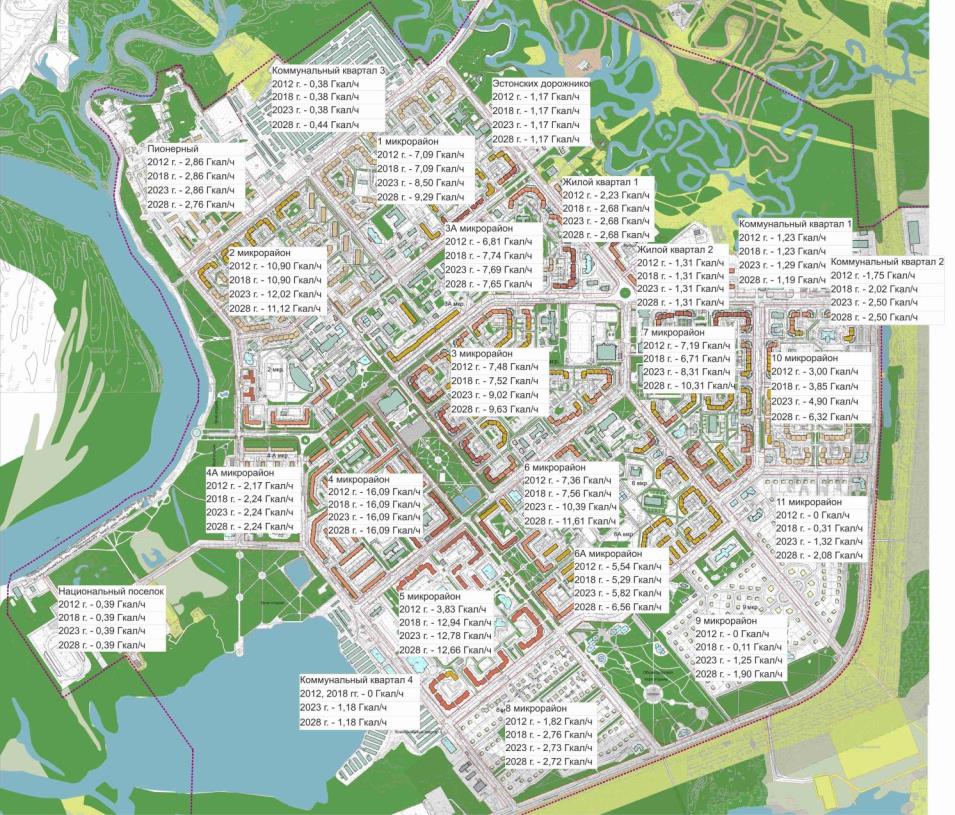 Рисунок 1.1 - Картограмма спроса на тепловую энергию по микрорайонам г.п. Лянторв) Потребление тепловой энергии (мощности) и теплоносителя объектами, расположенными в производственных зонах, с учетом возможных изменений производственных зон и их перепрофилирования и приросты потребления тепловой энергии (мощности), теплоносителя производственными объектами с разделением по видам теплопотребления и по видам теплоносителя (горячая вода и пар) на каждом этапеПроизводственная территория в г.п. Лянтор представлена промзоной, в которой тепловая нагрузка потребителей обеспечивается от двух котельных ЦТС НГДУ «Лянторнефть» - водогрейной ДЕВ-25 (№ 25) и паровой ДЕ-16 (№ 16). Теплоисточники, находящиеся в производственной зоне, не участвуют в теплоснабжении жилищной сферы, а обеспечивают теплом только производственные здания, расположенные в этой зоне. По предоставленным НГДУ «Лянторнефть» сведениям количественного развития промышленных предприятий в промзоне не планируется, поэтому тепловая нагрузка теплоисточников на перспективу сохраняется на существующем уровне.Распределение тепловой нагрузки в сетевой воде  и паре в промзоне на 2012 год и на перспективу представлено в таблице 1.10.Таблица 2.1 – Тепловая нагрузка в сетевой воде и паре в промзоне на . и на перспективу Раздел 2. Перспективные балансы тепловой мощности источников тепловой энергии и тепловой нагрузки потребителейа) Радиус эффективного теплоснабжения, позволяющий определить условия, при которых подключение новых или увеличивающих тепловую нагрузку теплопотребляющих установок к системе теплоснабжения нецелесообразно вследствие увеличения совокупных расходов в указанной системе на единицу тепловой мощности, определяемый для зоны действия каждого источника тепловой энергииРасчет радиуса эффективного теплоснабжения котельных №№ 1, 2, .п. Лянтор выполнен в соответствии с имеющимися рекомендациями специалистов, приведенными в изданиях по данной тематике и в книге Соколова Е.Я. «Теплофикация и тепловые сети» с использованием электронной модели Схемы теплоснабжения, выполненной в рамках настоящей работы.Исходные данные для расчета радиуса эффективного  теплоснабжения по совместной системе теплоснабжения котельных жилого района г. п. Лянтор приведены в таблице 2.1, результаты расчета -  в таблице 2.2.Таблица 1.11 – Исходные данные для расчета радиуса эффективного  теплоснабженияТаблица 2.2 – Результаты  расчета радиуса эффективного теплоснабженияРезультаты расчетов показали, что существующая зона теплоснабжения котельных №№ 1, 2, 3 по размеру меньше территории, определяемой их радиусом эффективного теплоснабжения. Следовательно,  возможно расширение их зоны теплоснабжения за счет подключения новых потребителей.Схема радиусов эффективного теплоснабжения теплоисточников г.п. Лянтор приведена на рисунке 2.1.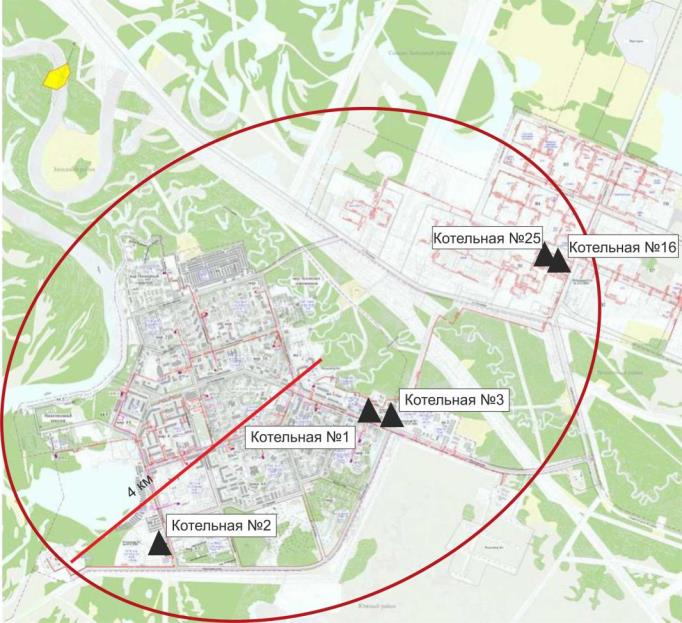 Рисунок 2.1 – Схема радиуса эффективного теплоснабжения теплоисточников г.п. Лянторб) Описание существующих и перспективных зон действия систем теплоснабжения и источников тепловой энергииСистема централизованного теплоснабжения жилого района (селитебной территории) г.п. Лянтор сложилась на базе трех котельных ЛГ МУП «УТВиВ» - №№ 1, 2, 3, промзоны - двух котельных ЦТС НГДУ «Лянторнефть» - ДЕ-16/14 ( № 16) и ДЕВ-25 (№ 25 ). Теплоснабжение потребителей 8 микрорайона осуществляется от ИТГ.От централизованной системы теплоснабжения жилого района обеспечивается 92 % его тепловой нагрузки.Котельные № 1, 3 обеспечивают тепловые нагрузки основной части селитебной территории, коммунально-складской зоны и ВОС.От котельной № 2 осуществляется теплоснабжение «Национального поселка», микрорайонов № 4, 4А, 5, части потребителей мкр. № 3, коммунальных кварталов 4, 6 (КК 4, КК 6) и КОС.Тепловые сети котельных №№ 1, 2, 3 закольцованы между собой, поэтому разделение их зон действия является условным.В перспективе зоны теплоснабжения централизованных теплоисточников (совместная зона котельных №№ 1, 3 и котельной № 2) сохраняются практически в существующих границах. Новые жилые и общественные объекты строятся в пределах радиуса эффективного теплоснабжения теплоисточников на месте сносимых зданий, за исключением 5 микрорайона, застройка которого ведется на свободных территориях.Зона действия индивидуального теплоснабжения расширяется за счет строительства новых жилых домов в микрорайонах 8, 9 и 11. Также, в связи с удаленностью от системы централизованного теплоснабжения общественных и социальных объектов, планируемых к размещению точечно в районах новой индивидуальной жилой застройки (в микрорайоне 8 – общественный центр; в микрорайоне  9 – комплекс дошкольного и школьного учреждения, центр социального  обслуживания, парковый комплекс и кафе; в микрорайоне 11 - комплекс дошкольного и школьного учреждения и общественный центр) и на основании выполненных технико-экономических расчетов (книга 2 глава 10), их теплоснабжение предусматривается от новых отопительных котельных.Существующие и перспективные зоны действия централизованной (котельных №№ 1, 2, 3) и децентрализованной систем теплоснабжения г.п. Лянтор представлены соответственно на рисунках 2.2 и 2.3.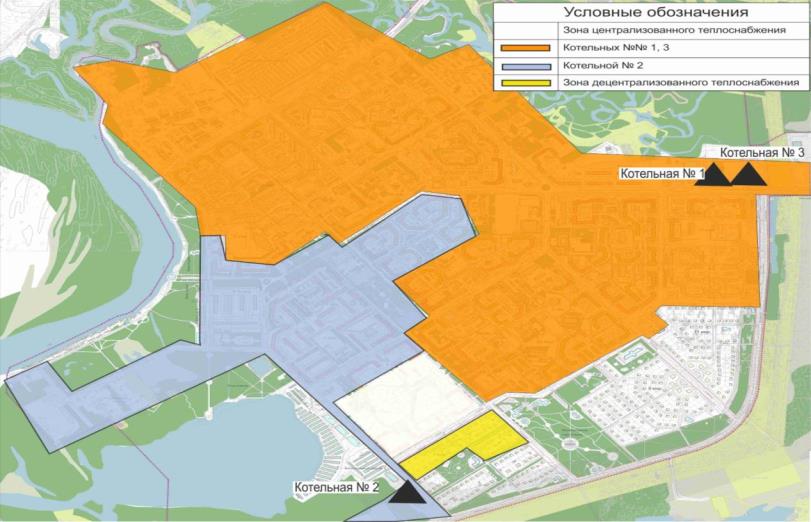 Рисунок 2.2 – Существующие зоны действия систем теплоснабжения и теплоисточников г.п. Лянтор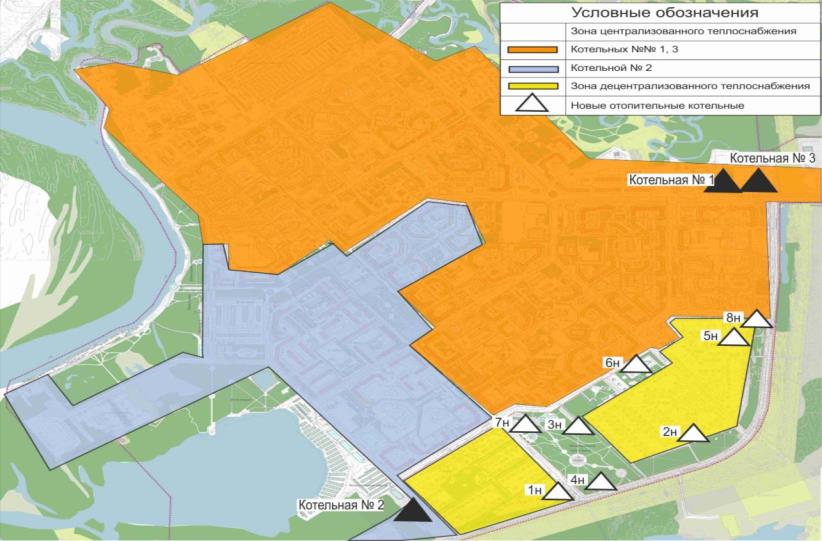 Рисунок 2.3 – Перспективные зоны действия систем теплоснабжения и теплоисточников г.п. Лянторв) Описание существующих и перспективных зон действия индивидуальных источников тепловой энергииВ настоящее время в 8 микрорайоне г.п. Лянтор жилые дома обеспечиваются теплом от индивидуальных газовых котлов. Их суммарная тепловая нагрузка составляет 1,82 Гкал/ч. Также для нужд горячего водоснабжения в настоящее время в многоквартирных домах населением используются электроводонагреватели (ИТГ). Суммарная тепловая нагрузка горячего водоснабжения, обеспечиваемая от электроводонагревателей, ориентировочно определена в размере 5,84 Гкал/ч.Новые индивидуальные жилые дома в соответствии с информацией о перспективной застройке будут размещаться в трех микрорайонах (8, 9, 11). Учитывая низкую плотность тепловой нагрузки, для их теплоснабжения Схемой предлагается использовать индивидуальные теплогенераторы, работающие на газообразном топливе.Тепловая нагрузка в сетевой воде потребителей городского поселения в районах застройки малоэтажными жилыми домами, обеспечиваемая от ИТГ, по этапам Схемы и по районам представлена в таблице 2.3. Существующие и перспективные зоны действия индивидуального теплоснабжения представлены соответственно на рисунках 2.2 и 2.3.Таблица 2.3 – Тепловая нагрузка в сетевой воде потребителей в районах застройки малоэтажными жилыми домами, обеспечиваемая от ИТГОкончание таблицы 2.3Для обеспечения прироста тепловых нагрузок новых общественных и социальных объектов, возникающего точечно в районах новой индивидуальной жилой застройки, Схемой предусматривается строительство новых отопительных котельных, перечень которых представлен в таблице 2.4.Таблица 2.4 – Перечень и характеристика новых отопительных котельныхРазмещение новых отопительных котельных в г.п. Лянтор, планируемых к строительству, приведено на рисунке 2.3.г) Перспективные балансы тепловой мощности и тепловой нагрузки в перспективных зонах действия источников тепловой энергии, в том числе работающих на единую тепловую сеть, на каждом этапеВ таблицах 2.5 и 2.6 за отчетный 2012 год и на перспективу по расчетным этапам Схемы представлены:- балансы тепловой мощности и тепловых нагрузок в зонах действия источников тепла;- потери тепловой энергии в тепловых сетях и затраты теплоносителя на компенсацию этих потерь;- резервы тепловой мощности источников.Как видно из таблицы 2.5, в настоящее время резерв тепловой мощности на котельных №№ 1, 3 составляет 118,2 Гкал/ч. Учитывая незначительный прирост тепловой нагрузки в их зоне теплоснабжения (в размере порядка 19 Гкал/ч), на перспективу для снижения резерва тепловой мощности и уменьшения затрат на техническое перевооружение и капремонт оборудования котельной № 3, Схемой предусматривается консервация одного водогрейного котла КВГМ-50 на ней. С учетом консервации котла и ввода в эксплуатацию газопоршневой электростанции резерв тепловой мощности на котельных №№ 1, 3 к . снизится до 65,8 Гкал/ч.На котельной № 2 (таблица 2.6) сохраняется резерв тепловой мощности в максимально-зимнем режиме. В аварийном режиме резервирование тепловой нагрузки потребителей котельной № 2 осуществляется от котельных №№ 1, 3, так как тепловые сети котельных №№ 1, 3 и № 2 закольцованы и имеется возможность перераспределения тепловых нагрузок между ними. В целом  при реализации планов по новому жилищному строительству резерв тепловой мощности в г.п. Лянтор снизится со 130 Гкал/ч  в . до 66 Гкал/ч к 2028 году.На рисунке 2.4 представлены картограммы тепловых нагрузок и тепловой мощности нетто централизованных источников тепловой энергии по этапам Схемы.Таблица 2.5 – Балансы тепловой мощности и присоединенной тепловой нагрузки в зоне действия котельных №№ 1, 3 Таблица 2.6 – Балансы тепловой мощности и присоединенной тепловой нагрузки в зоне действия котельной № 2 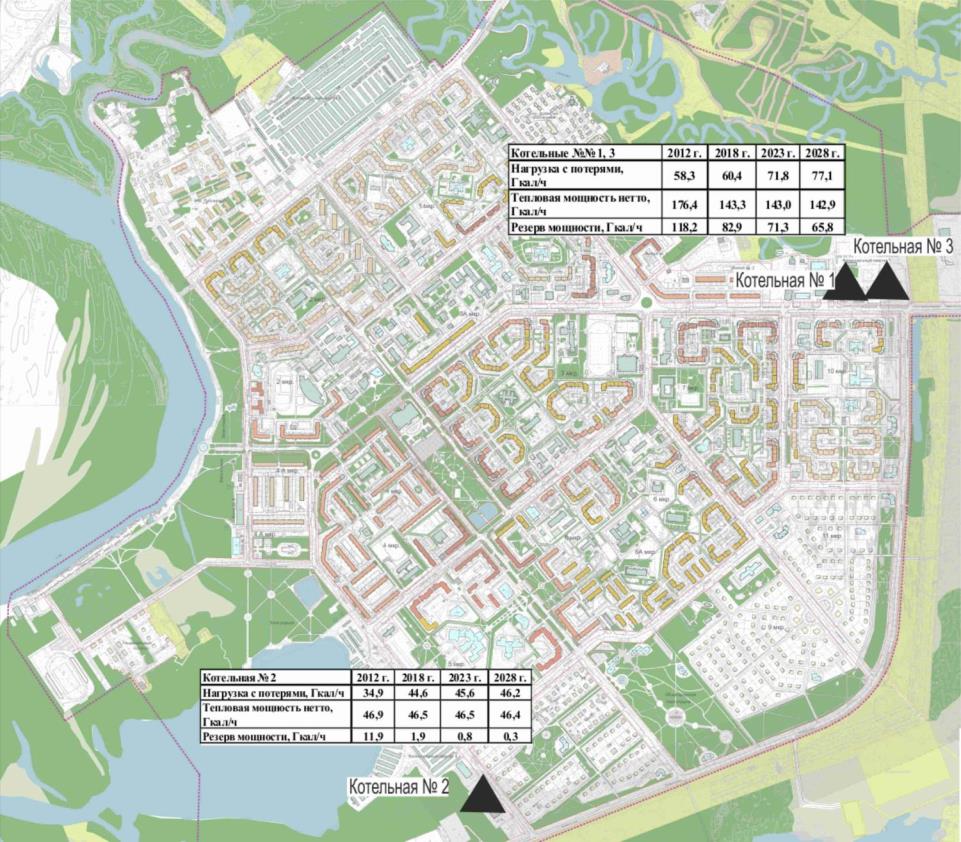 Рисунок 2.4 – Картограммы тепловых нагрузок и тепловой мощности нетто централизованных источников тепловой энергии г.п. Лянтор по этапам СхемыРаздел 3. Перспективные балансы теплоносителяа) Перспективные балансы производительности водоподготовительных установок и максимального потребления теплоносителя теплопотребляющими установками потребителейНа основании информации о перспективной застройке г. п. Лянтор, в Схеме определены объемы перспективного потребления тепловой энергии и балансы тепла на теплоисточниках. С учетом этих данных в соответствии со  СНиП 41-02-2003 «Тепловые сети» (актуализированная редакция, СП 124.13330.2012) рассчитана величина перспективной подпитки тепловых сетей в номинальном и аварийном режимах на теплоисточниках, а также требуемая производительность ВПУ.Существующая производительность ВПУ, а также результаты расчетов перспективных балансов ее производительности и расхода теплоносителя для подпитки теплосети в номинальном и аварийном режимах по этапам расчетного периода приведены в таблицах 3.1-3.2.Как видно из таблиц 3.1 и 3.2, производительности ВПУ котельных достаточно для компенсации утечек из тепловой сети в номинальном режиме на рассматриваемую перспективу. При этом, как видно из таблицы 3.1, в соответствии с требованиями п.6.16 СНиП 41-02-2003 «Тепловые сети» на котельных №№ 1, 3 к 2023 году в связи с увеличением тепловых нагрузок в их зонах теплоснабжения требуется установка дополнительного  бака запаса химически обработанной и деаэрированной воды вместимостью около . Ориентировочная стоимость составит 200 тыс. руб.Расчеты выполнены при условии постепенного приведения тепловых сетей городского поселения в нормативное техническое состояние путем замены ненадежных участков и узлов тепловых сетей, а также проведения мероприятий по предотвращению слива сетевой воды потребителями, что приведет к снижению величины утечек в перспективе до нормативной величины.Таблица 3.1- Баланс производительности водоподготовительных  установок и максимально-часовых технологических потерь теплоносителя тепловых сетей котельных №№ 1, 3 Таблица 3.2 - Баланс производительности водоподготовительных  установок и максимально-часовых технологических потерь теплоносителя тепловых сетей котельной № 2б) Перспективные балансы производительности водоподготовительных установок источников тепловой энергии для компенсации потерь теплоносителя в аварийных режимах работы систем теплоснабженияВ закрытых системах теплоснабжения подпитка теплосети в аварийных режимах работы осуществляется сырой водой, нормативный расход которой принимается в количестве 2 % среднегодового объема воды в тепловой сети и представлен в таблицах 3.1 и 3.2.Раздел 4. Предложения по строительству, реконструкции и техническому перевооружению источников тепловой энергииа) Предложения по строительству источников тепловой энергии, обеспечивающих перспективную тепловую нагрузку на осваиваемых территориях поселения, для которых отсутствует возможность или целесообразность передачи тепловой энергии от существующих или реконструируемых источников тепловой энергииВ связи с удаленностью от системы централизованного теплоснабжения общественных и социальных объектов, планируемых к размещению точечно в районах новой индивидуальной жилой застройки (8, 9 и 11 микрорайоны)и на основании результатов технико-экономических расчетов (книга 2  глава 10), их теплоснабжение предусматривается осуществлять от новых блочно-модульных отопительных котельных. Краткая характеристика новых отопительных котельных, планируемых к строительству, представлена в таблице 4.1.Таблица 4.1 – Краткая характеристика новых отопительных котельных Состав оборудования вышеперечисленных котельных выбирается на последующих стадиях проектирования.б) Предложения по реконструкции источников тепловой энергии, обеспечивающих перспективную тепловую нагрузку в существующих и расширяемых зонах действия источников тепловой энергииВ г.п. Лянтор сложилась и действует система централизованного теплоснабжения на базе трех водогрейных котельных.Котельные №№ 1, 2 и 3 работают на совместную зону, что существенно повышает надежность централизованной системы теплоснабжения.Зоны теплоснабжения теплоисточников сохраняются практически в существующих границах. Новые многоквартирные и общественные здания строятся в пределах радиуса эффективного теплоснабжения теплоисточников на месте сносимых существующих зданий. Исключение составляет микрорайон № 5, застройка которого осуществляется на свободной территории.На теплоисточниках г.п. Лянтор располагаемой тепловой мощности достаточно для обеспечения как существующих, так и перспективных тепловых нагрузок.в) Предложения по техническому перевооружению источников тепловой энергии с целью повышения эффективности работы систем теплоснабженияДля повышения эффективности и надежности работы централизованных теплоисточников и принимая во внимание письмо ЛГ МУП «УТВиВ» № 07-410 от 13.03.2014, Схемой предусматривается: - ввод в работу газопоршневой электростанции на котельной № 3;- капитальный ремонт котлов и замена горелок на них на высокотехнологичные;- устройство и монтаж системы телеметрии на котельных и выполнение работ по их диспетчеризации;- замена сетевых насосов типа 1Д-1250 на современные (по 1 шт. на котельных №№ 1, 2 и 2 шт. на котельной № 3);- установка дополнительного бака запаса химочищенной воды на котельной № 3.Сводные данные по предлагаемым мероприятиям по повышению эффективности и надежности работы оборудования централизованных теплоисточников, а также требуемые капиталовложения в их реконструкцию приведены в таблице 4.2. Капиталовложения в реконструкцию и строительство источников тепловой энергии определены укрупненно на основании объектов-аналогов и должны быть уточнены на последующих стадиях проектирования.Необходимо отметить, что в 2013 году на котельных №№ 1, 2, .п. Лянтор установлены приборы учета тепловой энергии марки «ЭМИС».Таблица 4.2– Сводные данные по предлагаемому составу основного оборудования централизованных теплоисточников г.п. Лянтора на рассматриваемую перспективу, а также требуемые капиталовложения в их реконструкциюг) Графики совместной работы источников тепловой энергии, функционирующих в режиме комбинированной выработки электрической и тепловой энергии и котельных, меры по выводу из эксплуатации, консервации и демонтажу избыточных источников тепловой энергии, а также источников тепловой энергии, выработавших нормативный срок службы, в случае, если продление срока службы технически невозможно или экономически нецелесообразноКотельные №№ 1, 2 и 3 работают на совместную зону теплоснабжения. В отопительный период в работе находятся все котельные, в межотопительный период тепловая нагрузка горячего водоснабжения всех потребителей обеспечивается от котельной № 2. На перспективу режим работы котельных в отопительный период сохраняется существующим. В межотопительный период, так как на котельной № 3 планируется ввод в эксплуатацию газопоршневой электростанции, то для ее равномерной загрузки в течение всего года нагрузку горячего водоснабжения всех потребителей рекомендуется обеспечивать от котельных №№ 1, 3, начиная с .  Проведенные расчеты показали наличие избыточной тепловой мощности на котельной № 3 в г.п. Лянтор.Схемой предлагается выполнить на котельной № 3 консервацию одного водогрейного котла. Ориентировочные капвложения в его консервацию приведены в таблице 4.2. Необходимо отметить, что капвложения в консервацию котла более чем в 10 раз ниже требуемых затрат на его капремонт и замену горелок на высокоэффективные.В результате, начиная с 2016 года, установленная тепловая мощность котельной № 3 составит 101,9 Гкал/ч.д) Меры по переоборудованию котельных в источники комбинированной выработки электрической и тепловой энергии для каждого этапаНа котельной № 3 установлена газопоршневая электростанция серии Vitoblock фирмы Viessmann (Германия) электрической мощностью 1,532 МВт и тепловой 1,86 Гкал/ч (2,168 МВт), состоящая из четырех газопоршневых агрегатов (ГПА) типа GG 383 MAN E 2842 LE312. Электростанция до настоящего времени не введена в работу.Использование этой электростанции позволит обеспечить собственные нужды предприятия в электроэнергии.Учитывая необходимость корректировки проекта по установке электростанции и проведения работ по вводу ее в эксплуатацию, Схемой предусматривается включение ее в работу в 2016 году. Дополнительные капвложения на осуществление этих работ представлены в таблице 4.2.е) Меры по переводу котельных, размещенных в существующих и расширяемых зонах действия источников комбинированной выработки тепловой и электрической энергии, в пиковый режим работы для каждого этапа, в том числе график переводаВ г.п. Лянтор перевод котельных в пиковый режим работы не предусматривается.ж) Решения о загрузке источников тепловой энергии, распределении (перераспределении) тепловой нагрузки потребителей тепловой энергии в каждой зоне действия системы теплоснабжения между источниками тепловой энергии, поставляющими тепловую энергию в данной системе теплоснабжения, на каждом этапеЗагрузка централизованных теплоисточников г.п. Лянтор подробно представлена в таблицах 2.5 и 2.6, сводные данные по распределению тепловой нагрузки между теплоисточниками на каждом этапе Схемы - в таблице 4.3. Схемой рекомендуется в межотопительный период обеспечивать нагрузку горячего водоснабжения г.п. Лянтор от котельных №№ 1, 3, начиная с 2016 года, в связи с вводом в эксплуатацию газопоршневой электростанции на котельной № 3.Данное мероприятие позволит в течение каждого межотопительного периода обеспечить дополнительную выработку электроэнергии на тепловом потреблении в размере 3,2 млн. кВт·ч/год и снизить расход топлива на отпуск тепловой энергии в количестве около  120  т у. т./год.Таблица 4.3 – Распределение тепловой нагрузки между теплоисточниками г.п. Лянтор на каждом этапе Схемыз) Оптимальный температурный график отпуска тепловой энергии для каждого источника тепловой энергии или группы источников в системе теплоснабжения, работающей на общую тепловую сеть, устанавливаемый для каждого этапа, и оценка затрат при необходимости его измененияОтпуск теплоты от котельных №№ 1, 2, 3 осуществляется по утвержденному температурному графику 110/70 оС с изломом на уровне 70 оС для обеспечения нужд горячего водоснабжения. Расчеты перспективных теплогидравлических режимов показали целесообразность сохранения на перспективу существующего  температурного графика отпуска тепла.На новых отопительных котельных, предусматриваемых для теплоснабжения строящихся общественных объектов в микрорайонах 8, 9, 11, Схемой рекомендуется использовать температурный график 95/70 оС. и) Предложения по перспективной установленной тепловой мощности каждого источника тепловой энергии с учетом аварийного и перспективного резерва тепловой мощности с предложениями по утверждению срока ввода в эксплуатацию новых мощностейПерспективная тепловая мощность источников тепловой энергии с указанием резерва тепловой мощности и аварийного резерва представлены в таблице 4.4, сроки модернизации и капремонта основного оборудования - в таблице 4.2.На основании балансов тепловой энергии по теплоисточникам выявлена возможность вывода из работы (консервации) одного водогрейного котла на котельной № 3.В соответствии с СП 124.13330.2012 «Тепловые сети», актуализированная редакция СНиП 41-02-2003, на теплоисточниках аварийный резерв тепловой мощности должен составлять 89,6 % тепловой нагрузки потребителей при выходе из работы котла с наибольшей тепловой мощностью.На теплоисточниках г.п. Лянтор тепловой мощности и состава предлагаемого оборудования достаточно для прохождения аварийного режима при перспективных тепловых нагрузках. Также, принимая во внимание, что тепловые сети от теплоисточников закольцованы, имеется возможность перераспределения тепловой нагрузки между ними.Таблица 4.4 – Перспективная тепловая мощность источников тепловой энергии с указанием резерва тепловой мощности и аварийного резерва Продолжение таблицы 4.4Окончание таблицы 4.4Раздел 5. Предложения по строительству и реконструкции тепловых сетейа) Предложения по строительству и реконструкции тепловых сетей, обеспечивающих перераспределение тепловой нагрузки из зон с дефицитом располагаемой тепловой мощности источников тепловой энергии в зоны с резервом располагаемой тепловой мощности источников тепловой энергии (использование существующих резервов)В г.п. Лянтор зоны с дефицитом тепловой мощности отсутствуют.б) Предложения по строительству и реконструкции тепловых сетей для обеспечения перспективных приростов тепловой нагрузки в осваиваемых районах поселения, под жилищную, комплексную или производственную застройкуВся перспективная жилая и общественная застройка предусматривается на месте сносимого ветхого жилья, т.е. на территориях, обеспеченных инженерной инфраструктурой.  В Схеме выполнена оценка пропускной способности магистральных тепловых сетей до ЦТП. Оценить необходимость реконструкции квартальных тепловых сетей не представляется возможным, так как данные по объемам строительства жилых зданий были предоставлены в целом по микрорайонам без разбивки по зданиям. Проведенные гидравлические расчеты показали, что существующей пропускной способности магистральных трубопроводов до ЦТП достаточно для подключения перспективных тепловых потребителей.При расчете было принято, что все новые потребители, строящиеся в кварталах, подключаются к ближайшему ЦТП, остальные  - к ближайшим магистральным тепловым камерам.В таблице 5.1 приведена характеристика и ориентировочные капиталовложения новых и реконструируемых участков теплосетей для обеспечения перспективных приростов тепловой нагрузки, а на рисунке 5.1 представлена схема тепловых сетей на перспективу.Также Схемой предусматривается:- строительство автоматизированного ЦТП-21 в микрорайоне № 5;-  выполнение автоматизации тепловых пунктов потребителей с установкой корректирующих насосов и счетчиков коммерческого учета, завершение реконструкции ЦТП с внедрением полной автоматизации технологического процесса, заменой оборудования на энергосберегающее, с обеспечением  дистанционного контроля и управления  технологическим процессом;- замена сетевых насосов на трех ЦТП (5, 33 и 76). Таблица 5.1- Характеристика новых и реконструируемых участков тепловых сетей, требуемых для подключения новых потребителей 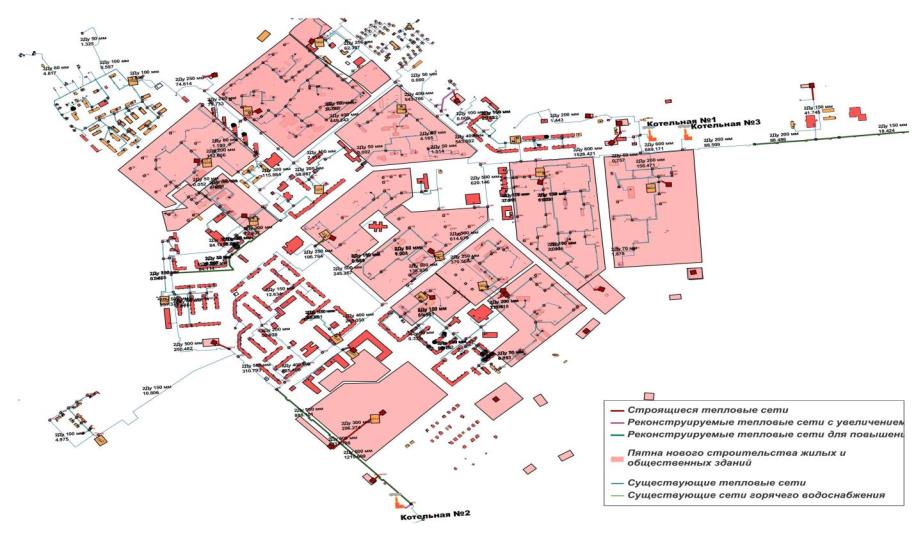 Рисунок 5.1 – Схема новых теплосетей для обеспечения перспективных приростов тепловой нагрузки в) Предложения по строительству и реконструкции тепловых сетей в  целях обеспечения условий, при наличии которых существует возможность поставок тепловой энергии потребителям от различных источников тепловой энергии при сохранении надежности теплоснабженияВ г.п. Лянтор все три централизованных теплоисточника работают на совместную зону, что обеспечивает высокую степень надежности теплоснабжения потребителей.г) Предложения по строительству и реконструкции тепловых сетей для повышения эффективности функционирования системы теплоснабжения, в том числе за счет перевода котельных в пиковый режим работы или ликвидации котельных Перевод котельных в пиковый режим работы и ликвидация котельных Схемой не предусматривается.д) Предложения по строительству и реконструкции тепловых сетей для обеспечения нормативной надежности и безопасности теплоснабженияПроведенные расчеты перспективной надежности теплоснабжения выявили необходимость замены ненадежных участков тепловых сетей.Схема тепловых сетей с указанием участков, реконструкция которых требуется для обеспечения нормативной надежности теплоснабжения, приведена на рисунке 5.2, характеристика этих участков с расчетом ориентировочных капиталовложений в них – в таблице 5.2. Подробно расчет надежности представлен в главе 9 книги 2.Таблица 5.2 – Характеристика участков тепловых сетей, реконструкция которых требуется для повышения надежности системы теплоснабжения, и капиталовложения в них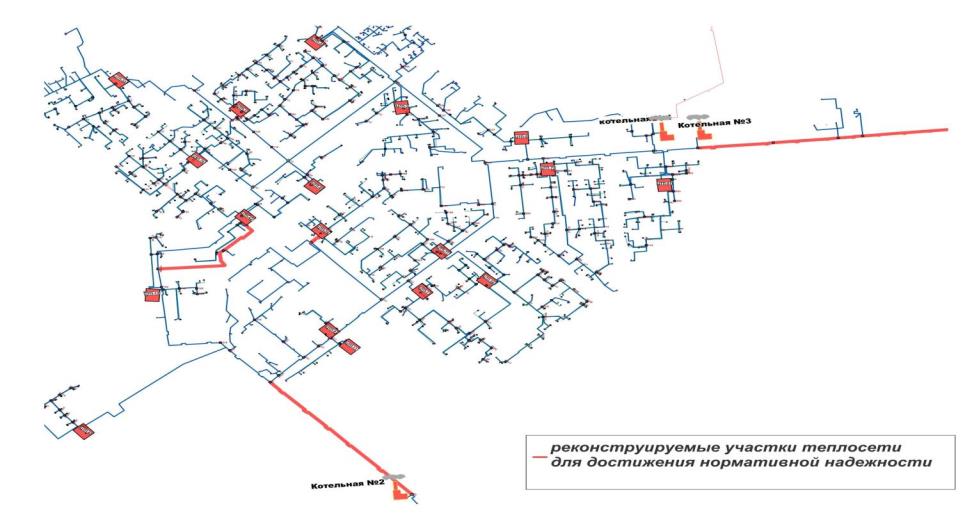 Рисунок 5.2 – Схема тепловых сетей с указанием участков, реконструкция которых требуется для обеспечения нормативной надежности теплоснабжения Раздел 6. Перспективные топливные балансыДля котельных №№ 1, 2, 3 ЛГ МУП «УТВиВ» основным и резервным топливом сохраняется попутный газ, подаваемый по раздельным газопроводам. Аварийное топливо не предусматривается.Для новых индивидуальных отопительных котельных основным топливом является попутный газ, резервное или аварийное топливо не предусматривается.Перспективные топливные балансы по теплоисточникам г. п. Лянтор представлены в таблице 6.1.Таблица 6.1 – Перспективные топливные балансы по теплоисточникам г.п. ЛянторРаздел 7. Инвестиции в строительство, реконструкцию и техническое перевооружениеа) Предложения по величине необходимых инвестиций в строительство, реконструкцию и техническое перевооружение источников тепловой энергии на каждом этапеПредложения по величине необходимых инвестиций в техническое перевооружение и строительство источников тепла на каждом этапе планируемого периода представлено в таблице 7.1.Объемы инвестиций в строительство и реконструкцию источников тепловой энергии и тепловых сетей определены по укрупненным показателям на основании объектов-аналогов и должны быть уточнены на последующих стадиях проектирования.При определении объемов инвестирования использованы следующие документы:- «Программа в области энергосбережения и повышения энергетической эффективности ЛГ МУП «УТВиВ» на 2011-2015 годы»;- долгосрочная целевая программа «Капитальное строительство и реконструкция объектов Сургутского района на 2011-2015 годы», утвержденная постановлением администрации Сургутского района от 22.07.2013 № 3074-нпа.б) Предложения по величине необходимых инвестиций в строительство, реконструкцию и техническое перевооружение тепловых сетей, насосных станций и тепловых пунктов на каждом этапеПредложения по величине необходимых инвестиций в строительство и реконструкцию тепловых сетей на каждом этапе планируемого периода представлено в таблице 7.2, а сводные данные – в таблице 7.3.Результаты расчета ценовых последствий для потребителей ЛГ МУП «УТВиВ» при реализации мероприятий, предлагаемых Схемой, приведены в таблице 7.4.в) Предложения по величине инвестиций в строительство, реконструкцию и техническое перевооружение в связи с изменениями температурного графика и гидравлического режима работы системы теплоснабженияГидравлические расчеты работы тепловых сетей на перспективу показали, что изменения температурного графика и гидравлического режима работы системы теплоснабжения г.п. Лянтор не требуется.Таблица 7.1 Объемы инвестиций в техническое перевооружение и строительство источников теплаТаблица 7.2 – Объемы инвестиций в строительство и реконструкцию тепловых сетейТаблица 7.3- Суммарные объемы инвестиций в теплоисточники и тепловые сетиТаблица 7.4 - Результаты расчета ценовых последствий для потребителей ЛГ МУП «УТВиВ» при реализации мероприятий, предлагаемых СхемойРаздел 8. Решение об определении единой теплоснабжающей организации В соответствии со статьей 2 п. 28 Федерального закона от 27 июля 2010 года № 190-ФЗ «О теплоснабжении»:«Единая теплоснабжающая организация в системе теплоснабжения (далее – единая теплоснабжающая организация) – теплоснабжающая организация, которая определяется в схеме теплоснабжения федеральным органом исполнительной власти, уполномоченным Правительством Российской Федерации на реализацию государственной политики в сфере теплоснабжения, или органом местного самоуправления на основании критериев и в порядке, которые установлены правилами организации теплоснабжения, утвержденными Правительством Российской Федерации»Порядок определения единой теплоснабжающей организации:- статус единой теплоснабжающей организации присваивается органом местного самоуправления или федеральным органом исполнительной власти при утверждении схемы теплоснабжения поселения, городского округа, а в случае смены единой теплоснабжающей организации – при актуализации схемы теплоснабжения;- в проекте схемы теплоснабжения должны быть определены границы зон деятельности единой теплоснабжающей организации (организаций). Границы зоны деятельности единой теплоснабжающей организации определяются границами системы теплоснабжения, в отношении которой присваивается соответствующий статус.Критерии определения единой теплоснабжающей организации:1) владение на праве собственности или ином законном основании источниками тепловой энергии с наибольшей совокупной установленной тепловой мощностью в границах зоны деятельности единой теплоснабжающей организации или тепловыми сетями, к которым непосредственно подключены источники тепловой энергии с наибольшей совокупной установленной тепловой мощностью в границах зоны деятельности единой теплоснабжающей организации;2) размер уставного капитала хозяйственного товарищества или общества, уставного фонда унитарного предприятия должен быть не менее остаточной балансовой стоимости источников тепла и тепловых сетей, которыми указанная организация владеет на праве собственности или ином законном основании в границах зоны деятельности единой теплоснабжающей организации. Размер уставного капитала и остаточная балансовая стоимость имущества определяются по данным бухгалтерской отчетности на последнюю отчетную дату перед подачей заявки на присвоение статуса единой теплоснабжающей организации;3) в случае наличия двух претендентов статус присваивается организации, способной в лучшей мере обеспечить надежность теплоснабжения в соответствующей системе теплоснабжения.Способность обеспечить надежность теплоснабжения определяется наличием у организации технической возможности и квалифицированного персонала по наладке, мониторингу, диспетчеризации, переключениям и оперативному управлению гидравлическими режимами, что обосновывается в схеме теплоснабжения.В системе теплоснабжения г. п. Лянтор  установлена одна зона действия теплоснабжающей организации, которая в настоящее время обслуживается ЛГ МУП «УТВиВ». Установленная и располагаемая тепловая мощность теплоисточников, а также материальная характеристика тепловых сетей в зоне действия теплоснабжающей организации приведена в таблице 8.1.Таблица 8.1 – Установленная и располагаемая тепловая мощность теплоисточников, а также материальная характеристика тепловых сетей в зонах действия теплоснабжающих организацийВ соответствии с первым критерием выбора единой теплоснабжающей организации, так как в ведении ЛГ МУП «УТВиВ» находятся теплоисточники города и тепловые сети от них, ЛГ МУП «УТВиВ» должно быть определено единой теплоснабжающей организацией в г.п. Лянтор. После внесения проекта схемы теплоснабжения на рассмотрение, теплоснабжающая организация должна обратиться с заявкой на признание в качестве ЕТО.Решение об установлении организации в качестве ЕТО в соответствии с ч. 6  ст. 6 Федерального закона № 190 «О теплоснабжении» принимает орган местного самоуправления.Единая теплоснабжающая организация обязана:- заключать и надлежаще исполнять договоры теплоснабжения со всеми обратившимися к ней потребителями тепловой энергии в своей зоне деятельности;- осуществлять мониторинг реализации схемы теплоснабжения и подавать в орган, утвердивший схему теплоснабжения, отчеты о реализации, включая предложения по актуализации схемы;- надлежащим образом исполнять обязательства перед иными теплоснабжающими и теплосетевыми организациями в зоне своей деятельности;- осуществлять контроль режимов потребления тепловой энергии в зоне своей деятельности.Границы зоны деятельности ЕТО в соответствии с п.19 Правил организации теплоснабжения могут быть изменены в следующих случаях:- подключения к системе теплоснабжения новых теплопотребляющих установок, источников тепловой энергии или тепловых сетей, или их отключения от системы теплоснабжения;- технологического объединения или разделения систем теплоснабжения. Сведения об изменении границ зон деятельности единой теплоснабжающей организации, а также сведения о присвоении другой организации статуса единой теплоснабжающей организации подлежит внесению в схему теплоснабжения при ее актуализации.Раздел 9. Решения о распределении тепловой нагрузки между источниками тепловой энергииКотельные №№ 1, 2 и 3 в г.п. Лянтор работают на совместную зону, что обеспечивает надежность централизованной системы теплоснабжения.Для оптимизации режимов работы системы теплоснабжения г. п. Лянтор Схемой рекомендуется:1) для загрузки газопоршневой электростанции, установленной на котельной № 3, в межотопительный период переключение на котельные №№ 1, 3 всей тепловой нагрузки горячего водоснабжения в размере 12,8 Гкал/ч на 2028 год (с учетом тепловых потерь);2) для ликвидации дефицита тепловой мощности в районах индивидуальной жилой застройки:- строительство 8 новых отопительных котельных;- строительство ИТГ с суммарной тепловой нагрузкой 3,2 Гкал/ч.Распределение тепловой нагрузки между источниками тепловой энергии представлено в таблице 9.1.Таблица 9.1 – Распределение тепловой нагрузки между теплоисточниками г.п. Лянтор Раздел 10. Решения по бесхозяйным тепловым сетямВ соответствии со статьей 15 п.6 Федерального закона от 27 июля 2010 года №190-ФЗ «В случае выявления бесхозяйных тепловых сетей (тепловых сетей, не имеющих эксплуатирующей организации) орган местного самоуправления поселения или городского округа до признания права собственности на указанные бесхозяйные тепловые сети в течение тридцати дней с даты их выявления обязан определить теплосетевую организацию, тепловые сети которой непосредственно соединены с указанными бесхозяйными тепловыми сетями, или единую теплоснабжающую организацию в системе теплоснабжения, в  которую входят указанные бесхозяйные тепловые сети и которая осуществляет содержание и обслуживание указанных бесхозяйных тепловых сетей. Орган регулирования обязан включить затраты на содержание и обслуживание бесхозяйных сетей в тарифы соответствующей организации на следующий период регулирования.По предоставленным данным по состоянию на 01.01.2013 в г.п. Лянтор выявлено около  бесхозяйных тепловых сетей (в двухтрубном исчислении), собственник которых не установлен. Их эксплуатацию в настоящее осуществляет ЛГ МУП «УТВиВ». Руководствуясь требованиями пункта 6 статьи 15 Федерального закона от 27.07.2010 №190 «О теплоснабжении» и текущей ситуацией, сложившейся в системе теплоснабжения г.п. Лянтор, Администрации городского поселения предлагается передать бесхозяйные сети в собственность ЛГ МУП «УТВиВ». ЛГ МУП «УТВиВ» предлагается затраты на содержание и обслуживание бесхозяйных сетей включить в расчеты на утверждение тарифа на следующий период регулирования, представляемые в орган регулирования.Перечень и характеристика бесхозяйных тепловых сетей в г.п. Лянтор представлены в таблице 10.1.Таблица 10.1 Перечень и характеристика бесхозяйных тепловых сетейЗаключениеВ государственной стратегии Российской Федерации развития систем теплоснабжения поселений, городских округов определено, что в городах с высокой плотностью  застройки следует модернизировать и развивать системы централизованного теплоснабжения от крупных котельных и теплоэлектроцентралей. Требованиями пункта 8 статьи 23 Федерального закона Российской Федерации от 27.27.2010 «О теплоснабжении» обязательными критериями принятия решения в отношении развития системы теплоснабжения являются:- обеспечение надежности теплоснабжения потребителей;- минимизация затрат на теплоснабжение в расчете на каждого потребителя в долгосрочной перспективе;- приоритет комбинированной выработки электрической и тепловой энергии с учетом экономической обоснованности;- учет инвестиционных программ организаций, осуществляющих регулируемые виды деятельности в сфере теплоснабжения, программ в области энергосбережения и повышения энергетической эффективности указанных организаций, региональных программ, муниципальных программ в области энергосбережения и повышения энергетической эффективности;- согласование схем теплоснабжения с иными программами развития сетей инженерно-технического обеспечения, а также с программами газификации.Возможные и оптимальные пути решения этих задач в системе теплоснабжения отражены в разработанном документе «Схема теплоснабжения городского поселения Лянтор».Суммарная фактическая приведенная тепловая нагрузка жилого района (селитебной территории) г.п. Лянтор на 01.01.2013 определена в размере 96,4 Гкал/ч (без учета тепловых потерь), в том числе в зоне централизованного теплоснабжения - 88,8 Гкал/ч (или 93,2 Гкал/ч с учетом тепловых потерь).Уровень централизованного теплоснабжения в г.п. Лянтор достаточно высок: им охвачены 92 % потребителей тепла в городе.Децентрализовано обеспечиваются теплом потребители индивидуальных жилых домов в 8 микрорайоне (за счет индивидуальных котлов) и частично тепловая нагрузка горячего водоснабжения (за счет электроводонагревателей).Система централизованного теплоснабжения сложилась на базе трех отопительных котельных, находящихся в ведении ЛГМУП «УТВиВ». Тепловые сети, обеспечивающие транспортировку теплоты до потребителей, также находятся в ведении ЛГМУП «УТВиВ».В качестве теплоносителя в системе централизованного теплоснабжения в городе используется сетевая  вода. В целом система теплоснабжения г.п. Лянтор находится в хорошем состоянии и может обеспечивать надежное теплоснабжение всех подключенных к ней потребителей. В последние годы была выполнена ее частичная реконструкция, вложены значительные средства с целью повышения энергоэффективности и улучшения технического состояния системы. Вместе с тем, в системе теплоснабжения г.п. Лянтор имеются следующие проблемы:- оборудование котельных №№ 1, 2, 3 морально и физически изношено, работает со значительным превышением своего нормативного срока. Требуется  капитальный ремонт оборудования с целью повышения эффективности его работы;  - требуется комплексная гидравлическая, тепловая наладка сетей от источника теплоснабжения до конечного потребителя с учетом сносимых домов и перспективного строительства, проведение работ по устройству и монтажу системы телеметрии;- при разработке режимов теплоснабжения требуется учет условий работы тепловых сетей в тяжелых климатических условий при наличии постоянных грунтовых вод и резких смен температуры наружного воздуха в отопительный период.В период до 2028 года в г.п. Лянтор ожидается масштабное новое строительство общей площадью порядка 807,2 тыс. м2, в том числе:- многоквартирных домов					– 608,6 тыс. м2;- индивидуальных жилых домов  				 - 37,8  тыс. м2;- общественных зданий						-  160,8 тыс. м2.Снос ветхого жилья запланирован в размере 217,6 тыс. м2.В итоге за период реализации Схемы  в городе ожидается прирост тепловых нагрузок  в размере  29,6 Гкал/ч (без учета тепловых потерь), из них:1) прирост тепловых нагрузок в размере 60,2 Гкал/ч, в том числе:     - многоквартирных домов						- 42,8 Гкал/ч;     - индивидуальных жилых домов 					- 3,2  Гкал/ч;     - общественных зданий  	                				- 14,2 Гкал/ч;2) снижение тепловой нагрузки в городе за счет сноса жилья в размере  27,0 Гкал/ч (без учета тепловых потерь);3) снижение тепловой нагрузки горячего водоснабжения на 3,6 Гкал/ч, обеспечиваемого в настоящее от электроводонагревателей, за счет расселения населения.В результате на конец расчетного период тепловая нагрузка г.п. Лянтор с учетом системы децентрализованного теплоснабжения увеличится в 1,3 раза от существующего теплопотребления и составит 126,0 Гкал/ч (без учета тепловых потерь), или 132 Гкал/ч с учетом тепловых потерь.В перспективе обеспечение теплом новых многоквартирных домов и общественных зданий в Схеме запланировано от системы централизованного теплоснабжения, кроме общественных зданий, расположенных в районах индивидуальной жилой застройки. Их теплоснабжение предусматривается от восьми индивидуальных блочно-модульных отопительных котельных суммарной тепловой мощностью 1,51 Гкал/ч.Развитие централизованной системы теплоснабжения г.п. Лянтор предусматривается базировать на использовании существующих котельных. При этом предлагается проведение мероприятий по повышению эффективности сжигания топлива на них и надежности работы системы теплоснабжения в целом,  ввод в эксплуатацию когенерационного оборудования на котельной № 3.Для подключения новых потребителей требуется строительство новых участков тепловых сетей диаметрами от 2Ду 40 до 2Ду 300 суммарной протяженностью 0,549 км и реконструкция 0,292 км тепловых сетей диаметрами от 2Ду 80 до 2Ду 500. Для повышения надежности работы тепловых сетей предусматривается замена участков от 2Ду 200 до 2Ду 500 суммарной протяженностью 2,416 км.Теплоснабжение новых индивидуальных жилых домов, которые планируются к строительству в микрорайонах 8, 9, 11, предусматривается децентрализованное – от индивидуальных газовых теплогенераторов. В перспективе планируется газификация этих микрорайонов.Реализация предлагаемого в Схеме оптимального варианта развития системы теплоснабжения позволит снизить себестоимость вырабатываемого тепла и тарифы на тепловую энергию для потребителей в городском поселении, повысить надежность работы теплосетевых объектов.Предлагаемые в Схеме решения определяют основные направления развития системы теплоснабжения и городской инфраструктуры на кратковременную, среднесрочную и долгосрочную перспективу, дают возможность принятия стратегических решений по развитию городского поселения, определяют необходимый объем инвестиций для их реализации.Проведенные в схеме расчеты и основанные на них предложения позволят органу местного самоуправления городского поселения обеспечить содержание и обслуживание бесхозяйных тепловых сетей и определить единую теплоснабжающую организацию.Приложение 2 к постановлению Главы городского поселения Лянторот «28» апреля 2014 года № 14Состав организационного комитета,ответственного за подготовку и проведениепубличных слушаний АббревиатураОпределениеВПУВодоподготовительная установкаГВСГорячее водоснабжениеГПАГазопоршневой агрегатГТУГазотурбинная установкаЖКСЖилищно-коммунальный секторИТГИндивидуальный теплогенераторИТПИндивидуальный тепловой пунктППУПенополиуретановая изоляция и полиэтиленовая оболочкаТКТепловая камераТПТепловой пунктТЭРТопливно-энергетические ресурсыХВОХимическая водоочисткаЦТПЦентральный тепловой пунктЭМСТЭлектронная модель системы теплоснабженияНаименование показателейПериодыПериодыПериодыПериодыНаименование показателейСуществующее состояние на 1.01.20132013-2018 гг.2019-2023 гг.2024-2028 гг.Численность населения к концу периода, тыс. чел.39,941,643,345,0Жилой фонд к концу периода, тыс. м2 общей площади634,6721,3889,31063,4Обеспеченность жил. фондом к концу периода, м2/чел.15,917,320,523,6Объем нового жилищного строительства, тыс. м2, всего, -132,6248,3265,5в том числе:- многоквартирные дома- 119,6238,1250,9- индивидуальные жилые дома -13,010,214,6Среднегодовой объем жилищного строительства, тыс. м2/год-26,549,753,1Снос жилья всего, тыс. м2-45,980,391,4из них ветхого и фенольного -37,974,646,5           для размещения новой застройки -8,05,745,0Элемент территориального деленияВсего за период 2013 - 2028 гг.Всего за период 2013 - 2028 гг.Всего за период 2013 - 2028 гг.Всего за период 2013 - 2028 гг.Всего за период 2013 - 2028 гг.в том числе по годам и этапам Схемыв том числе по годам и этапам Схемыв том числе по годам и этапам Схемыв том числе по годам и этапам Схемыв том числе по годам и этапам Схемыв том числе по годам и этапам Схемыв том числе по годам и этапам Схемыв том числе по годам и этапам Схемыв том числе по годам и этапам Схемыв том числе по годам и этапам СхемыЭлемент территориального деленияВсего за период 2013 - 2028 гг.Всего за период 2013 - 2028 гг.Всего за период 2013 - 2028 гг.Всего за период 2013 - 2028 гг.Всего за период 2013 - 2028 гг...........Элемент территориального делениясносвводвводвводвводсносвводвводвводвводсносвводвводвводвводЭлемент территориального делениясносжилые домамногоквартирные домамногоквартирные домавсегосносжилые домамногоквартирные домамногоквартирные домавсегосносжилые домамногоквартирные домамногоквартирные домавсегоЭлемент территориального делениясносжилые дома2-4 эт.5 эт. и вышевсегосносжилые дома2-4 эт.5 эт. и вышевсегосносжилые дома2-4 эт.5 эт. и вышевсего1 микрорайон33,91-46,6029,1375,73----------2 микрорайон32,33-49,50-49,50----------3 микрорайон46,68-40,8066,30107,10----------3А микрорайон10,03-3,9014,4918,39----------4 микрорайон---------------4А микрорайон---------------5 микрорайон---57,1057,10---15,0315,03---22,5022,506 микрорайон16,09-19,6069,8389,43----------6А микрорайон18,47-42,00-42,00----------7 микрорайон38,46-16,4095,50111,901,93----3,87----8 микрорайон-8,37--8,37-5,86--5,86-1,26--1,269 микрорайон-12,30--12,30----------10 микрорайон19,71-37,9719,5057,47----------11 микрорайон-17,10--17,10----------Микрорайон Эстонских Дорожников---------------Жилой квартал 1---------------Жилой квартал 2---------------Микрорайон Пионерный 0,79--------------Национальный поселок---------------Коммунальный кв.11,13--------------Всего по городу217,6037,77256,77351,85646,391,935,86-15,0320,893,871,26-22,5023,76Элемент территориального деленияв том числе по годам и этапам Схемыв том числе по годам и этапам Схемыв том числе по годам и этапам Схемыв том числе по годам и этапам Схемыв том числе по годам и этапам Схемыв том числе по годам и этапам Схемыв том числе по годам и этапам Схемыв том числе по годам и этапам Схемыв том числе по годам и этапам Схемыв том числе по годам и этапам Схемыв том числе по годам и этапам Схемыв том числе по годам и этапам Схемыв том числе по годам и этапам Схемыв том числе по годам и этапам Схемыв том числе по годам и этапам СхемыЭлемент территориального деления...............Элемент территориального делениясносвводвводвводвводсносвводвводвводвводсносвводвводвводвводЭлемент территориального делениясносжилые домамногоквартирные домамногоквартирные домавсегосносжилые домамногоквартирные домамногоквартирные домавсегосносжилые домамногоквартирные домамногоквартирные домавсегоЭлемент территориального делениясносжилые дома2-4 эт.5 эт. и вышевсегосносжилые дома2-4 эт.5 эт. и вышевсегосносжилые дома2-4 эт.5 эт. и вышевсего1 микрорайон---------------2 микрорайон---------------3 микрорайон---------------3А микрорайон1,00-1,003,903,904,017,247,244 микрорайон---------------4А микрорайон---------------5 микрорайон---19,5719,57----------6 микрорайон---------------6А микрорайон-----3,84----2,90-7,00-7,007 микрорайон2,91-1,301,903,203,84-2,608,3010,901,92--1,701,708 микрорайон-1,26--1,26----------9 микрорайон---------------10 микрорайон1,97----1,97-2,603,005,602,97-3,00-3,0011 микрорайон-----------1,71--1,71Микрорайон Эстонских Дорожников---------------Жилой квартал 1---------------Жилой квартал 2---------------Микрорайон Пионерный ---------------Национальный поселок---------------Коммунальный кв.1---------------Всего по городу5,891,261,3021,4724,0310,64-9,1011,3020,4011,801,7110,008,9420,65Элемент территориального деленияв том числе по годам и этапам Схемыв том числе по годам и этапам Схемыв том числе по годам и этапам Схемыв том числе по годам и этапам Схемыв том числе по годам и этапам Схемыв том числе по годам и этапам Схемыв том числе по годам и этапам Схемыв том числе по годам и этапам Схемыв том числе по годам и этапам Схемыв том числе по годам и этапам Схемыв том числе по годам и этапам Схемыв том числе по годам и этапам Схемыв том числе по годам и этапам Схемыв том числе по годам и этапам Схемыв том числе по годам и этапам СхемыЭлемент территориального деления.....2019-2023 гг.2019-2023 гг.2019-2023 гг.2019-2023 гг.2019-2023 гг.2024-2028 гг.2024-2028 гг.2024-2028 гг.2024-2028 гг.2024-2028 гг.Элемент территориального делениясносвводвводвводвводсносвводвводвводвводсносвводвводвводвводЭлемент территориального делениясносжилые домамногоквартирные домамногоквартирные домавсегосносжилые домамногоквартирные домамногоквартирные домавсегосносжилые домамногоквартирные домамногоквартирные домавсегоЭлемент территориального делениясносжилые дома2-4 эт.5 эт. и вышевсегосносжилые дома2-4 эт.5 эт. и вышевсегосносжилые дома2-4 эт.5 эт. и вышевсего1 микрорайон-----11,68--29,1329,1322,23-46,60-46,602 микрорайон-----13,64-25,50-25,5018,68-24,00-24,003 микрорайон-----19,21-20,4030,0050,4027,47-20,4036,3056,703А микрорайон4,01--7,247,24----------4 микрорайон---------------4А микрорайон---------------5 микрорайон---------------6 микрорайон-----6,67-11,2038,0049,209,42-8,4031,8340,236А микрорайон-----5,76-16,80-16,805,98-18,20-18,207 микрорайон5,76--8,808,8012,52-6,5036,8043,305,71-6,0038,0044,008 микрорайон---------------9 микрорайон-1,23--1,23-3,32--3,32-7,75--7,7510 микрорайон1,98-3,90-3,9010,82-12,8011,0023,80--15,675,5021,1711 микрорайон-1,71--1,71-6,84--6,84-6,84--6,84Микрорайон Эстонских Дорожников---------------Жилой квартал 1---------------Жилой квартал 2---------------Микрорайон Пионерный ----------0,79----Национальный поселок---------------Коммунальный кв.1----------1,13----Всего по городу11,752,943,9016,0422,8880,3010,1693,20144,93248,2991,4114,59139,27111,63265,49Элемент территориального деленияСуществующий жилой фонд на 01.01.2013г.Существующий жилой фонд на 01.01.2013г.Существующий жилой фонд на 01.01.2013г.Существующий жилой фонд на 01.01.2013г.Существующий жилой фонд на 01.01.2013г.Сохраняемый существующий жилой фонд на .Сохраняемый существующий жилой фонд на .Сохраняемый существующий жилой фонд на .Сохраняемый существующий жилой фонд на .Сохраняемый существующий жилой фонд на .Элемент территориального деленияСуществующий жилой фонд на 01.01.2013г.Существующий жилой фонд на 01.01.2013г.Существующий жилой фонд на 01.01.2013г.Существующий жилой фонд на 01.01.2013г.Существующий жилой фонд на 01.01.2013г.Сохраняемый существующий жилой фонд на .Сохраняемый существующий жилой фонд на .Сохраняемый существующий жилой фонд на .Сохраняемый существующий жилой фонд на .Сохраняемый существующий жилой фонд на .Элемент территориального деленияжилые дома1-2 эт.3-4 эт.5 эт. и вышевсегожилые дома1-2 эт.3-4 эт.5 эт. и вышевсего1 микрорайон-35,253,8713,1852,30-1,343,8713,1818,392 микрорайон-35,808,1226,4170,34-3,478,1226,4138,013 микрорайон-46,68--46,68-----3А микрорайон-10,03-17,5127,54---17,5117,514 микрорайон---157,26157,26---157,26157,264А микрорайон--18,61-18,61--18,61-18,615 микрорайон---41,5441,54---41,5441,546 микрорайон-17,014,7024,1445,85-0,924,7024,1429,766А микрорайон-20,0415,0513,2248,31-1,5715,0513,2229,847 микрорайон-38,46--38,46-----8 микрорайон8,56---8,568,56---8,569 микрорайон----------10 микрорайон-19,712,10-21,81--2,10-2,1011 микрорайон----------Микрорайон Эстонских Дорожников1,28---1,281,28---1,28Жилой квартал 10,240,63-13,6914,550,240,63-13,6914,55Жилой квартал 2---29,9629,96---29,9629,96Микрорайон Пионерный 0,808,28--9,080,807,49--8,29Национальный поселок1,35---1,351,35---1,35Коммунальный кв.1-1,13--1,13-----Всего по городу12,22233,0352,45336,91634,6112,2215,4252,45336,91417,01№№ п/п№ по генплануНаименование объекта и район размещенияПоказательКоличество, шт.Общая площадь, м2Объем, м3Количество этажейГод ввода1 микрорайон1111Торговый центр-11080-22019-20232142Общественно-деловой центр-13840-32019-20233102Детский сад200 мест28880 (по 4440 каждый)-32019-2023, 2024-20282 микрорайон4100Административное здание-12760-32019-20235102Детский сад200 мест14440-32019-20236139Фитнес-центр-12060-22019-20237143Городской рынок-15250-32019-20238144Гараж-1250-12019-20233 микрорайон9141Магазин Радуга (реконструкция)-1810--201410117ААдминистративно-хозяйственный корпус-1400-22019-20233А микрорайон11102Детский сад200 мест11480-1201712119Общественный центр-15490-3201813135Детская поликлиника с родильным отделением200 посещ.                      40 мест14400-2201614140Торговый центр (реконструкция маг. Миллениум)-11500-3201715148Больничный корпус80 коек11600-220174А микрорайон16130Храм-13103000-20165 микрорайон17104Школа33 класса16000180003201718106Детская школа искусств-13810-3201719108Крытый каток -1640096000-201620109Общественно-деловой центр-14590-3201621112Центр КБО-13900-3201622103Детский сад на 280 мест-14630--20146 микрорайон23110Стоматологическая клиника-1400-22019-202324114Гостиница 200 мест1124022019-202325116Торговый центр-14830-201426132Центр досуга для детей-11500-32019-20238 микрорайон27121Общественный центр-12100-320159 микрорайон28113Центр социального обслуживания населения-16000-32019-202329123Комплекс дошкольного и школьного учреждения50 мест12010-32019-202330127Общественно-деловой центр парка-11200-12019-202331128Центр досуга и отдыха парка-11200-12019-202332129Кафе25 мест32430 (по 810 каждое)-12019-202310 микрорайон33102Детский сад200 мест28880 (по 4440 каждый)-3201734105Школа20 классов16000-3201835118Торговый центр-15400-32019-202336120, 121Общественный центр-26000 (по 3000 каждый)-32019-202311 микрорайон (по ПП)37115АМагазин11500-32019-202338115АКафе30 мест11500-32019-202339139Фитнес-центр11600-2019-202340123Комплекс начальная школа-детский сад35 и 20 мест соответств.11350-32019-202341120Общественный центр-13000-32024-2028Жилой квартал 142131Мечеть-1425017000-2018Коммунальный квартал 143146Питомник для бездомных собак-1200-12019-2023Коммунальный квартал 244149Пождепо на 6 автомашин-12250-2019-202345150Спортивный зал-13200-22019-2023Коммунальный квартал 346125Магазин-11500-12024-2028Коммунальный квартал 447145Многоэтажный гараж-417400 (по 4350 каждый)-32019-2023Всего по г.п. Лянтор160820ТеплоисточникФактическое теплопотребление, приведенное к расчетным условиям, Гкал/чФактическое теплопотребление, приведенное к расчетным условиям, Гкал/чФактическое теплопотребление, приведенное к расчетным условиям, Гкал/чФактическое теплопотребление, приведенное к расчетным условиям, Гкал/чФактическое теплопотребление, приведенное к расчетным условиям, Гкал/чТеплоисточникотопление и вентиляциясреднечасовое ГВСвсегопотериитого с учетом потерьКотельные №№ 1, 352,812,6955,502,7758,27Котельная № 231,821,4533,271,6634,93Итого в зоне централизованного теплоснабжения84,634,1488,764,4493,20ИТГ, всего, в том числе 1,656,017,66-7,66- газовые котлы (8 микрорайон)1,650,171,82-1,82- электроводонагреватели-5,845,84-5,84Всего86,2810,1596,424,44100,86Наименование  планировочных районов2013 год2013 год2013 годПрирост тепловой нагрузки в сетевой воде на конец расчетного этапа, Гкал/чПрирост тепловой нагрузки в сетевой воде на конец расчетного этапа, Гкал/чПрирост тепловой нагрузки в сетевой воде на конец расчетного этапа, Гкал/чПрирост тепловой нагрузки в сетевой воде на конец расчетного этапа, Гкал/чПрирост тепловой нагрузки в сетевой воде на конец расчетного этапа, Гкал/чПрирост тепловой нагрузки в сетевой воде на конец расчетного этапа, Гкал/чПрирост тепловой нагрузки в сетевой воде на конец расчетного этапа, Гкал/чПрирост тепловой нагрузки в сетевой воде на конец расчетного этапа, Гкал/чПрирост тепловой нагрузки в сетевой воде на конец расчетного этапа, Гкал/чПрирост тепловой нагрузки в сетевой воде на конец расчетного этапа, Гкал/чПрирост тепловой нагрузки в сетевой воде на конец расчетного этапа, Гкал/чПрирост тепловой нагрузки в сетевой воде на конец расчетного этапа, Гкал/чПрирост тепловой нагрузки в сетевой воде на конец расчетного этапа, Гкал/чПрирост тепловой нагрузки в сетевой воде на конец расчетного этапа, Гкал/чПрирост тепловой нагрузки в сетевой воде на конец расчетного этапа, Гкал/чПрирост тепловой нагрузки в сетевой воде на конец расчетного этапа, Гкал/чПрирост тепловой нагрузки в сетевой воде на конец расчетного этапа, Гкал/чПрирост тепловой нагрузки в сетевой воде на конец расчетного этапа, Гкал/чПрирост тепловой нагрузки в сетевой воде на конец расчетного этапа, Гкал/чПрирост тепловой нагрузки в сетевой воде на конец расчетного этапа, Гкал/чПрирост тепловой нагрузки в сетевой воде на конец расчетного этапа, Гкал/чПрирост тепловой нагрузки в сетевой воде на конец расчетного этапа, Гкал/чНаименование  планировочных районов2013 год2013 год2013 год2014 год2014 год2014 год2015 год2015 год2015 год2016 год2016 год2016 год2017 год2017 год2017 год2018 год2018 год2018 год2019-2023 годы2019-2023 годы2019-2023 годы2024-2028 годы2024-2028 годы2024-2028 годыНаименование  планировочных районовотопление и вентиляциягорячее водоснабжениевсегоотопление и вентиляциягорячее водоснабжениевсегоотопление и вентиляциягорячее водоснабжениевсегоотопление и вентиляциягорячее водоснабжениевсегоотопление и вентиляциягорячее водоснабжениевсегоотопление и вентиляциягорячее водоснабжениевсегоотопление и вентиляциягорячее водоснабжениевсегоотопление и вентиляциягорячее водоснабжениевсегоНаименование  планировочных районовотопление и вентиляциягорячее водоснабжениевсегоотопление и вентиляциягорячее водоснабжениевсегоотопление и вентиляциягорячее водоснабжениевсегоотопление и вентиляциягорячее водоснабжениевсегоотопление и вентиляциягорячее водоснабжениевсегоотопление и вентиляциягорячее водоснабжениевсегоотопление и вентиляциягорячее водоснабжениевсегоотопление и вентиляциягорячее водоснабжениевсего1 микрорайон, всего, в т.ч.------------------2,330,462,795,231,036,26 - многоквартирные дома------------------1,720,442,164,351,005,35 - общественные здания------------------0,610,020,620,870,030,902 микрорайон, всего, в т.ч.------------------2,250,442,693,600,714,31 - многоквартирные дома------------------1,440,391,832,800,653,45 - общественные здания------------------0,810,060,860,810,060,863 микрорайон, всего, в т.ч.---0,040,000,040,040,000,040,040,000,040,040,000,040,040,000,042,990,773,766,291,427,71 - многоквартирные дома------------------2,920,773,696,221,427,64 - общественные здания---0,040,000,040,040,000,040,040,000,040,040,000,040,040,000,040,070,000,070,070,000,073А микрорайон, всего, в т.ч.---------0,540,140,681,420,311,732,220,442,662,220,392,612,220,352,57 - многоквартирные дома---------0,220,070,290,650,200,851,080,331,411,080,281,361,080,241,32 - общественные здания---------0,320,070,380,770,100,871,140,111,251,140,111,251,140,111,254А микрорайон, всего, в т.ч.---------0,080,000,080,080,000,080,080,000,080,080,000,080,080,000,08 - общественные здания---------0,080,000,080,080,000,080,080,000,080,080,000,080,080,00030,085 микрорайон, всего, в т.ч.0,810,291,092,620,723,343,861,084,946,971,178,147,951,179,127,951,169,117,951,008,957,950,888,83 - многоквартирные дома0,810,291,092,230,712,943,471,074,533,471,054,523,471,044,503,471,034,493,470,874,333,470,754,22 - общественные здания---0,390,010,400,390,010,403,500,123,624,480,134,614,480,134,614,480,134,614,480,134,616 микрорайон, всего, в т.ч.---0,200,000,200,200,000,200,200,000,200,200,000,200,200,000,203,040,773,815,101,216,31 - многоквартирные дома------------------2,530,753,284,601,185,78 - общественные здания---0,200,000,200,200,000,200,200,000,200,200,000,200,200,000,200,500,030,530,500,030,536А микрорайон, всего, в т.ч.------------0,400,130,520,400,130,521,340,361,712,370,562,93 - многоквартирные дома------------0,400,130,520,400,130,521,340,361,712,370,562,937 микрорайон, всего, в т.ч.------0,180,060,240,820,261,080,920,291,211,440,441,883,981,035,016,561,488,04 - многоквартирные дома------0,180,060,240,820,261,080,920,291,211,440,441,883,981,035,016,561,488,048 микрорайон, всего, в т.ч.0,450,110,560,550,130,680,790,160,940,790,160,940,790,150,940,790,150,940,790,130,920,790,110,90 - жилые дома0,450,110,560,550,130,680,640,160,800,640,150,800,640,150,800,640,150,790,640,130,770,640,110,75 - общественные здания------0,140,000,140,140,000,140,140,000,140,140,000,140,140,000,140,140,000,149 микрорайон, всего, в т.ч.---------------0,090,020,111,160,091,251,710,181,90 - жилые дома---------------0,090,020,110,320,070,390,880,161,04 - общественные здания------------------0,840,020,860,840,020,8610 микрорайон, всего, в т.ч.---------0,300,100,401,000,181,181,700,251,953,730,594,324,940,805,73 - многоквартирные дома---------0,300,100,400,470,160,620,690,230,912,060,552,613,270,764,03 - общественные здания------------0,540,020,561,010,031,041,670,041,701,670,041,7011 микрорайон, всего, в т.ч.------------0,120,030,150,240,060,311,130,191,311,820,262,08 - жилые дома------------0,120,030,150,240,060,310,730,160,891,220,231,44 - общественные здания------------------0,390,030,430,600,040,63Жилой квартал 1---------------0,450,000,450,450,000,450,450,000,45 - общественные здания---------------0,450,000,450,450,000,450,450,000,45Коммунальный квартал 1------------------0,060,000,060,060,000,06 - общественные здания------------------0,060,000,060,060,000,06Коммунальный квартал 2------0,27-0,270,27-0,270,27-0,270,27-0,270,700,050,760,700,050,76 - общественные здания------0,27-0,270,27-0,270,27-0,270,27-0,270,700,050,760,700,050,76Коммунальный квартал 3---------------------0,060,000,07 - общественные здания---------------------0,060,000,07Коммунальный квартал 4------------------1,18-1,181,18-1,18 - общественные здания------------------1,18-1,181,18-1,18Всего, в т.ч.1,260,401,663,410,864,275,331,306,649,991,8311,8313,182,2615,4415,852,6718,5235,376,2941,6651,129,0560,17 - многоквартирные дома0,810,291,092,230,712,943,651,134,774,801,496,295,891,817,717,062,169,2220,545,4425,9934,728,0442,76 - жилые дома0,450,110,560,550,130,680,640,160,800,640,150,800,770,180,950,970,231,211,700,352,052,740,503,24 - общественные здания0,000,000,000,630,020,651,040,021,064,550,194,746,520,266,787,820,288,0913,130,4913,6213,660,5114,17Элемент территориального деления...Снижение тепловой нагрузки в сетевой воде за счет сноса жилого фонда (без учета тепловых потерь) на конец расчетного этапа, Гкал/чСнижение тепловой нагрузки в сетевой воде за счет сноса жилого фонда (без учета тепловых потерь) на конец расчетного этапа, Гкал/чСнижение тепловой нагрузки в сетевой воде за счет сноса жилого фонда (без учета тепловых потерь) на конец расчетного этапа, Гкал/чСнижение тепловой нагрузки в сетевой воде за счет сноса жилого фонда (без учета тепловых потерь) на конец расчетного этапа, Гкал/чСнижение тепловой нагрузки в сетевой воде за счет сноса жилого фонда (без учета тепловых потерь) на конец расчетного этапа, Гкал/чСнижение тепловой нагрузки в сетевой воде за счет сноса жилого фонда (без учета тепловых потерь) на конец расчетного этапа, Гкал/чСнижение тепловой нагрузки в сетевой воде за счет сноса жилого фонда (без учета тепловых потерь) на конец расчетного этапа, Гкал/чСнижение тепловой нагрузки в сетевой воде за счет сноса жилого фонда (без учета тепловых потерь) на конец расчетного этапа, Гкал/чСнижение тепловой нагрузки в сетевой воде за счет сноса жилого фонда (без учета тепловых потерь) на конец расчетного этапа, Гкал/чЭлемент территориального деления............Элемент территориального деленияотоплениегорячее водоснабжениевсегоотоплениегорячее водоснабжениевсегоотоплениегорячее водоснабжениевсегоотоплениегорячее водоснабжениевсего1 микрорайон------------2 микрорайон------------3 микрорайон------------3А микрорайон------0,210,040,250,540,110,656 микрорайон------------6А микрорайон---------0,420,020,457 микрорайон0,200,020,220,620,040,660,940,081,021,360,101,4610 микрорайон------0,240,010,250,470,020,49Микрорайон Пионерный------------Коммунальный квартал 1------------Всего по городу, из них0,200,020,220,620,040,661,390,131,522,800,253,05- в зоне котельных №№ 1,30,200,020,220,620,040,661,390,131,522,800,253,05- в зоне котельной № 2------------Элемент территориального деленияСнижение тепловой нагрузки в сетевой воде за счет сноса жилого фонда (без учета тепловых потерь) на конец расчетного этапа, Гкал/чСнижение тепловой нагрузки в сетевой воде за счет сноса жилого фонда (без учета тепловых потерь) на конец расчетного этапа, Гкал/чСнижение тепловой нагрузки в сетевой воде за счет сноса жилого фонда (без учета тепловых потерь) на конец расчетного этапа, Гкал/чСнижение тепловой нагрузки в сетевой воде за счет сноса жилого фонда (без учета тепловых потерь) на конец расчетного этапа, Гкал/чСнижение тепловой нагрузки в сетевой воде за счет сноса жилого фонда (без учета тепловых потерь) на конец расчетного этапа, Гкал/чСнижение тепловой нагрузки в сетевой воде за счет сноса жилого фонда (без учета тепловых потерь) на конец расчетного этапа, Гкал/чСнижение тепловой нагрузки в сетевой воде за счет сноса жилого фонда (без учета тепловых потерь) на конец расчетного этапа, Гкал/чСнижение тепловой нагрузки в сетевой воде за счет сноса жилого фонда (без учета тепловых потерь) на конец расчетного этапа, Гкал/чСнижение тепловой нагрузки в сетевой воде за счет сноса жилого фонда (без учета тепловых потерь) на конец расчетного этапа, Гкал/чСнижение тепловой нагрузки в сетевой воде за счет сноса жилого фонда (без учета тепловых потерь) на конец расчетного этапа, Гкал/чСнижение тепловой нагрузки в сетевой воде за счет сноса жилого фонда (без учета тепловых потерь) на конец расчетного этапа, Гкал/чСнижение тепловой нагрузки в сетевой воде за счет сноса жилого фонда (без учета тепловых потерь) на конец расчетного этапа, Гкал/чЭлемент территориального деления......2019-2023 гг.2019-2023 гг.2019-2023 гг.2024-2028 гг.2024-2028 гг.2024-2028 гг.Элемент территориального деленияотоплениегорячее водоснабжениевсегоотоплениегорячее водоснабжениевсегоотоплениегорячее водоснабжениевсегоотоплениегорячее водоснабжениевсего1 микрорайон------1,300,081,383,850,214,062 микрорайон------1,490,081,573,850,254,103 микрорайон------2,110,112,225,230,335,563А микрорайон1,020,131,151,550,171,731,550,171,731,550,171,736 микрорайон------0,730,060,791,920,152,076А микрорайон0,730,040,770,730,040,771,360,061,431,820,091,917 микрорайон1,570,111,682,200,152,353,630,263,894,580,344,9210 микрорайон0,820,030,851,050,041,102,320,102,422,320,102,42Микрорайон Пионерный---------0,080,020,10Коммунальный квартал 1---------0,11-0,11Всего по городу, из них4,140,314,455,540,415,9514,490,9315,4125,301,6526,95 - в зоне котельных №№ 1,34,140,314,455,540,415,9514,490,9315,4122,181,4323,61 - в зоне котельной № 2---------3,120,223,34Наименование  теплоисточника2013 год2013 год2013 годПрирост (+) снижение (-) тепловых нагрузок (без учета тепловых потерь) на конец расчетного этапа, Гкал/чПрирост (+) снижение (-) тепловых нагрузок (без учета тепловых потерь) на конец расчетного этапа, Гкал/чПрирост (+) снижение (-) тепловых нагрузок (без учета тепловых потерь) на конец расчетного этапа, Гкал/чПрирост (+) снижение (-) тепловых нагрузок (без учета тепловых потерь) на конец расчетного этапа, Гкал/чПрирост (+) снижение (-) тепловых нагрузок (без учета тепловых потерь) на конец расчетного этапа, Гкал/чПрирост (+) снижение (-) тепловых нагрузок (без учета тепловых потерь) на конец расчетного этапа, Гкал/чПрирост (+) снижение (-) тепловых нагрузок (без учета тепловых потерь) на конец расчетного этапа, Гкал/чПрирост (+) снижение (-) тепловых нагрузок (без учета тепловых потерь) на конец расчетного этапа, Гкал/чПрирост (+) снижение (-) тепловых нагрузок (без учета тепловых потерь) на конец расчетного этапа, Гкал/чНаименование  теплоисточника2013 год2013 год2013 год2014 год2014 год2014 год2015 год2015 год2015 год2016 год2016 год2016 годНаименование  теплоисточникаотопление и вентиляциягорячее водоснабжениевсегоотопление и вентиляциягорячее водоснабжениевсегоотопление и вентиляциягорячее водоснабжениевсегоотопление и вентиляциягорячее водоснабжениевсегоНаименование  теплоисточникаотопление и вентиляциягорячее водоснабжениевсегоотопление и вентиляциягорячее водоснабжениевсегоотопление и вентиляциягорячее водоснабжениевсегоотопление и вентиляциягорячее водоснабжениевсегоКотельные №№ 1, 3, всего, в т.ч.-  0,20   -   0,02   -   0,22   -  0,38   -   0,04   -   0,42   -  0,70   -   0,06   -  0,76   -  0,63       0,26   -  0,38    - жилые здания-  0,20   -   0,02   -   0,22   -  0,62   -   0,04   -   0,66   -  1,21   -   0,07   -  1,28   -  1,46       0,19   -  1,28    - общественные здания      -             -             -        0,24       0,01       0,24      0,51       0,01      0,51      0,83       0,07      0,90   Котельная № 2, всего, в т.ч.   0,81       0,29       1,09      2,62       0,72       3,34      3,86       1,08      4,94      7,04       1,17      8,22    - жилые здания   0,81       0,29       1,09      2,23       0,71       2,94      3,47       1,07      4,53      3,47       1,05      4,52    - общественные здания      -             -             -        0,39       0,01       0,40      0,39       0,01      0,40      3,58       0,12      3,70   Новые отопительные котельные      -             -             -           -            -            -        0,14       0,00      0,14      0,14       0,00      0,14   ИТГ (новые жилые дома)   0,45       0,11       0,56      0,55       0,13       0,68      0,64       0,16      0,80      0,64       0,15      0,80   ИТГ (электроводонагреватели)      -     -   0,26   -   0,26         -     -   0,47   -   0,47         -     -   0,63   -  0,63          -     -   0,72   -  0,72   Всего по г.п. Лянтор   1,05       0,13       1,18      2,78       0,35       3,14      3,94       0,54      4,48      7,20       0,86      8,06   Наименование  теплоисточникаПрирост (+) снижение (-) тепловых нагрузок (без учета тепловых потерь) на конец расчетного этапа, Гкал/чПрирост (+) снижение (-) тепловых нагрузок (без учета тепловых потерь) на конец расчетного этапа, Гкал/чПрирост (+) снижение (-) тепловых нагрузок (без учета тепловых потерь) на конец расчетного этапа, Гкал/чПрирост (+) снижение (-) тепловых нагрузок (без учета тепловых потерь) на конец расчетного этапа, Гкал/чПрирост (+) снижение (-) тепловых нагрузок (без учета тепловых потерь) на конец расчетного этапа, Гкал/чПрирост (+) снижение (-) тепловых нагрузок (без учета тепловых потерь) на конец расчетного этапа, Гкал/чПрирост (+) снижение (-) тепловых нагрузок (без учета тепловых потерь) на конец расчетного этапа, Гкал/чПрирост (+) снижение (-) тепловых нагрузок (без учета тепловых потерь) на конец расчетного этапа, Гкал/чПрирост (+) снижение (-) тепловых нагрузок (без учета тепловых потерь) на конец расчетного этапа, Гкал/чПрирост (+) снижение (-) тепловых нагрузок (без учета тепловых потерь) на конец расчетного этапа, Гкал/чПрирост (+) снижение (-) тепловых нагрузок (без учета тепловых потерь) на конец расчетного этапа, Гкал/чПрирост (+) снижение (-) тепловых нагрузок (без учета тепловых потерь) на конец расчетного этапа, Гкал/чНаименование  теплоисточника2017 год2017 год2017 год2018 год2018 год2018 год2019-2023 годы2019-2023 годы2019-2023 годы2024-2028 годы2024-2028 годы2024-2028 годыНаименование  теплоисточникаотопление и вентиляциягорячее водоснабжениевсегоотопление и вентиляциягорячее водоснабжениевсегоотопление и вентиляциягорячее водоснабжениевсегоотопление и вентиляциягорячее водоснабжениевсегоНаименование  теплоисточникаотопление и вентиляциягорячее водоснабжениевсегоотопление и вентиляциягорячее водоснабжениевсегоотопление и вентиляциягорячее водоснабжениевсегоотопление и вентиляциягорячее водоснабжениевсегоКотельные №№ 1, 3, всего, в т.ч.   0,11       0,59       0,70       1,17       0,87       2,04       9,50        4,00     13,49     13,22       5,57     18,79    - жилые здания-  1,71       0,46   -   1,25   -   1,94       0,72   -   1,22       2,59        3,65       6,24       5,78       5,21     10,99    - общественные здания   1,82       0,13       1,95       3,11       0,15       3,26       6,91        0,35       7,25       7,44       0,36      7,80   Котельная № 2, всего, в т.ч.   8,03       1,17       9,20       8,03       1,16       9,19       9,21        1,00     10,20       9,38       1,31     10,69    - жилые здания   3,47       1,04       4,50       3,47       1,03       4,49       3,47        0,87       4,33       3,64       1,18      4,82    - общественные здания   4,56       0,13       4,69       4,56       0,13       4,69       5,74        0,13       5,87       5,74       0,13      5,87   Новые отопительные котельные   0,14       0,00       0,14       0,14       0,00       0,14       0,48        0,02       0,49       0,48       0,02      0,49   ИТГ (новые жилые дома)   0,77       0,18       0,95       0,97       0,23       1,21       1,70        0,35       2,05       2,74       0,50      3,24   ИТГ (электроводонагреватели)       -     -   0,85   -   0,85          -     -   0,98   -   0,98          -     -    2,55   -   2,55          -     -   3,55   -  3,55   Всего по г.п. Лянтор   9,04       1,10     10,15     10,31       1,29     11,60     20,88        2,81     23,69     25,82       3,85     29,67   Наименование  планировочных районовТепловая нагрузка в сетевой воде (без учета тепловых потерь), Гкал/чТепловая нагрузка в сетевой воде (без учета тепловых потерь), Гкал/чТепловая нагрузка в сетевой воде (без учета тепловых потерь), Гкал/чТепловая нагрузка в сетевой воде (без учета тепловых потерь), Гкал/чТепловая нагрузка в сетевой воде (без учета тепловых потерь), Гкал/чТепловая нагрузка в сетевой воде (без учета тепловых потерь), Гкал/чТепловая нагрузка в сетевой воде (без учета тепловых потерь), Гкал/чТепловая нагрузка в сетевой воде (без учета тепловых потерь), Гкал/чТепловая нагрузка в сетевой воде (без учета тепловых потерь), Гкал/чТепловая нагрузка в сетевой воде (без учета тепловых потерь), Гкал/чТепловая нагрузка в сетевой воде (без учета тепловых потерь), Гкал/чТепловая нагрузка в сетевой воде (без учета тепловых потерь), Гкал/чТепловая нагрузка в сетевой воде (без учета тепловых потерь), Гкал/чТепловая нагрузка в сетевой воде (без учета тепловых потерь), Гкал/чТепловая нагрузка в сетевой воде (без учета тепловых потерь), Гкал/чТепловая нагрузка в сетевой воде (без учета тепловых потерь), Гкал/чТепловая нагрузка в сетевой воде (без учета тепловых потерь), Гкал/чТепловая нагрузка в сетевой воде (без учета тепловых потерь), Гкал/чТепловая нагрузка в сетевой воде (без учета тепловых потерь), Гкал/чТепловая нагрузка в сетевой воде (без учета тепловых потерь), Гкал/чТепловая нагрузка в сетевой воде (без учета тепловых потерь), Гкал/чТепловая нагрузка в сетевой воде (без учета тепловых потерь), Гкал/чТепловая нагрузка в сетевой воде (без учета тепловых потерь), Гкал/чТепловая нагрузка в сетевой воде (без учета тепловых потерь), Гкал/чТепловая нагрузка в сетевой воде (без учета тепловых потерь), Гкал/чТепловая нагрузка в сетевой воде (без учета тепловых потерь), Гкал/чТепловая нагрузка в сетевой воде (без учета тепловых потерь), Гкал/чНаименование  планировочных районов2012 год2012 год2012 год2013 год2013 год2013 год2014 год2014 год2014 год2015 год2015 год2015 год2016 год2016 год2016 год2017 год2017 год2017 год2018 год2018 год2018 год2019-2023 годы2019-2023 годы2019-2023 годы2024-2028 годы2024-2028 годы2024-2028 годыНаименование  планировочных районовотопление и вентиляциягорячее водоснабжениевсегоотопление и вентиляциягорячее водоснабжениевсегоотопление и вентиляциягорячее водоснабжениевсегоотопление и вентиляциягорячее водоснабжениевсегоотопление и вентиляциягорячее водоснабжениевсегоотопление и вентиляциягорячее водоснабжениевсегоотопление и вентиляциягорячее водоснабжениевсегоотопление и вентиляциягорячее водоснабжениевсегоотопление и вентиляциягорячее водоснабжениевсего1 микрорайон6,820,277,096,820,277,096,820,277,096,820,277,096,820,277,096,820,277,096,820,277,097,840,658,508,201,109,292 микрорайон10,450,4510,9010,450,4510,9010,450,4510,9010,450,4510,9010,450,4510,9010,450,4510,9010,450,4510,9011,210,8112,0210,200,9211,123 микрорайон7,190,297,487,190,297,487,230,297,527,230,297,527,230,297,527,230,297,527,230,297,528,070,959,028,251,389,633А микрорайон6,470,346,816,470,346,816,470,346,816,250,316,566,460,376,836,870,527,397,130,617,747,130,567,697,130,527,654 микрорайон15,400,6916,0915,400,6916,0915,400,6916,0915,400,6916,0915,400,6916,0915,400,6916,0915,400,6916,0915,400,6916,0915,400,6916,094А микрорайон2,110,062,172,110,062,172,110,062,172,110,062,172,190,062,242,190,062,242,190,062,242,190,062,242,190,062,245 микрорайон3,650,193,834,450,474,936,270,917,177,501,268,7710,611,3611,9711,591,3512,9511,591,3412,9411,591,1812,7811,591,0712,666 микрорайон7,090,277,367,090,277,367,290,287,567,290,287,567,290,287,567,290,287,567,290,287,569,400,9910,3910,271,3311,616А микрорайон4,880,655,544,880,655,544,880,655,544,880,655,544,460,635,094,550,745,294,550,745,294,860,955,825,441,126,567 микрорайон6,760,437,196,560,416,976,140,396,526,000,416,416,220,596,816,110,606,715,990,726,717,111,208,318,741,5710,318 микрорайон1,650,171,822,100,282,382,200,302,502,440,332,762,440,322,762,440,322,762,440,322,762,440,302,732,440,282,729 микрорайон---0,000,000,000,000,000,000,000,000,000,000,000,000,000,000,000,090,020,111,160,091,251,710,181,9010 микрорайон2,900,103,002,900,103,002,900,103,002,660,082,752,730,182,913,090,243,333,550,303,854,310,594,905,520,806,3211 микрорайон---0,000,000,000,000,000,000,000,000,000,000,000,000,120,030,150,240,060,311,130,191,311,820,262,08Микрорайон Эстонских дорожников1,160,011,171,160,011,171,160,011,171,160,011,171,160,011,171,160,011,171,160,011,171,160,011,171,160,011,17Микрорайон Пионерный2,660,202,862,660,202,862,660,202,862,660,202,862,660,202,862,660,202,862,660,202,862,660,202,862,580,182,76Национальный поселок0,390,010,390,390,010,390,390,010,390,390,010,390,390,010,390,390,010,390,390,010,390,390,010,390,390,010,39Жилой квартал 12,130,102,232,130,102,232,130,102,232,130,102,232,130,102,232,130,102,232,570,112,682,570,112,682,570,112,68Жилой квартал 21,250,071,311,250,071,311,250,071,311,250,071,311,250,071,311,250,071,311,250,071,311,250,071,311,250,071,31Коммунальный квартал 11,230,001,231,230,001,231,230,001,231,230,001,231,230,001,231,230,001,231,230,001,231,290,001,291,180,001,19Коммунальный квартал 21,751,751,750,001,751,750,001,752,020,002,022,020,002,022,020,002,022,020,002,022,450,052,502,450,052,50Коммунальный квартал 30,360,010,380,360,010,380,360,010,380,360,010,380,360,010,380,360,010,380,360,010,380,360,010,380,430,010,44Коммунальный квартал 4---0,000,000,000,000,000,000,000,000,000,000,000,000,000,000,000,000,000,001,180,001,181,180,001,18Электроводонагреватели-5,845,84-5,595,59-5,385,38-5,215,21-5,125,12-5,005,00-4,874,87-3,293,29-2,292,29Всего86,2810,1596,4387,3310,2797,6189,0610,5099,5690,2210,69100,9193,4811,01104,4995,3211,25106,5796,5911,44108,03107,1612,96120,12112,0914,00126,09Наименование котельнойТепловая нагрузка, Гкал/чТепловая нагрузка, Гкал/чТепловая нагрузка, Гкал/чТепловая нагрузка, Гкал/чТепловая нагрузка, Гкал/чТепловая нагрузка, Гкал/чТепловая нагрузка, Гкал/чТепловая нагрузка, Гкал/чНаименование котельнойв сетевой воде в сетевой воде в сетевой воде в сетевой воде в паре в паре в паре в паре Наименование котельнойотопление и вентиляцияГВСпотеривсеготехнологияГВСпотеривсегоКотельная ДЕВ-2536,10,41,938,4----Котельная ДЕ-16/14----2,030,0110,062,1ПараметрЕд. изм.Котельные №№ 1, 2, 3Площадь зоны действия источникакм25Количество абонентов в зоне действия источника-1118Суммарная присоединенная нагрузка всех потребителей (с учетом потерь)Гкал/ч93,2Расстояние от источника тепла до наиболее удаленного потребителя вдоль главной магистраликм3,7Расчетная температура в подающем трубопроводеоС110Расчетная температура в обратном трубопроводеоС70Потери давления в тепловой сетим вод. ст.22Среднее число абонентов на единицу площади зоны действия источника1/км2223,6Теплоплотность района Гкал/ч·км215Удельная стоимость материальной характеристики тепловых сетейтыс.руб./м2134Поправочный коэффициент-1ТеплоисточникРасстояние от источника тепла до наиболее удаленного потребителя вдоль главной магистрали, кмЭффективный радиус теплоснабжения, кмОтклонение радиуса эффективного теплоснабжения от расстояния до наиболее удаленного потребителя, кмКотельные №№ 1, 2, 33,74,00,3Наименование  планировочных районовТепловая нагрузка в сетевой воде, Гкал/чТепловая нагрузка в сетевой воде, Гкал/чТепловая нагрузка в сетевой воде, Гкал/чТепловая нагрузка в сетевой воде, Гкал/чТепловая нагрузка в сетевой воде, Гкал/чТепловая нагрузка в сетевой воде, Гкал/чТепловая нагрузка в сетевой воде, Гкал/чТепловая нагрузка в сетевой воде, Гкал/чТепловая нагрузка в сетевой воде, Гкал/чТепловая нагрузка в сетевой воде, Гкал/чТепловая нагрузка в сетевой воде, Гкал/чТепловая нагрузка в сетевой воде, Гкал/чТепловая нагрузка в сетевой воде, Гкал/чТепловая нагрузка в сетевой воде, Гкал/чТепловая нагрузка в сетевой воде, Гкал/чНаименование  планировочных районов2012 год2012 год2012 год...2014 год2014 год2014 год2015 год2015 год2015 год2016 год2016 год2016 годНаименование  планировочных районовотопление горячее водоснабжениевсегоотопление горячее водоснабжениевсегоотопление горячее водоснабжениевсегоотопление горячее водоснабжениевсегоотопление горячее водоснабжениевсего8 микрорайон1,650,171,822,100,282,382,200,302,502,290,322,622,290,322,629 микрорайон---------------11 микрорайон---------------Электроводонагреватели-5,845,84-5,595,59-5,385,38-5,215,21-5,125,12Всего 1,656,017,662,105,877,972,205,687,882,295,537,832,295,457,74Наименование  планировочных районовТепловая нагрузка в сетевой воде, Гкал/чТепловая нагрузка в сетевой воде, Гкал/чТепловая нагрузка в сетевой воде, Гкал/чТепловая нагрузка в сетевой воде, Гкал/чТепловая нагрузка в сетевой воде, Гкал/чТепловая нагрузка в сетевой воде, Гкал/чТепловая нагрузка в сетевой воде, Гкал/чТепловая нагрузка в сетевой воде, Гкал/чТепловая нагрузка в сетевой воде, Гкал/чТепловая нагрузка в сетевой воде, Гкал/чТепловая нагрузка в сетевой воде, Гкал/чТепловая нагрузка в сетевой воде, Гкал/чНаименование  планировочных районов2017 год2017 год2017 год2018 год2018 год2018 год2023 год2023 год2023 год2028 год2028 год2028 годНаименование  планировочных районовотопление горячее водоснабжениевсегоотопление горячее водоснабжениевсегоотопление горячее водоснабжениевсегоотопление горячее водоснабжениевсегоНаименование  планировочных районовотопление горячее водоснабжениевсегоотопление горячее водоснабжениевсегоотопление горячее водоснабжениевсегоотопление горячее водоснабжениевсего8 микрорайон2,290,322,612,290,322,612,290,302,592,290,282,579 микрорайон---0,090,020,110,320,070,390,880,161,0411 микрорайон0,120,030,150,240,060,310,730,160,891,220,231,44Электроводонагреватели------------Всего 2,425,357,772,635,277,903,353,817,164,392,967,35№ на рис. 2.3Наименование котельнойПотребителиТепловая нагрузка на . (без учета тепловых потерь), Гкал/чОриентировочная установленная тепловая мощность, Гкал/чГод ввода в эксплуатацию8 микрорайон1нОбщественный центр Общественный центр0,150,1620159 микрорайон2нШкола Комплекс дошкольного и школьного учреждения0,140,162019-20233нКафеКафе0,040,052019-20234нКафеКафе0,040,052019-20236нЦентр социального обслуживания населенияЦентр социального обслуживания населения0,410,452019-20237нПарковый комплексОбщественно-деловой центр, центр досуга и отдыха и кафе0,230,252019-202311 микрорайон5нШкола Комплекс начальная школа-детский сад0,130,152019-20238нОбщественный центрОбщественный центр0,210,232024-2028Всего 8 новых котельных1,351,51Зона действия котельных №№ 1, 3Базовый ..Этапы расчетного периодаЭтапы расчетного периодаЭтапы расчетного периодаЭтапы расчетного периодаЭтапы расчетного периодаЭтапы расчетного периодаЭтапы расчетного периодаЭтапы расчетного периодаЗона действия котельных №№ 1, 3Базовый .......2019-2023 гг.2024-2028 гг.Установленная мощность оборудования, Гкал/ч240240240240191,9191,9191,9191,9191,9Располагаемая мощность оборудования, Гкал/ч179179179179145,9145,9145,9145,9145,9Потери тепловой мощности, %25%25%25%25%24%24%24%24%24%Собственные нужды, Гкал/ч1,301,291,291,281,291,321,351,601,72Хозяйственные нужды, Гкал/ч1,271,271,271,271,271,271,271,271,27Тепловая мощность нетто, Гкал/ч176,4176,4176,4176,5143,3143,3143,3143,0142,9Потери мощности в тепловой сети, Гкал/ч2,82,712,702,682,762,812,883,423,67Затраты теплоносителя на компенсацию потерь, т/ч76,9 70,6 60,6 50,6 40,8 31,0 21,4 13,6 14,6 Присоединенная тепловая нагрузка, Гкал/ч, в т.ч.55,5055,2855,0854,7355,1256,2057,5368,3573,44 - отопление и вентиляция52,8152,6152,4352,1152,1852,9253,9861,6865,19 - горячее водоснабжение (средняя за сутки)2,692,672,652,632,943,283,556,678,24из них: - жилые здания40,6440,4239,9739,3639,3639,3939,4146,8851,62 - общественные здания14,8614,8615,1115,3815,7616,8118,1221,4721,82Резерв (+) / дефицит (-) тепловой мощности, Гкал/ч118,2118,4118,7119,085,584,382,971,365,8Доля резерва, %67%67%67%67%60%59%58%50%46%Резерв тепловой мощности при прохождении аварийного режима, Гкал/ч84,4984,7584,9485,2751,7550,7149,4339,0334,13Зона действия котельной № 2Базовый ..Этапы расчетного периодаЭтапы расчетного периодаЭтапы расчетного периодаЭтапы расчетного периодаЭтапы расчетного периодаЭтапы расчетного периодаЭтапы расчетного периодаЗона действия котельной № 2Базовый .......2019-2023 гг.2024-2028 гг.Установленная мощность оборудования, Гкал/ч606060606060606060Располагаемая мощность оборудования, Гкал/ч484848484848484848Потери тепловой мощности, %20%20%20%20%20%20%20%20%20%Собственные нужды, Гкал/ч0,600,800,860,890,970,990,991,021,03Хозяйственные нужды, Гкал/ч0,520,520,520,520,520,520,520,520,52Тепловая мощность нетто, Гкал/ч46,946,746,646,646,546,546,546,546,4Потери мощности в тепловой сети, Гкал/ч1,661,721,831,912,072,122,122,172,20Затраты теплоносителя на компенсацию потерь, т/ч6,18 9,20 9,25 9,17 9,22 9,02 8,62 8,62 8,72 Присоединенная тепловая нагрузка, Гкал/ч, в т.ч.33,2734,3636,6138,2041,4842,4642,4543,4743,96 - отопление и вентиляция31,8232,6234,4435,6738,8639,8439,8441,0241,20 - горячее водоснабжение (средняя за сутки)1,451,742,172,532,622,622,612,452,76из них: - жилые здания23,9125,0126,8528,4528,4328,4228,4128,2528,74 - общественные здания9,359,359,769,7613,0514,0414,0415,2215,22Резерв (+) / дефицит (-) тепловой мощности, Гкал/ч11,910,68,26,52,91,91,90,80,3Доля резерва, %25%23%18%14%6%4%4%2%1%Резерв тепловой мощности при прохождении аварийного режима, Гкал/ч2,701,490000000Зона действия источников тепловой энергии (котельные №№ 1, 3), ул. Магистральная, стр.12/2 и 12/1Размерность .. .......Производительность ВПУт/ч400400400400400400400400400Средневзвешенный срок службылет 101112131415162126Располагаемая производительность ВПУт/ч400400400400400400400400400Потери располагаемой производительности %---------Собственные нуждыт/ч606059596061627580Количество баков запаса теплоносителяед.777777777Емкость баковм3140140140140140140140140140Требуемая вместимость баков запаса химически обработанной и деаэрированной воды (для теплоисточников мощностью более 100 МВт)м3132,1131,5131,0130,2131,2133,8137,0164,3176,9Резерв (+)/дефицит (-) баков-аккумуляторовм37,98,59,09,88,86,23,0-     24,3-      36,9Всего подпитка тепловой сети, в т.ч.:м3ч76,970,660,650,640,831,021,413,714,7    - нормативные утечки теплоносителя м3/ч7,311,010,910,810,911,211,413,714,7    - сверхнормативные утечки теплоносителя м3/ч69,659,749,739,829,819,99,900Отпуск теплоносителя из тепловых сетей на цели горячего  водоснабжения (для открытых систем теплоснабжения)м3/ч000000000Максимум подпитки тепловой сети в эксплуатационном режимем3/ч128113,198,283,268,353,438,521,923,6Максимальная подпитка тепловой сети в период повреждения участка м3/ч130128,3126,5124,8123,1121,4119,6109,5117,9Резерв (+)/дефицит (-) ВПУм3/ч223,1227243258272286300303296Доля резерва %56%57%61%64%68%71%75%76%74%Всего подпитка тепловой сети, в т.ч.:м3/год550590513855443215372340302768234265166185114978123808  - нормативные утечки теплоносителям3/год58477920439170691132918639366195883114978123808  - сверхнормативные утечки теплоносителя м3/год4921134218113515092812072109061406047030200  - отпуск теплоносителя из тепловых сетей на цели горячего водоснабжения (для открытых систем теплоснабжения)тыс.т/год000000000Зона действия источника тепловой энергии (котельная № 2), ул. Озерная, 24Размерность .........Производительность ВПУт/ч100100100100100100100100100Средневзвешенный срок службылет 101112131415162126Располагаемая производительность ВПУт/ч100100100100100100100100100Потери располагаемой производительности %---------Собственные нуждыт/ч000000000Количество баков запаса теплоносителяед.222222222Емкость баков запасам3303030303030303030Всего подпитка тепловой сети, в т.ч.:м3ч6,29,29,29,29,29,28,88,68,7    - нормативные утечки теплоносителя м3/ч3,46,87,37,68,28,48,48,68,7    - сверхнормативные утечки теплоносителя м3/ч2,82,42,01,61,00,80,400Отпуск теплоносителя из тепловых сетей на цели горячего  водоснабжения (для открытых систем теплоснабжения)т/ч000000000Максимум подпитки тепловой сети в эксплуатационном режимем3/ч1716,616,115,715,314,814,413,814,0Максимальная подпитка тепловой сети в период повреждения участка м3/ч40,854,558,160,665,867,467,469,069,8Резерв (+)/дефицит (-) ВПУм3/ч8383,483,984,384,785,285,686,286,0Доля резерва %83%83%84%84%85%85%86%86%86%Всего подпитка тепловой сети, в т.ч.:м3/год494107637276935764057868777135739337244573262  - нормативные утечки теплоносителям3/год271145726161009636656913270764707487244573262  - сверхнормативные утечки теплоносителя м3/год2229619111159261274195556370318500  - отпуск теплоносителя из тепловых сетей на цели горячего водоснабжения (для открытых систем теплоснабжения)тыс.т/год000000000Наименование котельнойОриентировочная установленная тепловая мощность, Гкал/чТребуемая мощность в аварийном режиме, Гкал/чГод ввода в эксплуатацию8 микрорайонОбщественный центр 0,160,1320159 микрорайонШкола 0,160,132019-2023Кафе0,050,042019-2023Кафе0,050,042019-2023Центр социального обслуживания населения0,450,392019-2023Парковый комплекс0,250,222019-202311 микрорайонШкола 0,150,132019-2023Общественный центр0,230,232024-2028Всего 8 новых котельных1,511,27Наименование котельнойКотельное и электрогенерирующее оборудование,  шт. х типКотельное и электрогенерирующее оборудование,  шт. х типКотельное и электрогенерирующее оборудование,  шт. х типКотельное и электрогенерирующее оборудование,  шт. х типРасполагаемаямощность на рассматриваемую перспективуРасполагаемаямощность на рассматриваемую перспективуРасполагаемаямощность на рассматриваемую перспективуРасполагаемаямощность на рассматриваемую перспективуТопливоТопливоГод ввода оборудования в эксплуатацию или выполнения работ по его модернизацииКапиталовложения, млн. руб.Наименование котельнойсохраняемое в работесохраняемое в работеустанавливаемоеустанавливаемоеэлектрическая, МВттепловая, Гкал/чтепловая, Гкал/чосновноеосновноерезервноеГод ввода оборудования в эксплуатацию или выполнения работ по его модернизацииНаименование котельнойпаровые котлыводогрейные котлыэлектрогенерирующееводогрейные котлыэлектрическая, МВтвсегов аварийном режимеосновноеосновноерезервноеГод ввода оборудования в эксплуатацию или выполнения работ по его модернизацииКотельная № 12хДЕ-25-14ГМ4хДЕВ-25-14ГМ---6956Попутный газПопутный газПопутный газУстройство и монтаж системы телеметрии, завершение диспетчеризации - 20151,2Котельная № 12хДЕ-25-14ГМ4хДЕВ-25-14ГМ---6956Попутный газПопутный газПопутный газКапитальный ремонт водогрейных котлов ст. №№ 2, 4 - 2016-201714,0Котельная № 12хДЕ-25-14ГМ4хДЕВ-25-14ГМ---6956Попутный газПопутный газПопутный газЗамена горелок (4 шт.) - 2016-20171,8Котельная № 12хДЕ-25-14ГМ4хДЕВ-25-14ГМ---6956Попутный газПопутный газПопутный газЗамена сетевого насоса (монтаж) - 20140,82Котельная № 2-4хДЕВ-25-14ГМ---4835Попутный газПопутный газПопутный газУстройство и монтаж системы телеметрии, завершение диспетчеризации - 20151,2Котельная № 2-4хДЕВ-25-14ГМ---4835Попутный газПопутный газПопутный газЗамена горелок (4шт.) 2018-2019 1,8Котельная № 2-4хДЕВ-25-14ГМ---4835Попутный газПопутный газПопутный газКапитальный ремонт котлов ст.№№ 1,2 - 2018-201914,0Котельная № 2-4хДЕВ-25-14ГМ---4835Попутный газПопутный газПопутный газЗамена сетевого насоса4,1Котельная № 3-3хКВГМ-50Электростанция Vitoblock фирмы Viessmann (Германия) в составе четырех ГПА типа GG 383 MAN E 2842 LE312 по 0,382 МВт и 0,466 Гкал/ч каждый-1,576,936,9Попутный газПопутный газПопутный газЗавершение работ по ГПА – 20155,5Котельная № 3-3хКВГМ-50Электростанция Vitoblock фирмы Viessmann (Германия) в составе четырех ГПА типа GG 383 MAN E 2842 LE312 по 0,382 МВт и 0,466 Гкал/ч каждый-76,936,9Устройство и монтаж системы телеметрии, завершение диспетчеризации - 20151,2-3хКВГМ-50Электростанция Vitoblock фирмы Viessmann (Германия) в составе четырех ГПА типа GG 383 MAN E 2842 LE312 по 0,382 МВт и 0,466 Гкал/ч каждый-76,936,9Замена горелок (4 шт.) - 2019, 20216,4-3хКВГМ-50Электростанция Vitoblock фирмы Viessmann (Германия) в составе четырех ГПА типа GG 383 MAN E 2842 LE312 по 0,382 МВт и 0,466 Гкал/ч каждый-76,936,9Консервация одного котла - 20162,9Котельная № 3Капитальный ремонт двух котлов - 2016, 201857,0Замена сетевых насосов, 2 шт. - 201710,0Бак запаса химочищенной воды  – 20230,2Новые отопительные котельные (8 шт.)---Оборудование выбирается на следующих стадиях проектирования-1,51не менее 1,27Попутный газПопутный газ-Одна котельная (8 мкр.) - 2015, четыре котельные - 2019-2023, одна (11 мкр.) - 2024-20289,76Всего Всего 131,88Наименование  теплоисточника. (базовая). (базовая)2013 год2013 годТепловая нагрузка в сетевой воде на конец расчетного этапа (с учетом тепловых потерь), Гкал/чТепловая нагрузка в сетевой воде на конец расчетного этапа (с учетом тепловых потерь), Гкал/чТепловая нагрузка в сетевой воде на конец расчетного этапа (с учетом тепловых потерь), Гкал/чТепловая нагрузка в сетевой воде на конец расчетного этапа (с учетом тепловых потерь), Гкал/чТепловая нагрузка в сетевой воде на конец расчетного этапа (с учетом тепловых потерь), Гкал/чТепловая нагрузка в сетевой воде на конец расчетного этапа (с учетом тепловых потерь), Гкал/чТепловая нагрузка в сетевой воде на конец расчетного этапа (с учетом тепловых потерь), Гкал/чТепловая нагрузка в сетевой воде на конец расчетного этапа (с учетом тепловых потерь), Гкал/чТепловая нагрузка в сетевой воде на конец расчетного этапа (с учетом тепловых потерь), Гкал/чТепловая нагрузка в сетевой воде на конец расчетного этапа (с учетом тепловых потерь), Гкал/чТепловая нагрузка в сетевой воде на конец расчетного этапа (с учетом тепловых потерь), Гкал/чТепловая нагрузка в сетевой воде на конец расчетного этапа (с учетом тепловых потерь), Гкал/чТепловая нагрузка в сетевой воде на конец расчетного этапа (с учетом тепловых потерь), Гкал/чТепловая нагрузка в сетевой воде на конец расчетного этапа (с учетом тепловых потерь), Гкал/чНаименование  теплоисточника. (базовая). (базовая)2013 год2013 год2014 год2014 год2015 год2015 год2016 год2016 год2017 год2017 год2018 год2018 год2019-2023 годы2019-2023 годы2024-2028 годы2024-2028 годыНаименование  теплоисточникавсегов т.ч. гвсвсегов т.ч. гвсвсегов т.ч. гвсвсегов т.ч. гвсвсегов т.ч. гвсвсегов т.ч. гвсвсегов т.ч. гвсвсегов т.ч. гвсвсегов т.ч. гвсКотельные №№ 1, 358,272,6957,992,6757,782,6557,422,6357,882,9459,013,2860,413,5571,776,6777,118,24Котельная № 234,931,4536,081,7438,442,1740,112,5343,562,6244,582,6244,572,6145,642,4546,162,76Новые отопительные котельные------0,150,000,150,000,150,000,150,001,190,031,410,03ИТГ, всего, в т.ч.7,666,017,975,877,885,687,835,537,745,457,775,357,905,277,163,817,352,96 - существующие (жилые дома и электроводонагреватели)7,666,017,405,757,205,547,035,386,945,296,825,176,695,045,113,464,112,46 - новые (жилые дома)--0,560,110,680,130,800,160,800,150,950,181,210,232,050,353,240,50Всего по г.п. Лянтор100,8610,15102,0310,27104,0910,50105,5110,69109,3211,01111,5111,25113,0311,44125,7612,96132,0314,00Наименование источникаТепловая мощность, Гкал/чТепловая мощность, Гкал/чТепловая мощность, Гкал/чРезерв тепловой мощности нетто, Гкал/чАварийный резерв тепловой мощности, Гкал/чТепловая мощность, Гкал/чТепловая мощность, Гкал/чТепловая мощность, Гкал/чРезерв тепловой мощности нетто, Гкал/чАварийный резерв тепловой мощности, Гкал/чТепловая мощность, Гкал/чТепловая мощность, Гкал/чТепловая мощность, Гкал/чРезерв тепловой мощности нетто, Гкал/чАварийный резерв тепловой мощности, Гкал/чНаименование источникаустановленнаярасполагаемаянеттоРезерв тепловой мощности нетто, Гкал/чАварийный резерв тепловой мощности, Гкал/чустановленнаярасполагаемаянеттоРезерв тепловой мощности нетто, Гкал/чАварийный резерв тепловой мощности, Гкал/чустановленнаярасполагаемаянеттоРезерв тепловой мощности нетто, Гкал/чАварийный резерв тепловой мощности, Гкал/ч...............Котельные №№ 1, 3240179176,4118,284,5240179176,4118,484,7240179176,4118,784,9Котельная № 2 604846,911,92,7604846,710,61,5604846,68,20,0Всего 300,0227,0223,3130,187,2300,0227,0223,1129,086,2300,0227,0223,1126,884,9Наименование источникаТепловая мощность, Гкал/чТепловая мощность, Гкал/чТепловая мощность, Гкал/чРезерв тепловой мощности нетто, Гкал/чАварийный резерв тепловой мощности, Гкал/чТепловая мощность, Гкал/чТепловая мощность, Гкал/чТепловая мощность, Гкал/чРезерв тепловой мощности нетто, Гкал/чАварийный резерв тепловой мощности, Гкал/чТепловая мощность, Гкал/чТепловая мощность, Гкал/чТепловая мощность, Гкал/чРезерв тепловой мощности нетто, Гкал/чАварийный резерв тепловой мощности, Гкал/чНаименование источникаустановленнаярасполагаемаянеттоРезерв тепловой мощности нетто, Гкал/чАварийный резерв тепловой мощности, Гкал/чустановленнаярасполагаемаянеттоРезерв тепловой мощности нетто, Гкал/чАварийный резерв тепловой мощности, Гкал/чустановленнаярасполагаемаянеттоРезерв тепловой мощности нетто, Гкал/чАварийный резерв тепловой мощности, Гкал/ч...............Котельные №№ 1, 3240179176,5119,085,3191,9145,9143,385,551,7191,9145,9143,384,350,7Котельная № 2 604846,66,50,0604846,52,90,0604846,51,90,0Всего 300,0227,0223,0125,585,3251,9193,9189,888,451,7251,9193,9189,886,250,7Наименование источникаТепловая мощность, Гкал/чТепловая мощность, Гкал/чТепловая мощность, Гкал/чРезерв тепловой мощности нетто, Гкал/чАварийный резерв тепловой мощности, Гкал/чТепловая мощность, Гкал/чТепловая мощность, Гкал/чТепловая мощность, Гкал/чРезерв тепловой мощности нетто, Гкал/чАварийный резерв тепловой мощности, Гкал/чТепловая мощность, Гкал/чТепловая мощность, Гкал/чТепловая мощность, Гкал/чРезерв тепловой мощности нетто, Гкал/чАварийный резерв тепловой мощности, Гкал/чНаименование источникаустановленнаярасполагаемаянеттоРезерв тепловой мощности нетто, Гкал/чАварийный резерв тепловой мощности, Гкал/чустановленнаярасполагаемаянеттоРезерв тепловой мощности нетто, Гкал/чАварийный резерв тепловой мощности, Гкал/чустановленнаярасполагаемаянеттоРезерв тепловой мощности нетто, Гкал/чАварийный резерв тепловой мощности, Гкал/ч...............Котельные №№ 1, 3191,9145,9143,382,949,4191,9145,9143,071,339,0191,9145,9142,965,834,1Котельная № 2 604846,51,90,0604846,50,80,0604846,40,30,0Всего 251,9193,9189,884,849,4251,9193,9189,572,139,0251,9193,9189,466,134,1Наименование начала участкаНаименование конца участкаДлина участка, мУсловный диаметр, ммВид прокладки тепловой сетиМероприятиеСтоимость един., млн.руб./кмСуммарные капиталовложения, млн. руб.Год реализацииУТ243'Нов. спортивный зал в коммунальном квартале 2 4880Подземная бесканальнаяСтроительство нового участка30,01,52019УТ.нов.ЦТП-21188300НадземнаяСтроительство нового участка45,58,62014УТ126Вр.26115150НадземнаяРеконструкция32,03,72016Вр.26Нов. мечеть в жилом квартале 130100Подземная бесканальнаяСтроительство нового участка31,90,92017Вр.25Нов. общ., питомник для бездомных собак в коммунальном квартале 12940Подземная бесканальнаяСтроительство нового участка24,00,72019УТ243'Нов. пождепо в коммунальном квартале 26250Подземная бесканальнаяСтроительство нового участка26,01,62019Врезка на Магистральную 8АМагистральная 8А (Пр-ль Юсифов В.М.) коммунальный квартал 2 7070Подземная бесканальнаяСтроительство нового участка28,02,02014Вр.27Нов. магазин в коммунальном квартале 33340Подземная бесканальнаяСтроительство нового участка24,00,82016УТнов.Нов. гаражи в коммунальном квартале 456100Подземная бесканальнаяСтроительство нового участка31,91,82020Вр.гаражНов.гаражи в коммунальном квартале 43370Подземная бесканальнаяСтроительство нового участка28,00,92020Вр.30Общественные объекты мкр.11 (магазин, кафе, фитнес-центр)3180Подземная бесканальнаяРеконструкция30,00,92018Котельная №2УТ267500НадземнаяРеконструкция64,54,32019Вр.28Вр.2979150Подземная бесканальнаяРеконструкция36,62,92016Строительство ЦТП-21Строительство ЦТП-21-----15,02014Итого -841----45,6-Наименование начала участкаНаименование конца участкаДлина участка, мУсловный диаметр, ммВид прокладкиКапитало-вложения, млн. руб.Год реализацииКотельная № 3ВОС838200Надземная28,62015-2018УТ160УТ179362300Подземная бесканальная21,72016УТ182УТ18172200Подземная бесканальная3,02017т.5Котельная № 2850500Надземная54,82019-2023УТ 179ЦТП-42294300Подземная бесканальная17,62018Всего2416125,7ИсточникиМаксимально -часовой расход топлива, т  у. т./чВид основного топливаГодовой расход топлива, тыс. т у.т.Годовой расход топлива, тыс. т у.т.Годовой расход топлива, тыс. т у.т.Вид резервного топливаЗапас резервного топливаЗапас резервного топливаИсточникиМаксимально -часовой расход топлива, т  у. т./чВид основного топливавсегов т.ч. по периодамв т.ч. по периодамВид резервного топливав условном эквиваленте, т у.т.натуральное, тоннИсточникиМаксимально -часовой расход топлива, т  у. т./чВид основного топливавсегоотопительныйнеотопительныйВид резервного топливав условном эквиваленте, т у.т.натуральное, тонн.........Котельные №№ 1, 39,66попутный газ32,8532,85-попутный газ--Котельная № 25,82попутный газ15,6613,102,56попутный газ--Итого за 2012 год15,4748,5145,952,56--2013 г.2013 г.2013 г.2013 г.2013 г.2013 г.2013 г.2013 г.2013 г.Котельные №№ 1, 39,61попутный газ28,7028,700,00попутный газ - -Котельная № 26,01попутный газ21,5019,621,88попутный газ - -Итого за 2013 год15,6250,2148,321,88--2014 г.2014 г.2014 г.2014 г.2014 г.2014 г.2014 г.2014 г.2014 г.Котельные №№ 1, 39,58попутный газ28,6828,680,00попутный газ - -Котельная № 26,40попутный газ22,9920,932,06попутный газ - -Итого за 2014 год15,9851,6649,602,06--2015 г.2015 г.2015 г.2015 г.2015 г.2015 г.2015 г.2015 г.2015 г.Котельные №№ 1, 39,52попутный газ28,5728,570,00попутный газ - -Котельная № 26,65попутный газ24,0621,862,20попутный газ - -Новые отопительные котельные0,02попутный газ0,070,070,001попутный газ--Итого за 2015 год16,1952,7050,502,20--2016 г.2016 г.2016 г.2016 г.2016 г.2016 г.2016 г.2016 г.2016 г.Котельные №№ 1, 39,52попутный газ32,3729,642,73попутный газ -- Котельная № 27,04попутный газ22,5722,570попутный газ -- Новые отопительные котельные0,02попутный газ0,070,070,001попутный газ - -Итого за 2016 год16,5855,0152,282,73--2017 г.2017 г.2017 г.2017 г.2017 г.2017 г.2017 г.2017 г.2017 г.Котельные №№ 1, 39,70попутный газ33,5630,702,87попутный газ - -Котельная № 27,21попутный газ22,7122,710попутный газ -- Новые отопительные котельные0,02попутный газ0,070,070,001попутный газ--Итого за 2017 год16,9356,3553,482,87--2018 г.2018 г.2018 г.2018 г.2018 г.2018 г.2018 г.2018 г.2018 г.Котельные №№ 1, 39,92попутный газ34,6531,682,98попутный газ -- Котельная № 27,21попутный газ22,5322,530попутный газ - -Новые отопительные котельные0,02попутный газ0,070,070,001попутный газ -- Итого за 2018 год17,1657,2654,282,98--2023 г.2023 г.2023 г.2023 г.2023 г.2023 г.2023 г.2023 г.2023 г.Котельные №№ 1, 311,75попутный газ42,8538,654,20попутный газ -- Котельная № 27,38попутный газ22,9522,950попутный газ -- Новые отопительные котельные0,19попутный газ0,570,560,010попутный газ - -Итого за 2023 год19,3266,3662,164,21--2028 г.2028 г.2028 г.2028 г.2028 г.2028 г.2028 г.2028 г.2028 г.Котельные №№ 1, 312,61попутный газ47,0142,034,98попутный газ - -Котельная № 27,46попутный газ23,3723,370попутный газ -- Новые отопительные котельные0,22попутный газ0,670,660,01попутный газ- - Итого за 2028 год20,2971,0466,064,99--Наименование источникаПланируемые мероприятияЦели реализации мероприятияОриентировочный объем инвестиций*, млн.руб.Ориентировочный объем инвестиций*, млн.руб.Ориентировочный объем инвестиций*, млн.руб.Ориентировочный объем инвестиций*, млн.руб.Ориентировочный объем инвестиций*, млн.руб.Ориентировочный объем инвестиций*, млн.руб.Ориентировочный объем инвестиций*, млн.руб.Ориентировочный объем инвестиций*, млн.руб.Ориентировочный объем инвестиций*, млн.руб.Ориентировочный объем инвестиций*, млн.руб.Ориентировочный объем инвестиций*, млн.руб.Ориентировочный объем инвестиций*, млн.руб.Ориентировочный объем инвестиций*, млн.руб.Ориентировочный объем инвестиций*, млн.руб.Ориентировочный объем инвестиций*, млн.руб.Ориентировочный объем инвестиций*, млн.руб.Наименование источникаПланируемые мероприятияЦели реализации мероприятиявсегов том числе по годамв том числе по годамв том числе по годамв том числе по годамв том числе по годамв том числе по годамв том числе по годамв том числе по годамв том числе по годамв том числе по годамв том числе по годамв том числе по годамв том числе по годамв том числе по годамв том числе по годамНаименование источникаПланируемые мероприятияЦели реализации мероприятиявсего201420152016201720182019202020212022202320242025202620272028Котельная № 1Всего, в том числе:17,820,821,27,97,9-----------Котельная № 1 - капитальный ремонт водогрейных котлов ст. №№ 2, 4Повышение КПД котлов, экономия топлива14,0--7,07,0-----------Котельная № 1 - замена горелок на высокотехнологичные (4 шт.)Повышение КПД котлов, экономия топлива1,8--0,90,9-----------Котельная № 1 - устройство и монтаж системы телеметрии, завершение диспетчеризации котельнойПовышение эффективности и надежности работы системы теплоснабжения1,2-1,2-------------Котельная № 1 - монтаж сетевого насоса (1 шт.)Повышение эффективности и надежности работы системы теплоснабжения0,820,82--------------Котельная № 2Всего, в том числе:21,1-4,11,2-7,97,9---------Котельная № 2 - капитальный ремонт водогрейных котлов ст. №№ 1, 2Повышение КПД котлов, экономия топлива14,0----7,07,0---------Котельная № 2 - замена горелок на высокотехнологичные (4 шт.)Повышение КПД котлов, экономия топлива1,8----0,90,9---------Котельная № 2 - устройство и монтаж системы телеметрии, завершение диспетчеризации котельнойПовышение эффективности и надежности работы системы теплоснабжения1,2--1,2------------Котельная № 2 - замена сетевого насоса (1 шт.)Повышение эффективности и надежности работы системы теплоснабжения4,1-4,1-------------Котельная № 3Всего, в том числе:83,23,03,731,410,028,53,2-3,2-0,2-----Котельная № 3 - завершение работ по установке ГПАСнижение затрат на покупку электроэнергии5,53,02,5-------------Котельная № 3 - капитальный ремонт двух водогрейных котлов Повышение КПД котлов, экономия топлива57,0--28,5-28,5----------Котельная № 3 - консервация одного водогрейного котла Повышение КПД котлов, экономия топлива2,9--2,90------------Котельная № 3 - замена горелок на высокотехнологичные (4 шт.)Повышение КПД котлов, экономия топлива6,4-----3,2-3,2-------Котельная № 3 - устройство и монтаж системы телеметрии, завершение диспетчеризации котельнойПовышение эффективности и надежности работы системы теплоснабжения1,2-1,2-------------Котельная № 3 - замена сетевых насосов, 2 шт.Повышение эффективности и надежности работы системы теплоснабжения10,0---10,0-----------Котельная № 3 - установка бака запаса химочищенной воды Повышение эффективности и надежности работы системы теплоснабжения0,2---------0,2-----Новая котельная 8 мкр.Строительство отопительной котельнойТеплоснабжение общественного центра1,03-1,03-------------Новые котельные 9 мкр.Строительство отопительных котельныхТеплоснабжение комплекса дошкольного и школьного учреждения1,03--------1,03------Новые котельные 9 мкр.Строительство отопительных котельныхТеплоснабжение кафе0,35--------0,35------Новые котельные 9 мкр.Строительство отопительных котельныхТеплоснабжение кафе0,35---------0,35-----Новые котельные 9 мкр.Строительство отопительных котельныхТеплоснабжение центра социального обслуживания населения2,93--------2,93------Новые котельные 9 мкр.Строительство отопительных котельныхТеплоснабжение объектов паркового комплекса1,64---------1,64-----Новая котельная 11 мкр.Строительство отопительной котельнойТеплоснабжение комплекса начальная школа-детский сад0,96---------0,96-----Итого по теплоисточникамИтого по теплоисточникам131,883,8210,0340,5017,9036,4011,100,003,204,313,150,000,000,001,470,00* Ориентировочный объем инвестиций определен в ценах 2014 года и должен быть уточнен при разработке проектно-сметной документации* Ориентировочный объем инвестиций определен в ценах 2014 года и должен быть уточнен при разработке проектно-сметной документации* Ориентировочный объем инвестиций определен в ценах 2014 года и должен быть уточнен при разработке проектно-сметной документации* Ориентировочный объем инвестиций определен в ценах 2014 года и должен быть уточнен при разработке проектно-сметной документации* Ориентировочный объем инвестиций определен в ценах 2014 года и должен быть уточнен при разработке проектно-сметной документации* Ориентировочный объем инвестиций определен в ценах 2014 года и должен быть уточнен при разработке проектно-сметной документации* Ориентировочный объем инвестиций определен в ценах 2014 года и должен быть уточнен при разработке проектно-сметной документации* Ориентировочный объем инвестиций определен в ценах 2014 года и должен быть уточнен при разработке проектно-сметной документации* Ориентировочный объем инвестиций определен в ценах 2014 года и должен быть уточнен при разработке проектно-сметной документации* Ориентировочный объем инвестиций определен в ценах 2014 года и должен быть уточнен при разработке проектно-сметной документации* Ориентировочный объем инвестиций определен в ценах 2014 года и должен быть уточнен при разработке проектно-сметной документации* Ориентировочный объем инвестиций определен в ценах 2014 года и должен быть уточнен при разработке проектно-сметной документации* Ориентировочный объем инвестиций определен в ценах 2014 года и должен быть уточнен при разработке проектно-сметной документации* Ориентировочный объем инвестиций определен в ценах 2014 года и должен быть уточнен при разработке проектно-сметной документации* Ориентировочный объем инвестиций определен в ценах 2014 года и должен быть уточнен при разработке проектно-сметной документации* Ориентировочный объем инвестиций определен в ценах 2014 года и должен быть уточнен при разработке проектно-сметной документации* Ориентировочный объем инвестиций определен в ценах 2014 года и должен быть уточнен при разработке проектно-сметной документации* Ориентировочный объем инвестиций определен в ценах 2014 года и должен быть уточнен при разработке проектно-сметной документации* Ориентировочный объем инвестиций определен в ценах 2014 года и должен быть уточнен при разработке проектно-сметной документацииЗона теплоснабжения источника тепловой энергииПланируемые мероприятияОриентировочный объем инвестиций*, млн. руб. Ориентировочный объем инвестиций*, млн. руб. Ориентировочный объем инвестиций*, млн. руб. Ориентировочный объем инвестиций*, млн. руб. Ориентировочный объем инвестиций*, млн. руб. Ориентировочный объем инвестиций*, млн. руб. Ориентировочный объем инвестиций*, млн. руб. Ориентировочный объем инвестиций*, млн. руб. Ориентировочный объем инвестиций*, млн. руб. Ориентировочный объем инвестиций*, млн. руб. Ориентировочный объем инвестиций*, млн. руб. Ориентировочный объем инвестиций*, млн. руб. Ориентировочный объем инвестиций*, млн. руб. Ориентировочный объем инвестиций*, млн. руб. Ориентировочный объем инвестиций*, млн. руб. Ориентировочный объем инвестиций*, млн. руб. Ориентировочный объем инвестиций*, млн. руб. Зона теплоснабжения источника тепловой энергииПланируемые мероприятиявсегов том числе по годам в том числе по годам в том числе по годам в том числе по годам в том числе по годам в том числе по годам в том числе по годам в том числе по годам в том числе по годам в том числе по годам в том числе по годам в том числе по годам в том числе по годам в том числе по годам в том числе по годам в том числе по годам Зона теплоснабжения источника тепловой энергииПланируемые мероприятиявсего2014201520162017201820192019202020212022202320242025202620272028Котельные №№ 1, 2, 3Реконструкция ЦТП  (3 шт.) с внедрением полной автоматизации технологического процесса, заменой оборудования на энергосберегающее, с обеспечением  дистанционного контроля  и управления  технологическим процессом46,014,014,018,0 -------------Котельные №№ 1, 2, 3Автоматизации тепловых пунктов потребителей22,07,07,08,0-------------Котельные №№ 1, 2, 3Замена сетевых насосов на энергоэффективные (6 шт.) на трех ЦТП 27,0 -9,09,09,0------------Котельные №№ 1, 2, 3Наладка тепловых сетей5,0-2,52,5-------------Итого100,021,032,537,59,0------------Строительство участков тепловых сетей для подключения новых потребителейСтроительство участков тепловых сетей для подключения новых потребителейСтроительство участков тепловых сетей для подключения новых потребителейСтроительство участков тепловых сетей для подключения новых потребителейСтроительство участков тепловых сетей для подключения новых потребителейСтроительство участков тепловых сетей для подключения новых потребителейСтроительство участков тепловых сетей для подключения новых потребителейСтроительство участков тепловых сетей для подключения новых потребителейСтроительство участков тепловых сетей для подключения новых потребителейСтроительство участков тепловых сетей для подключения новых потребителейСтроительство участков тепловых сетей для подключения новых потребителейСтроительство участков тепловых сетей для подключения новых потребителейСтроительство участков тепловых сетей для подключения новых потребителейСтроительство участков тепловых сетей для подключения новых потребителейСтроительство участков тепловых сетей для подключения новых потребителейСтроительство участков тепловых сетей для подключения новых потребителейСтроительство участков тепловых сетей для подключения новых потребителейСтроительство участков тепловых сетей для подключения новых потребителейСтроительство участков тепловых сетей для подключения новых потребителейКотельные №№ 1,3От УТ243’ до нового спортзала в коммунальном квартале 2, 2Ду 80, L= 48 м1,5----0,31,21,2---------От УТ243’ до нового пождепо в коммунальном квартале 2, 2Ду 50, L= 62 м1,6----0,31,31,3---------От вр.26 до новой мечети в жилом квартале 1, 2Ду 100, L= 30 м0,9--0,20,7------------От вр.25 до питомника для бездомных собак в коммунальном квартале 1, 2Ду 40, L= 29 м0,7----0,10,60,6---------От вр. на Магистральную 8А до нее в коммунальном квартале 2, 2Ду 70, L= 70 м2,02,0---------------От вр.27 до магазина в коммунальном квартале 3, 2Ду 40, L= 33 м0,8-0,10,7-------------Котельная № 2От УТнов. до гаражей в коммунальном квартале 4, 2Ду 100, L= 56 м1,8-----0,30,31,5--------От Вр.гараж. до гаража в коммунальном квартале 4, 2Ду 70, L= 33 м0,9-----0,20,20,7--------От УТнов. до ЦТП-21 2Ду 300 L=188 м8,68,6---------------Итого по новому строительству18,810,60,10,90,70,73,63,62,2- - -- - -- - Реконструкция участков тепловых сетей для подключения новых потребителейРеконструкция участков тепловых сетей для подключения новых потребителейРеконструкция участков тепловых сетей для подключения новых потребителейРеконструкция участков тепловых сетей для подключения новых потребителейРеконструкция участков тепловых сетей для подключения новых потребителейРеконструкция участков тепловых сетей для подключения новых потребителейРеконструкция участков тепловых сетей для подключения новых потребителейРеконструкция участков тепловых сетей для подключения новых потребителейРеконструкция участков тепловых сетей для подключения новых потребителейРеконструкция участков тепловых сетей для подключения новых потребителейРеконструкция участков тепловых сетей для подключения новых потребителейРеконструкция участков тепловых сетей для подключения новых потребителейРеконструкция участков тепловых сетей для подключения новых потребителейРеконструкция участков тепловых сетей для подключения новых потребителейРеконструкция участков тепловых сетей для подключения новых потребителейРеконструкция участков тепловых сетей для подключения новых потребителейРеконструкция участков тепловых сетей для подключения новых потребителейРеконструкция участков тепловых сетей для подключения новых потребителейРеконструкция участков тепловых сетей для подключения новых потребителейКотельные №№ 1, 3От УТ126 до вр.26 для подключения мечети, 2Ду 150 L=1153,7-0,73,0---- --  - - --  -- -Котельные №№ 1, 3 От вр.30 до общественных объектов мкр.11, 2Ду 80 L=310,9---0,20,7-- - - - - -- - - - Котельные №№ 1, 3От вр.28 до вр.29 2Ду 150 L=79 м2,90,51,21,2-------------Котельная № 2От котельной № 2 до УТ2, 2Ду 500, L=67 м4,3---0,81,71,81,8-  - - -- -- -  -Итого по реконструкции11,80,51,94,21,02,41,81,8 - - - --  -- -- Реконструкция тепловых сетей для повышения надежностиРеконструкция тепловых сетей для повышения надежностиРеконструкция тепловых сетей для повышения надежностиРеконструкция тепловых сетей для повышения надежностиРеконструкция тепловых сетей для повышения надежностиРеконструкция тепловых сетей для повышения надежностиРеконструкция тепловых сетей для повышения надежностиРеконструкция тепловых сетей для повышения надежностиРеконструкция тепловых сетей для повышения надежностиРеконструкция тепловых сетей для повышения надежностиРеконструкция тепловых сетей для повышения надежностиРеконструкция тепловых сетей для повышения надежностиРеконструкция тепловых сетей для повышения надежностиРеконструкция тепловых сетей для повышения надежностиРеконструкция тепловых сетей для повышения надежностиРеконструкция тепловых сетей для повышения надежностиРеконструкция тепловых сетей для повышения надежностиРеконструкция тепловых сетей для повышения надежностиРеконструкция тепловых сетей для повышения надежностиКотельные №№ 1, 2, 3 От котельной № 3 до ВОС, 2Ду200, L=838 м28,6-2,98,58,58,7-----------Котельные №№ 1, 2, 3 От УТ160 до УТ179, 2Ду 300, L=36221,74,18,88,8-------------Котельные №№ 1, 2, 3 От УТ182 до УТ181, 2Ду 200, L=72 м3,0--0,32,7------------Котельные №№ 1, 2, 3 От т.5 до котельной № 2, 2Ду 500, L=850 м54,8-----5,010,010,010,015,014,8-----Котельные №№ 1, 2, 3 От УТ179 до ЦТП-42, 2Ду 300, L=294 м17,6--2,67,57,5-----------Итого для повышения надежности125,74,111,720,218,716,25,010,010,010,015,014,8-----Всего 256,336,246,262,829,419,310,412,212,210,015,014,80,00,00,00,00,0Направление инвестицийОриентировочный объем инвестиций*, млн. руб.Ориентировочный объем инвестиций*, млн. руб.Ориентировочный объем инвестиций*, млн. руб.Ориентировочный объем инвестиций*, млн. руб.Ориентировочный объем инвестиций*, млн. руб.Ориентировочный объем инвестиций*, млн. руб.Ориентировочный объем инвестиций*, млн. руб.Ориентировочный объем инвестиций*, млн. руб.Ориентировочный объем инвестиций*, млн. руб.Ориентировочный объем инвестиций*, млн. руб.Ориентировочный объем инвестиций*, млн. руб.Ориентировочный объем инвестиций*, млн. руб.Ориентировочный объем инвестиций*, млн. руб.Ориентировочный объем инвестиций*, млн. руб.Ориентировочный объем инвестиций*, млн. руб.Ориентировочный объем инвестиций*, млн. руб.Направление инвестицийВсегов том числе по годамв том числе по годамв том числе по годамв том числе по годамв том числе по годамв том числе по годамв том числе по годамв том числе по годамв том числе по годамв том числе по годамв том числе по годамв том числе по годамв том числе по годамв том числе по годамв том числе по годамНаправление инвестицийВсего201420152016201720182019202020212022202320242025202620272028Источники тепловой энергии131,883,8210,0340,5017,9036,4011,100,003,204,313,150,000,000,001,470,00Тепловые сети256,336,246,262,829,419,310,412,210,015,014,80,00,00,00,00,0Итого 388,1840,0256,23103,347,3055,7021,5012,2013,2019,3117,950,000,000,001,470,00* Объемы инвестиций определены в ценах 2014 года ориентировочно по укрупненным показателям и должны быть уточнены при разработке проектно-сметной документации* Объемы инвестиций определены в ценах 2014 года ориентировочно по укрупненным показателям и должны быть уточнены при разработке проектно-сметной документации* Объемы инвестиций определены в ценах 2014 года ориентировочно по укрупненным показателям и должны быть уточнены при разработке проектно-сметной документации* Объемы инвестиций определены в ценах 2014 года ориентировочно по укрупненным показателям и должны быть уточнены при разработке проектно-сметной документации* Объемы инвестиций определены в ценах 2014 года ориентировочно по укрупненным показателям и должны быть уточнены при разработке проектно-сметной документации* Объемы инвестиций определены в ценах 2014 года ориентировочно по укрупненным показателям и должны быть уточнены при разработке проектно-сметной документации* Объемы инвестиций определены в ценах 2014 года ориентировочно по укрупненным показателям и должны быть уточнены при разработке проектно-сметной документации* Объемы инвестиций определены в ценах 2014 года ориентировочно по укрупненным показателям и должны быть уточнены при разработке проектно-сметной документации* Объемы инвестиций определены в ценах 2014 года ориентировочно по укрупненным показателям и должны быть уточнены при разработке проектно-сметной документации* Объемы инвестиций определены в ценах 2014 года ориентировочно по укрупненным показателям и должны быть уточнены при разработке проектно-сметной документации* Объемы инвестиций определены в ценах 2014 года ориентировочно по укрупненным показателям и должны быть уточнены при разработке проектно-сметной документации* Объемы инвестиций определены в ценах 2014 года ориентировочно по укрупненным показателям и должны быть уточнены при разработке проектно-сметной документации* Объемы инвестиций определены в ценах 2014 года ориентировочно по укрупненным показателям и должны быть уточнены при разработке проектно-сметной документации* Объемы инвестиций определены в ценах 2014 года ориентировочно по укрупненным показателям и должны быть уточнены при разработке проектно-сметной документации* Объемы инвестиций определены в ценах 2014 года ориентировочно по укрупненным показателям и должны быть уточнены при разработке проектно-сметной документации* Объемы инвестиций определены в ценах 2014 года ориентировочно по укрупненным показателям и должны быть уточнены при разработке проектно-сметной документации* Объемы инвестиций определены в ценах 2014 года ориентировочно по укрупненным показателям и должны быть уточнены при разработке проектно-сметной документацииНаименование показателяГоды реализацииГоды реализацииГоды реализацииГоды реализацииГоды реализацииГоды реализацииГоды реализацииГоды реализацииГоды реализацииГоды реализацииГоды реализацииГоды реализацииГоды реализацииГоды реализацииГоды реализацииГоды реализацииНаименование показателя2013201420152016201720182019202020212022202320242025202620272028Основные технико-экономические показатели работы котельных №№ 1, 2, 3 Основные технико-экономические показатели работы котельных №№ 1, 2, 3 Основные технико-экономические показатели работы котельных №№ 1, 2, 3 Основные технико-экономические показатели работы котельных №№ 1, 2, 3 Основные технико-экономические показатели работы котельных №№ 1, 2, 3 Основные технико-экономические показатели работы котельных №№ 1, 2, 3 Основные технико-экономические показатели работы котельных №№ 1, 2, 3 Основные технико-экономические показатели работы котельных №№ 1, 2, 3 Основные технико-экономические показатели работы котельных №№ 1, 2, 3 Основные технико-экономические показатели работы котельных №№ 1, 2, 3 Основные технико-экономические показатели работы котельных №№ 1, 2, 3 Основные технико-экономические показатели работы котельных №№ 1, 2, 3 Основные технико-экономические показатели работы котельных №№ 1, 2, 3 Основные технико-экономические показатели работы котельных №№ 1, 2, 3 Основные технико-экономические показатели работы котельных №№ 1, 2, 3 Основные технико-экономические показатели работы котельных №№ 1, 2, 3 Основные технико-экономические показатели работы котельных №№ 1, 2, 3 Годовой отпуск тепла (с учетом тепловых потерь),   тыс. Гкал302,34311,09316,91330,65338,99344,65355,34366,04376,73387,43398,12403,81409,50415,18420,87426,56Годовой расход тепла на собственные   и хозяйственные нужды, тыс. Гкал13,013,213,313,613,813,914,014,214,414,614,814,915,015,115,115,2Годовая выработка тепла, тыс. Гкал315,39324,30330,22344,24352,75358,51369,39380,27391,15402,03412,91418,69424,46430,24436,01441,79Годовой расход топлива на отпуск тепла, тыс. т у.т.50,2151,6652,6353,2054,5555,4657,1858,9060,6262,3564,0764,9865,9066,8167,7368,65 Удельный расход условного топлива на отпуск тепла, т у.т./Гкал0,1660,1660,1660,1610,1610,1610,1610,1610,1610,1610,1610,1610,1610,1610,1610,161Годовая выработка электроэнергии, млн. кВт·ч0,00,00,012,212,212,212,212,212,212,212,212,212,212,212,212,2Годовой расход топлива на выработку электроэнергии, тыс. т у.т.0,00,00,01,71,71,71,71,71,71,71,71,71,71,71,71,7Удельный расход условного топлива на выработку электроэнергии, кг у.т./кВт·ч000142,0142,0142,0142,0142,0142,0142,0142,0142,0142,0142,0142,0142,0Суммарный годовой расход топлива, тыс.т у.т.50,251,752,654,956,357,258,960,662,464,165,866,767,668,569,570,4Годовой расход электроэнергии на собственные нужды, млн. кВт·ч15,716,216,517,317,718,018,619,219,720,320,921,221,521,822,122,4Покупка электроэнергии, млн. кВт·ч15,7216,216,55,15,65,96,426,977,538,088,698,999,289,589,8710,19Расход воды на производственные нужды, тыс. м3914,1844,1772,7703,8633,7562,4552,0541,6531,1520,7510,3512,1514,0515,8517,7519,6Программа производства и реализации электроэнергииПрограмма производства и реализации электроэнергииПрограмма производства и реализации электроэнергииПрограмма производства и реализации электроэнергииПрограмма производства и реализации электроэнергииПрограмма производства и реализации электроэнергииПрограмма производства и реализации электроэнергииПрограмма производства и реализации электроэнергииПрограмма производства и реализации электроэнергииПрограмма производства и реализации электроэнергииПрограмма производства и реализации электроэнергииПрограмма производства и реализации электроэнергииПрограмма производства и реализации электроэнергииПрограмма производства и реализации электроэнергииПрограмма производства и реализации электроэнергииПрограмма производства и реализации электроэнергииПрограмма производства и реализации электроэнергииВыработка эл/энергии, млн. кВт·ч00012,212,212,212,212,212,212,212,212,212,212,212,212,2Расход эл/эн на собственные нужды, %0001112222222222Расход электроэнергии на соб.нужды, млн. кВт·ч16161617181819192020212121222222Объем реализации электроэнергии, млн. кВт·ч-16-16-16-5-6-6-6,4-7-8-8,1-9-9-9-10-10-10Выручка от реализации электроэнергии, млн. руб.0000000000000000Программа производства и реализации теплоэнергии Программа производства и реализации теплоэнергии Программа производства и реализации теплоэнергии Программа производства и реализации теплоэнергии Программа производства и реализации теплоэнергии Программа производства и реализации теплоэнергии Программа производства и реализации теплоэнергии Программа производства и реализации теплоэнергии Программа производства и реализации теплоэнергии Программа производства и реализации теплоэнергии Программа производства и реализации теплоэнергии Программа производства и реализации теплоэнергии Программа производства и реализации теплоэнергии Программа производства и реализации теплоэнергии Программа производства и реализации теплоэнергии Программа производства и реализации теплоэнергии Программа производства и реализации теплоэнергии Выработка тепла, тыс. Гкал315324330344353359369380391402413419424430436442Объем реализации теплоэнергии, тыс. Гкал302311317330,65339345355366377387398404409415421427Выручка от реализации тепла, млн. руб.407337352377396413437462488515543565588612636661Суммарная выручка от реализации энергии, млн. руб.407,0336,8352,0376,8396413437462488515543565588612636661Инвестиции Инвестиции Инвестиции Инвестиции Инвестиции Инвестиции Инвестиции Инвестиции Инвестиции Инвестиции Инвестиции Инвестиции Инвестиции Инвестиции Инвестиции Инвестиции Инвестиции Всего, млн. руб.04056103,347,355,7221213161600000Нарастающим итогом, млн. руб.04096199,6246,9302,6324,1336,3349366382382382382382382Амортизация Амортизация Амортизация Амортизация Амортизация Амортизация Амортизация Амортизация Амортизация Амортизация Амортизация Амортизация Амортизация Амортизация Амортизация Амортизация Амортизация Основные фонды, млн. руб.426,8460,7508,4595,9636,0683,2701,4711,8723,0736,8323,8323,8323,8323,8323,8323,8Амортизация, млн. руб.17,718,519,621,822,824,124,624,825,125,48,08,08,08,08,08,0Накопленная амортизация, млн. руб.17,736,255,877,6100,3124,4149,0173,8198,8224,2232,2240,1248,1256,1264,0272,0Производственные издержки Производственные издержки Производственные издержки Производственные издержки Производственные издержки Производственные издержки Производственные издержки Производственные издержки Производственные издержки Производственные издержки Производственные издержки Производственные издержки Производственные издержки Производственные издержки Производственные издержки Производственные издержки Производственные издержки Топливо на технологические нужды, млн. руб.109,4118,0126,0137,8147,9157,5170,1183,4197,7212,9229,1243,5258,7274,7291,8309,8Электрическая энергия на технологические нужды, млн. руб.49,552,354,617,519,421,023,626,329,132,135,437,539,842,144,547,1Заработная плата и отчисления ОПР, млн. руб.42,142,142,142,142,142,142,142,142,142,142,142,142,142,142,142,1Вода на технологические цели, млн. руб.27,825,723,521,519,417,216,916,616,316,015,615,715,815,815,915,9Амортизация производственного оборудования, млн. руб.17,718,519,621,822,824,124,624,825,125,48,08,08,08,08,08,0Прочие расходы, в том числе188,2198,6208,5188,5199,8210,6224,0238,0252,9268,9270,7284,9299,9315,7332,5350,2- цеховые расходы13,213,914,613,214,014,715,716,717,718,818,919,921,022,123,324,5- общехозяйственные расходы18,819,920,818,920,021,122,423,825,326,927,128,530,031,633,235,0- прочие расходы156,2164,9173,0156,5165,9174,8185,9197,5209,9223,1224,7236,4248,9262,0275,9290,7Итого производственные расходы (себестоимость), млн. руб.407,0429,5450,8407,7432,1455,3484,3514,6546,9581,3585,3616,0648,4682,6718,9757,3Расходы из прибыли, млн.руб.0,040,056,2103,347,355,721,512,213,216,416,30,00,00,00,00,0Рентабельность, млн. руб.2,62,82,92,62,83,03,13,33,63,83,84,04,24,44,74,9Тариф, руб./Гкал1354,71389,51431,61241,01282,91329,61371,81415,11461,21510,21479,61535,31593,71654,91719,11786,8Теплоснабжающая организацияКоличество теплоисточниковТепловая мощность, Гкал/чТепловая мощность, Гкал/чМатериальная характеристика тепловых сетей, м2Теплоснабжающая организацияКоличество теплоисточниковустановленнаярасполагаемаяМатериальная характеристика тепловых сетей, м2ЛГ МУП «УТВиВ»330022728914Наименование  теплоисточникаТепловая нагрузка с учетом тепловых потерь, Гкал/чТепловая нагрузка с учетом тепловых потерь, Гкал/чТепловая нагрузка с учетом тепловых потерь, Гкал/чТепловая нагрузка с учетом тепловых потерь, Гкал/чТепловая нагрузка с учетом тепловых потерь, Гкал/чТепловая нагрузка с учетом тепловых потерь, Гкал/чТепловая нагрузка с учетом тепловых потерь, Гкал/чТепловая нагрузка с учетом тепловых потерь, Гкал/чТепловая нагрузка с учетом тепловых потерь, Гкал/чНаименование  теплоисточника. ........Котельные №№ 1, 358,2757,9957,7857,4257,8859,0160,4171,7777,11Котельная № 234,9336,0838,4440,1143,5644,5844,5745,6446,16Новые отопительные котельные---0,150,150,150,151,191,41ИТГ, всего, в т.ч.7,667,977,887,837,747,777,907,167,35 - существующие (жилые дома и электроводонагреватели)7,667,407,207,036,946,826,695,114,11 - новые жилые дома-0,560,680,800,800,951,212,053,24Всего по г.п. Лянтор100,86102,03104,09105,51109,32111,51113,03125,76132,03Начальная камераАдресКонечная камераАдресДиаметр условный , ммДиаметр условный , ммДлина траншеи,  мПодключенные потребителиОценка состояния сетиНачальная камераАдресКонечная камераАдресТСГВСДлина траншеи,  мПодключенные потребителиОценка состояния сетиВнутриквартальные сети разводкиВнутриквартальные сети разводкиВнутриквартальные сети разводкиВнутриквартальные сети разводкиВнутриквартальные сети разводкиВнутриквартальные сети разводкиВнутриквартальные сети разводкиВнутриквартальные сети разводкиВнутриквартальные сети разводкиЦТП-13ул. СогласияУТ-166ул. Согласия200150/10032Ж.д. №№ 1,2,3,4,5,6,7               ул. СогласияПодземный бесканально; год ввода 1998-1999, нормативный срок службы 10 лет, требуется капитальный ремонтУТ-166ул. СогласияУТ-163ул. Согласия200150/10062,2Ж.д. №№ 1,2,3,4,5,6,7               ул. СогласияПодземный бесканально; год ввода 1998-1999, нормативный срок службы 10 лет, требуется капитальный ремонтУТ-163ул. СогласияУТ-164ул. Согласия100100/8069,9Ж.д. №№ 1,2,3,4,5,6,7               ул. СогласияПодземный бесканально; год ввода 1998-1999, нормативный срок службы 10 лет, требуется капитальный ремонтточка 1микрорайон №4точка 2 ж.д.3микрорайон №4100-160,5Ж.д. №№ 1,2,3,4,5,6,7,13,14,12,8,19,18 микрорайона №4Подземный бесканально; год ввода 1986-1988, нормативный срок службы 10 лет, требуется капитальный ремонтточка 2 ж.д.3микрорайон №4точка 3 ж.д.2микрорайон №4100-126Ж.д. №№ 1,2,3,4,5,6,7,13,14,12,8,19,18 микрорайона №4Подземный бесканально; год ввода 1986-1988, нормативный срок службы 10 лет, требуется капитальный ремонтточка 3 ж.д.2микрорайон №4точка 4 ж.д.1микрорайон №4100-126Ж.д. №№ 1,2,3,4,5,6,7,13,14,12,8,19,18 микрорайона №4Подземный бесканально; год ввода 1986-1988, нормативный срок службы 10 лет, требуется капитальный ремонтточка 1микрорайон №4точка 5 ж.д.5микрорайон №4200-74,2Ж.д. №№ 1,2,3,4,5,6,7,13,14,12,8,19,18 микрорайона №4Подземный бесканально; год ввода 1990-1992, нормативный срок службы 10 лет, требуется капитальный ремонтточка 5 ж.д.5микрорайон №4точка 6 ж.д.6микрорайон №4200-96,5Ж.д. №№ 1,2,3,4,5,6,7,13,14,12,8,19,18 микрорайона №4Подземный бесканально; год ввода 1990-1992, нормативный срок службы 10 лет, требуется капитальный ремонтточка 6 ж.д.6микрорайон №4УТ-219микрорайон №4150-87,4Подземный бесканально; год ввода 1992, нормативный срок службы 10 лет, требуется капитальный ремонтточка 6 ж.д.6микрорайон №4точка 7 ж.д.7микрорайон №4150-144,4Подземный бесканально; год ввода 1990-1994, нормативный срок службы 10 лет, требуется капитальный ремонтточка 7 ж.д.7микрорайон №4точка 8 ж.д.7микрорайон №4100-75Подземный бесканально; год ввода 1990-1994, нормативный срок службы 10 лет, требуется капитальный ремонтУТ-222микрорайон №4УТ-218микрорайон №4200-276,3Подземный бесканально; год ввода 1990-1994, нормативный срок службы 10 лет, требуется капитальный ремонтУТ-218микрорайон №4точка 9микрорайон №4100-30Подземный бесканально; год ввода 1990-1995, нормативный срок службы 10 лет, требуется капитальный ремонтУТ-234микрорайон №4точка 10-точка 12микрорайон №4200-40Подземный бесканально; год ввода 1995-1997, нормативный срок службы 10 лет, требуется капитальный ремонтточка 12микрорайон №4точка 11микрорайон №4150-61,6Подземный бесканально; год ввода 1995-1997, нормативный срок службы 10 лет, требуется капитальный ремонтЦТП- 42Общественный центрУТ-178Общественный центр200150/1005,1Ж.д .№ 12 ул. Назаргалеева,         Салавата Юлаева,13, Парковая, 20Подземный бесканально; год ввода 1996, нормативный срок службы 10 лет, требуется капитальный ремонтУТ-178Общественный центрУТ- 139Общественный центр200150/10084,5Ж.д .№ 12 ул. Назаргалеева,         Салавата Юлаева,13, Парковая, 20Подземный бесканально; год ввода 1996, нормативный срок службы 10 лет, требуется капитальный ремонтУТ-139Общественный центрУТ-180Общественный центр20010092,6Ж.д .№ 12 ул. Назаргалеева,         Салавата Юлаева,13, Парковая, 20Подземный бесканально; год ввода 1996, нормативный срок службы 10 лет, требуется капитальный ремонтУТ-180Общественный центрУТ-180/1Общественный центр200100141,4Ж.д .№ 12 ул. Назаргалеева,         Салавата Юлаева,13, Парковая, 20Подземный бесканально; год ввода 1996, нормативный срок службы 10 лет, требуется капитальный ремонтУТ180/1Общественный центрУТ-143Общественный центр100-36Ж.д .№ 12 ул. Назаргалеева,         Салавата Юлаева,13, Парковая, 20Подземный бесканально; год ввода 1996, нормативный срок службы 10 лет, требуется капитальный ремонтЦТП-56микрорайон №6,6аУТ-301микрорайон №6,6а15015057,3Ж.д. №№ 1,2,3,4,5,6,7,20,21,22,23,24,25,27, 17,43,                  Музыкальная школа, ДК "Строитель",                 отдел Культуры, магазин "Березка",              магазин "Находка",           офис-центр                               микрорайона №6-6аПодземный бесканально; год ввода 1985-1986, нормативный срок службы 10 лет, требуется капитальный ремонтУТ-301микрорайон №6,6аточка 1микрорайон №6,6а15015067,7Ж.д. №№ 1,2,3,4,5,6,7,20,21,22,23,24,25,27, 17,43,                  Музыкальная школа, ДК "Строитель",                 отдел Культуры, магазин "Березка",              магазин "Находка",           офис-центр                               микрорайона №6-6аПодземный бесканально; год ввода 1985-1986, нормативный срок службы 10 лет, требуется капитальный ремонтточка 1микрорайон №6,6аУТ-298микрорайон №6,6а705015Ж.д. №№ 1,2,3,4,5,6,7,20,21,22,23,24,25,27, 17,43,                  Музыкальная школа, ДК "Строитель",                 отдел Культуры, магазин "Березка",              магазин "Находка",           офис-центр                               микрорайона №6-6аПодземный бесканально; год ввода 1985-1986, нормативный срок службы 10 лет, требуется капитальный ремонтточка 1микрорайон №6,6аУТ-297микрорайон №6,6а15015044,8Ж.д. №№ 1,2,3,4,5,6,7,20,21,22,23,24,25,27, 17,43,                  Музыкальная школа, ДК "Строитель",                 отдел Культуры, магазин "Березка",              магазин "Находка",           офис-центр                               микрорайона №6-6аПодземный бесканально; год ввода 1985-1986, нормативный срок службы 10 лет, требуется капитальный ремонтУТ-297микрорайон №6,6аУТ-293микрорайон №6,6а705040,3Ж.д. №№ 1,2,3,4,5,6,7,20,21,22,23,24,25,27, 17,43,                  Музыкальная школа, ДК "Строитель",                 отдел Культуры, магазин "Березка",              магазин "Находка",           офис-центр                               микрорайона №6-6аПодземный бесканально; год ввода 1985-1986, нормативный срок службы 10 лет, требуется капитальный ремонтУТ-293микрорайон №6,6аточка 2микрорайон №6,6а505035Ж.д. №№ 1,2,3,4,5,6,7,20,21,22,23,24,25,27, 17,43,                  Музыкальная школа, ДК "Строитель",                 отдел Культуры, магазин "Березка",              магазин "Находка",           офис-центр                               микрорайона №6-6аПодземный бесканально; год ввода 1985-1986, нормативный срок службы 10 лет, требуется капитальный ремонтУТ-297микрорайон №6,6аУТ-270-УТ-296микрорайон №6,6а10080/50142Ж.д. №№ 1,2,3,4,5,6,7,20,21,22,23,24,25,27, 17,43,                  Музыкальная школа, ДК "Строитель",                 отдел Культуры, магазин "Березка",              магазин "Находка",           офис-центр                               микрорайона №6-6аПодземный бесканально; год ввода 1985-1986, нормативный срок службы 10 лет, требуется капитальный ремонтУТ-296микрорайон №6,6аточка 3микрорайон №6,6а10070/50120Ж.д. №№ 1,2,3,4,5,6,7,20,21,22,23,24,25,27, 17,43,                  Музыкальная школа, ДК "Строитель",                 отдел Культуры, магазин "Березка",              магазин "Находка",           офис-центр                               микрорайона №6-6аПодземный бесканально; год ввода 1985-1986, нормативный срок службы 10 лет, требуется капитальный ремонтточка 4микрорайон №6,6аУТ-300микрорайон №6,6а25010061,2Ж.д. №№ 1,2,3,4,5,6,7,20,21,22,23,24,25,27, 17,43,                  Музыкальная школа, ДК "Строитель",                 отдел Культуры, магазин "Березка",              магазин "Находка",           офис-центр                               микрорайона №6-6аПодземный бесканально; год ввода 1985-1986, нормативный срок службы 10 лет, требуется капитальный ремонтУТ-300микрорайон №6,6аУТ-299микрорайон №6,6а808034,2Ж.д. №№ 1,2,3,4,5,6,7,20,21,22,23,24,25,27, 17,43,                  Музыкальная школа, ДК "Строитель",                 отдел Культуры, магазин "Березка",              магазин "Находка",           офис-центр                               микрорайона №6-6аПодземный бесканально; год ввода 1985-1986, нормативный срок службы 10 лет, требуется капитальный ремонтУТ-299микрорайон №6,6аточка 5микрорайон №6,6а505030Ж.д. №№ 1,2,3,4,5,6,7,20,21,22,23,24,25,27, 17,43,                  Музыкальная школа, ДК "Строитель",                 отдел Культуры, магазин "Березка",              магазин "Находка",           офис-центр                               микрорайона №6-6аПодземный бесканально; год ввода 1985-1986, нормативный срок службы 10 лет, требуется капитальный ремонтУТ-299микрорайон №6,6аУТ-210микрорайон №6,6а808060,3Ж.д. №№ 1,2,3,4,5,6,7,20,21,22,23,24,25,27, 17,43,                  Музыкальная школа, ДК "Строитель",                 отдел Культуры, магазин "Березка",              магазин "Находка",           офис-центр                               микрорайона №6-6аПодземный бесканально; год ввода 1985-1986, нормативный срок службы 10 лет, требуется капитальный ремонтУТ-210микрорайон №6,6аУТ-206микрорайон №6,6а505037,6Ж.д. №№ 1,2,3,4,5,6,7,20,21,22,23,24,25,27, 17,43,                  Музыкальная школа, ДК "Строитель",                 отдел Культуры, магазин "Березка",              магазин "Находка",           офис-центр                               микрорайона №6-6аПодземный бесканально; год ввода 1985-1986, нормативный срок службы 10 лет, требуется капитальный ремонтУТ-300микрорайон №6,6аУТ-214микрорайон №6,6а15015060,2Ж.д. №№ 1,2,3,4,5,6,7,20,21,22,23,24,25,27, 17,43,                  Музыкальная школа, ДК "Строитель",                 отдел Культуры, магазин "Березка",              магазин "Находка",           офис-центр                               микрорайона №6-6аПодземный бесканально; год ввода 1985-1986, нормативный срок службы 10 лет, требуется капитальный ремонтУТ-214микрорайон №6,6аУТ-213микрорайон №6,6а15015034Ж.д. №№ 1,2,3,4,5,6,7,20,21,22,23,24,25,27, 17,43,                  Музыкальная школа, ДК "Строитель",                 отдел Культуры, магазин "Березка",              магазин "Находка",           офис-центр                               микрорайона №6-6аПодземный бесканально; год ввода 1985-1986, нормативный срок службы 10 лет, требуется капитальный ремонтУТ-213микрорайон №6,6аУТ-212микрорайон №6,6а150150143Ж.д. №№ 1,2,3,4,5,6,7,20,21,22,23,24,25,27, 17,43,                  Музыкальная школа, ДК "Строитель",                 отдел Культуры, магазин "Березка",              магазин "Находка",           офис-центр                               микрорайона №6-6аПодземный бесканально; год ввода 1985-1986, нормативный срок службы 10 лет, требуется капитальный ремонтЦТП-33микрорайон Пионерныйточка 1- точка 2микрорайон Пионерный100-329,2Ж.д. №№ 7,12,10,18,6,4,2 ул. Нефтяников,                          № 2,4,5, 6 , 6/1, 3 ул. 60 лет СССР,                                   №1а,2,3,4, 5,6 ул. Строителей, № 2,4 пер. Кедровый,             №1,3,7,9,11,2,13,15,2,4,6,10, 10а,3а ул. Набережная,         № 43 44 ул. Дружбы Народов, склад №18,14,16 ул. Дружбы Народов                                 в микрорайоне ПионерныйПодземный бесканально; год ввода 1988-1990, нормативный срок службы 10 лет, требуется капитальный ремонтЦТП-33микрорайон ПионерныйУТ-5микрорайон Пионерный200150/1004,8Ж.д. №№ 7,12,10,18,6,4,2 ул. Нефтяников,                          № 2,4,5, 6 , 6/1, 3 ул. 60 лет СССР,                                   №1а,2,3,4, 5,6 ул. Строителей, № 2,4 пер. Кедровый,             №1,3,7,9,11,2,13,15,2,4,6,10, 10а,3а ул. Набережная,         № 43 44 ул. Дружбы Народов, склад №18,14,16 ул. Дружбы Народов                                 в микрорайоне ПионерныйПодземный бесканально; год ввода 1988-1990, нормативный срок службы 10 лет, требуется капитальный ремонтУТ-5микрорайон ПионерныйУТ-11микрорайон Пионерный200150/100104,9Ж.д. №№ 7,12,10,18,6,4,2 ул. Нефтяников,                          № 2,4,5, 6 , 6/1, 3 ул. 60 лет СССР,                                   №1а,2,3,4, 5,6 ул. Строителей, № 2,4 пер. Кедровый,             №1,3,7,9,11,2,13,15,2,4,6,10, 10а,3а ул. Набережная,         № 43 44 ул. Дружбы Народов, склад №18,14,16 ул. Дружбы Народов                                 в микрорайоне ПионерныйПодземный бесканально; год ввода 1988-1990, нормативный срок службы 10 лет, требуется капитальный ремонтУТ-11микрорайон ПионерныйУТ-8микрорайон Пионерный200150/100191Ж.д. №№ 7,12,10,18,6,4,2 ул. Нефтяников,                          № 2,4,5, 6 , 6/1, 3 ул. 60 лет СССР,                                   №1а,2,3,4, 5,6 ул. Строителей, № 2,4 пер. Кедровый,             №1,3,7,9,11,2,13,15,2,4,6,10, 10а,3а ул. Набережная,         № 43 44 ул. Дружбы Народов, склад №18,14,16 ул. Дружбы Народов                                 в микрорайоне ПионерныйПодземный бесканально; год ввода 1988-1990, нормативный срок службы 10 лет, требуется капитальный ремонтУТ-8микрорайон ПионерныйУТ-17микрорайон Пионерный8080198,8Ж.д. №№ 7,12,10,18,6,4,2 ул. Нефтяников,                          № 2,4,5, 6 , 6/1, 3 ул. 60 лет СССР,                                   №1а,2,3,4, 5,6 ул. Строителей, № 2,4 пер. Кедровый,             №1,3,7,9,11,2,13,15,2,4,6,10, 10а,3а ул. Набережная,         № 43 44 ул. Дружбы Народов, склад №18,14,16 ул. Дружбы Народов                                 в микрорайоне ПионерныйПодземный бесканально; год ввода 1988-1990, нормативный срок службы 10 лет, требуется капитальный ремонтУТ-8микрорайон ПионерныйУТ-9 - точка 4микрорайон Пионерный20080/70103,4Ж.д. №№ 7,12,10,18,6,4,2 ул. Нефтяников,                          № 2,4,5, 6 , 6/1, 3 ул. 60 лет СССР,                                   №1а,2,3,4, 5,6 ул. Строителей, № 2,4 пер. Кедровый,             №1,3,7,9,11,2,13,15,2,4,6,10, 10а,3а ул. Набережная,         № 43 44 ул. Дружбы Народов, склад №18,14,16 ул. Дружбы Народов                                 в микрорайоне ПионерныйПодземный бесканально; год ввода 1988-1990, нормативный срок службы 10 лет, требуется капитальный ремонтточка 4микрорайон Пионерныйточка 3микрорайон Пионерный20080/7065,9Ж.д. №№ 7,12,10,18,6,4,2 ул. Нефтяников,                          № 2,4,5, 6 , 6/1, 3 ул. 60 лет СССР,                                   №1а,2,3,4, 5,6 ул. Строителей, № 2,4 пер. Кедровый,             №1,3,7,9,11,2,13,15,2,4,6,10, 10а,3а ул. Набережная,         № 43 44 ул. Дружбы Народов, склад №18,14,16 ул. Дружбы Народов                                 в микрорайоне ПионерныйПодземный бесканально; год ввода 1988-1990, нормативный срок службы 10 лет, требуется капитальный ремонтточка 3микрорайон ПионерныйУТ-3микрорайон Пионерный2005059,1Ж.д. №№ 7,12,10,18,6,4,2 ул. Нефтяников,                          № 2,4,5, 6 , 6/1, 3 ул. 60 лет СССР,                                   №1а,2,3,4, 5,6 ул. Строителей, № 2,4 пер. Кедровый,             №1,3,7,9,11,2,13,15,2,4,6,10, 10а,3а ул. Набережная,         № 43 44 ул. Дружбы Народов, склад №18,14,16 ул. Дружбы Народов                                 в микрорайоне ПионерныйПодземный бесканально; год ввода 1988-1990, нормативный срок службы 10 лет, требуется капитальный ремонтУТ-3микрорайон Пионерныйточка 5микрорайон Пионерный15080/70178Ж.д. №№ 7,12,10,18,6,4,2 ул. Нефтяников,                          № 2,4,5, 6 , 6/1, 3 ул. 60 лет СССР,                                   №1а,2,3,4, 5,6 ул. Строителей, № 2,4 пер. Кедровый,             №1,3,7,9,11,2,13,15,2,4,6,10, 10а,3а ул. Набережная,         № 43 44 ул. Дружбы Народов, склад №18,14,16 ул. Дружбы Народов                                 в микрорайоне ПионерныйПодземный бесканально; год ввода 1988-1990, нормативный срок службы 10 лет, требуется капитальный ремонтточка 5микрорайон ПионерныйУТ-1микрорайон Пионерный200150/100119,3Ж.д. №№ 7,12,10,18,6,4,2 ул. Нефтяников,                          № 2,4,5, 6 , 6/1, 3 ул. 60 лет СССР,                                   №1а,2,3,4, 5,6 ул. Строителей, № 2,4 пер. Кедровый,             №1,3,7,9,11,2,13,15,2,4,6,10, 10а,3а ул. Набережная,         № 43 44 ул. Дружбы Народов, склад №18,14,16 ул. Дружбы Народов                                 в микрорайоне ПионерныйПодземный бесканально; год ввода 1988-1990, нормативный срок службы 10 лет, требуется капитальный ремонтУТ-1микрорайон ПионерныйУТ-5микрорайон Пионерный200150/10055,8Ж.д. №№ 7,12,10,18,6,4,2 ул. Нефтяников,                          № 2,4,5, 6 , 6/1, 3 ул. 60 лет СССР,                                   №1а,2,3,4, 5,6 ул. Строителей, № 2,4 пер. Кедровый,             №1,3,7,9,11,2,13,15,2,4,6,10, 10а,3а ул. Набережная,         № 43 44 ул. Дружбы Народов, склад №18,14,16 ул. Дружбы Народов                                 в микрорайоне ПионерныйПодземный бесканально; год ввода 1988-1990, нормативный срок службы 10 лет, требуется капитальный ремонтточка 6микрорайон Пионерныйточка 7 - точка 8микрорайон Пионерный5050113Ж.д. №№ 7,12,10,18,6,4,2 ул. Нефтяников,                          № 2,4,5, 6 , 6/1, 3 ул. 60 лет СССР,                                   №1а,2,3,4, 5,6 ул. Строителей, № 2,4 пер. Кедровый,             №1,3,7,9,11,2,13,15,2,4,6,10, 10а,3а ул. Набережная,         № 43 44 ул. Дружбы Народов, склад №18,14,16 ул. Дружбы Народов                                 в микрорайоне ПионерныйПодземный бесканально; год ввода 1988-1990, нормативный срок службы 10 лет, требуется капитальный ремонтточка 9микрорайон Пионерныйточка 12микрорайон Пионерный50-39Ж.д. №№ 7,12,10,18,6,4,2 ул. Нефтяников,                          № 2,4,5, 6 , 6/1, 3 ул. 60 лет СССР,                                   №1а,2,3,4, 5,6 ул. Строителей, № 2,4 пер. Кедровый,             №1,3,7,9,11,2,13,15,2,4,6,10, 10а,3а ул. Набережная,         № 43 44 ул. Дружбы Народов, склад №18,14,16 ул. Дружбы Народов                                 в микрорайоне ПионерныйПодземный бесканально; год ввода 1988-1990, нормативный срок службы 10 лет, требуется капитальный ремонтточка 10микрорайон Пионерныйточка 10микрорайон Пионерный50-218,6Ж.д. №№ 7,12,10,18,6,4,2 ул. Нефтяников,                          № 2,4,5, 6 , 6/1, 3 ул. 60 лет СССР,                                   №1а,2,3,4, 5,6 ул. Строителей, № 2,4 пер. Кедровый,             №1,3,7,9,11,2,13,15,2,4,6,10, 10а,3а ул. Набережная,         № 43 44 ул. Дружбы Народов, склад №18,14,16 ул. Дружбы Народов                                 в микрорайоне ПионерныйПодземный бесканально; год ввода 1988-1990, нормативный срок службы 10 лет, требуется капитальный ремонтУТ-3микрорайон ПионерныйУТ-2-УТ-6-УТ-4- точка 5микрорайон Пионерный8080385,3Ж.д. №№ 7,12,10,18,6,4,2 ул. Нефтяников,                          № 2,4,5, 6 , 6/1, 3 ул. 60 лет СССР,                                   №1а,2,3,4, 5,6 ул. Строителей, № 2,4 пер. Кедровый,             №1,3,7,9,11,2,13,15,2,4,6,10, 10а,3а ул. Набережная,         № 43 44 ул. Дружбы Народов, склад №18,14,16 ул. Дружбы Народов                                 в микрорайоне ПионерныйПодземный бесканально; год ввода 1988-1990, нормативный срок службы 10 лет, требуется капитальный ремонтточка 1ул. Эстонских Дорожниковточка 2ул. Эстонских Дорожников100-200Частный жилой сектор  ж.д. № 7,9,6/1,8,10,38/1,41,43 ул. Эстонских Дорожников, Лыжная базаПодземный бесканально, часть надземно на опорах; год ввода 1983-1984, нормативный срок службы 10 лет, требуется капитальный ремонтточка 3ул. Эстонских ДорожниковУТ-4ул. Эстонских Дорожников50-70Частный жилой сектор  ж.д. № 7,9,6/1,8,10,38/1,41,43 ул. Эстонских Дорожников, Лыжная базаПодземный бесканально; год ввода 2011г.УТ-3ул. Эстонских Дорожниковточка 1ул. Эстонских Дорожников150100/80205,5Многоквартирный ж.д. № 28 по ул. Эстонских дорожниковПодземный бесканально; год ввода 2005г.ТК-1микрорайон №1ТК-4микрорайон №1200100320Многоквартирные ж.д. № 5/1,36/1,36/2 ул. Салавата ЮлаеваПодземный бесканально; год ввода 2007-2008г.ЦТП-5ул. Магистральнаяточка 1ул. Магистральная10080/7038Многоквартирные ж.д. №№ 24,24/1,24/2,24/3                     ул. МагистральнаяПодземный бесканально; год ввода 2002-2004г.ЦТП-5ул. МагистральнаяУТ-1ул. Магистральная200200/15066,4Многоквартирные ж.д. №№ 24,24/1,24/2,24/3                     ул. МагистральнаяПодземный бесканально; год ввода 2002-2004г.точка 1ул. МагистральнаяУТ-2ул. Магистральная10080/7051Многоквартирные ж.д. №№ 24,24/1,24/2,24/3                     ул. МагистральнаяПодземный бесканально; год ввода 2002-2004г.УТ-2ул. МагистральнаяУТ-3ул. Магистральная8070/50118Многоквартирные ж.д. №№ 24,24/1,24/2,24/3                     ул. МагистральнаяПодземный бесканально; год ввода 2002-2004г.ТКул. В.КингисеппаЦТП-9ул. В.Кингисеппа250-10Ж.д. № 29,30,15, ТЦ микрорайона №4,Подземный бесканально; год ввода 2002УТ-1ул. МагистральнаяУТ-6ул. Магистральная200100/70103Многоквартирные ж.д. №№ 3,2,2/1 ул. В.Кингисеппа в микрорайоне №5Подземный бесканально; год ввода 2006-2007г.УТ-6ул. МагистральнаяУТ-7ул. Магистральная15070/6031,5Многоквартирные ж.д. №№ 3,2,2/1 ул. В.Кингисеппа в микрорайоне №5Подземный бесканально; год ввода 2006-2007г.1.Махиня С.А.Глава городского поселения Лянтор, председатель организационного комитета;2.Зеленская Л.В.заместитель Главы муниципального образования, заместитель председателя организационного комитета;3.Геложина Л.М.заместитель начальника управления городского хозяйства, секретарь организационного комитета;4. Мунтян В.А.начальник юридического отдела, член организационного комитета;5.Бахарева Н.Н.начальник управления по организации деятельности Администрации, член организационного комитета;6.Толстых Е.М.заведующий сектором архитектуры и градостроительства управления городского хозяйства, член организационного комитета.